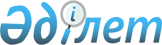 О бюджетах поселковых и сельских округов на 2024-2026 годыРешение Тюлькубасского районного маслихата Туркестанской области от 25 декабря 2023 года № 12/1-08
      Примечание ИЗПИ!
      Настоящее решение вводится в действие с 01.01.2024.
      В соответствии с пунктом 2 статьи 9-1, пунктом 2 статьи 75 Бюджетного кодекса Республики Казахстан от 4 декабря 2008 года, подпунктом 1) пункта 1 статьи 6 Закона Республики Казахстан от 23 января 2001 года "О местном государственном управлении и самоуправлении в Республике Казахстан" Тюлькубасский районный маслихат РЕШИЛ:
      "1. Утвердить бюджет сельского округа Акбиик на 2024-2026 годы согласно приложениям 1, 2 и 3 соответственно, в том числе на 2024 год в следующих объемах:
      1) доходы – 70 309 тысяч тенге:
      налоговые поступления – 19 693 тысяч тенге;
      неналоговые поступления – 0;
      поступления от продажи основного капитала –122 тысяч тенге;
      поступления трансфертов – 50 494 тысяч тенге;
      2) затраты – 70 961 тысяч тенге;
      3) чистое бюджетное кредитование – 0:
      бюджетные кредиты – 0;
      погашение бюджетных кредитов – 0;
      4) сальдо по операциям с финансовыми активами – 0:
      приобретение финансовых активов – 0;
      поступления от продажи финансовых активов государства – 0;
      5) дефицит (профицит) бюджета – -652,0 тысяч тенге;
      6) финансирование дефицита (использование профицита) бюджета –652,0 тысяч тенге;
      поступление займов – 0;
      погашение займов – 0;
      используемые остатки бюджетных средств – 652,0 тысяч тенге".
      Сноска. Пункт 1 в редакции решения Тюлькубасского районного маслихата Туркестанской области от 24.04.2024 № 19/1-08 (вводится в действие с 01.01.2024).


       "2. Утвердить бюджет сельского округа Арыс на 2024-2026 годы согласно приложениям 4, 5 и 6 соответственно, в том числе на 2024 год в следующих объемах:
      1) доходы – 61 940 тысяч тенге:
      налоговые поступления – 14 180 тысяч тенге;
      неналоговые поступления – 0;
      поступления от продажи основного капитала – 0;
      поступления трансфертов – 47 760 тысяч тенге;
      2) затраты – 64 123 тысяч тенге;
      3) чистое бюджетное кредитование – 0:
      бюджетные кредиты – 0;
      погашение бюджетных кредитов – 0;
      4) сальдо по операциям с финансовыми активами – 0:
      приобретение финансовых активов – 0;
      поступление от продажи финансовых активов государства – 0;
      5) дефицит (профицит) бюджета – -2183,0 тысяч тенге;
      6) финансирование дефицита (использование профицита) бюджета –2183,0 тысяч тенге;
      поступление займов – 0;
      погашение займов – 0;
      используемые остатки бюджетных средств –2183,0 тысяч тенге".
      Сноска. Пункт 2 в редакции решения Тюлькубасского районного маслихата Туркестанской области от 24.04.2024 № 19/1-08 (вводится в действие с 01.01.2024).


       "3. Утвердить бюджет сельского округа Балыкты на 2024-2026 годы согласно приложениям 7, 8 и 9 соответственно, в том числе на 2024 год в следующих объемах:
      1) доходы – 103 446 тысяч тенге:
      налоговые поступления –36 315 тысяч тенге;
      неналоговые поступления – 0;
      поступления от продажи основного капитала – 2 902 тысяч тенге;
      поступления трансфертов – 64 229 тысяч тенге;
      2) затраты – 104 852 тысяч тенге;
      3) чистое бюджетное кредитование – 0:
      бюджетные кредиты – 0;
      погашение бюджетных кредитов – 0;
      4) сальдо по операциям с финансовыми активами – 0:
      приобретение финансовых активов – 0;
      поступление от продажи финансовых активов государства – 0;
      5) дефицит (профицит) бюджета – -1406,0 тысяч тенге;
      6) финансирование дефицита (использование профицита) бюджета – 1406,0 тысяч тенге;
      поступление займов – 0;
      погашение займов – 0;
      используемые остатки бюджетных средств – 1406,0 тысяч тенге".
      Сноска. Пункт 3 в редакции решения Тюлькубасского районного маслихата Туркестанской области от 24.04.2024 № 19/1-08 (вводится в действие с 01.01.2024).


       "4. Утвердить бюджет сельского округа Жабагылы на 2024-2026 годы согласно приложениям 10, 11 и 12 соответственно, в том числе на 2024 год в следующих объемах:
      1) доходы – 77 027 тысяч тенге:
      налоговые поступления –13 735 тысяч тенге;
      неналоговые поступления – 0:
      поступления от продажи основного капитала – 393 тысяч тенге ;
      поступления трансфертов – 62 899 тысяч тенге;
      2) затраты – 78 630 тысяч тенге;
      3) чистое бюджетное кредитование – 0:
      бюджетные кредиты – 0;
      погашение бюджетных кредитов – 0;
      4) сальдо по операциям с финансовыми активами – 0:
      приобретение финансовых активов – 0;
      поступление от продажи финансовых активов государства – 0;
      5) дефицит (профицит) бюджета –-1603,0 тысяч тенге;
      6) финансирование дефицита (использование профицита) бюджета –1603,0 тысяч тенге;
      поступление займов – 0;
      погашение займов – 0;
      используемые остатки бюджетных средств – 1603,0 тысяч тенге".
      Сноска. Пункт 4 в редакции решения Тюлькубасского районного маслихата Туркестанской области от 24.04.2024 № 19/1-08 (вводится в действие с 01.01.2024).


       "5. Утвердить бюджет сельского округа Жаскешу на 2024-2026 годы согласно приложениям 13, 14 и 15 соответственно, в том числе на 2024 год в следующих объемах:
      1) доходы – 84 856 тысяч тенге;
      налоговые поступления –32 410 тысяч тенге;
      неналоговые поступления – 0;
      поступленияе от продажи основного капитала – 300 тысяч тенге;
      поступления трансфертов –52 146 тысяч тенге;
      2) затраты – 86 503 тысяч тенге;
      3) чистое бюджетное кредитование – 0:
      бюджетные кредиты – 0;
      погашение бюджетных кредитов – 0;
      4) сальдо по операциям с финансовыми активами – 0:
      приобретение финансовых активов – 0;
      поступление от продажи финансовых активов государства – 0;
      5) дефицит (профицит) бюджета – -1647,0 тысяч тенге;
      6) финансирование дефицита (использование профицита) бюджета –1647,0 тысяч тенге;
      поступление займов – 0;
      погашение займов – 0;
      используемые остатки бюджетных средств –1647,0 тысяч тенге ".
      Сноска. Пункт 5 в редакции решения Тюлькубасского районного маслихата Туркестанской области от 24.04.2024 № 19/1-08 (вводится в действие с 01.01.2024).


       "6. Утвердить бюджет сельского округа Келтемашат на 2024-2026 годы согласно приложениям 16, 17 и 18 соответственно, в том числе на 2024 год следующих объемах:
      1) доходы –63 662 тысяч тенге:
      налоговые поступления –20 267 тысяч тенге;
      неналоговые поступления – 108 тысяч тенге ;
      поступления от продажи основного капитала – 0;
      поступления трансфертов – 43 287 тысяч тенге;
      2) затраты – 64 199 тысяч тенге;
      3) чистое бюджетное кредитование – 0:
      бюджетные кредиты – 0;
      погашение бюджетных кредитов – 0;
      4) сальдо по операциям с финансовыми активами – 0:
      приобретение финансовых активов – 0;
      поступление от продажи финансовых активов государства – 0;
      5) дефицит (профицит) бюджета – -537,0 тысяч тенге;
      6) финансирование дефицита (использование профицита) бюджета – 537,0 тысяч тенге;
      поступление займов – 0;
      погашение займов – 0;
      используемые остатки бюджетных средств – 537,0 тысяч тенге".
      Сноска. Пункт 6 в редакции решения Тюлькубасского районного маслихата Туркестанской области от 24.04.2024 № 19/1-08 (вводится в действие с 01.01.2024).


       "7. Утвердить бюджет сельского округа Кемербастау на 2024-2026 годы согласно приложениям 19, 20 и 21 соответственно, в том числе на 2024 год следующих объемах:
      1) доходы – 71 170 тысяч тенге:
      налоговые поступления – 23 776 тысяч тенге;
      неналоговые поступления – 428 тысяч тенге;
      поступления от продажи основного капитала – 0;
      поступления трансфертов – 46 966 тысяч тенге;
      2) затраты – 72 643 тысяч тенге;
      3) чистое бюджетное кредитование – 0:
      бюджетные кредиты – 0;
      погашение бюджетных кредитов – 0;
      4) сальдо по операциям с финансовыми активами – 0:
      приобретение финансовых активов – 0;
      поступление от продажи финансовых активов государства – 0;
      5) дефицит (профицит) бюджета – -1473,0 тысяч тенге;
      6) финансирование дефицита (использование профицита) бюджета –1473,0 тысяч тенге;
      поступление займов – 0;
      погашение займов – 0;
      используемые остатки бюджетных средств – 1473,0 тысяч тенге".
      Сноска. Пункт 7 в редакции решения Тюлькубасского районного маслихата Туркестанской области от 24.04.2024 № 19/1-08 (вводится в действие с 01.01.2024).


       "8. Утвердить бюджет сельского округа Майлыкент на 2024-2026 годы согласно приложениям 22, 23 и 24 соответственно, в том числе на 2024 год следующих объемах:
      1) доходы – 275 553 тысяч тенге:
      налоговые поступления –239 804 тысяч тенге;
      неналоговые поступления – 30 тысяч тенге;
      поступления от продажи основного капитала –3 987 тысяч тенге ;
      поступления трансфертов – 31 732 тысяч тенге;
      2) затраты – 282 902 тысяч тенге;
      3) чистое бюджетное кредитование – 0:
      бюджетные кредиты – 0;
      погашение бюджетных кредитов – 0;
      4) сальдо по операциям с финансовыми активами – 0:
      приобретение финансовых активов – 0;
      поступление от продажи финансовых активов государства – 0;
      5) дефицит (профицит) бюджета – -7349,0 тысяч тенге;
      6) финансирование дефицита (использование профицита) бюджета –7349,0 тысяч тенге;
      поступление займов – 0;
      погашение займов – 0;
      используемые остатки бюджетных средств – 7349,0 тысяч тенге".
      Сноска. Пункт 8 в редакции решения Тюлькубасского районного маслихата Туркестанской области от 24.04.2024 № 19/1-08 (вводится в действие с 01.01.2024).


       "9. Утвердить бюджет сельского округа Машат на 2024-2026 годы согласно приложениям 25, 26 и 27 соответственно, в том числе на 2024 год следующих объемах:
      1) доходы –63 815 тысяч тенге:
      налоговые поступления –14 497 тысяч тенге;
      неналоговые поступления – 100 тысяч тенге ;
      поступления от продажи основного капитала – 354 тысяч тенге;
      поступления трансфертов – 48 864 тысяч тенге;
      2) затраты – 63 980 тысяч тенге;
      3) чистое бюджетное кредитование – 0:
      бюджетные кредиты – 0;
      погашение бюджетных кредитов – 0;
      4) сальдо по операциям с финансовыми активами – 0:
      приобретение финансовых активов – 0;
      поступление от продажи финансовых активов государства – 0;
      5) дефицит (профицит) бюджета – -165,0 тысяч тенге;
      6) финансирование дефицита (использование профицита) бюджета –165,0 тысяч тенге;
      поступление займов – 0;
      погашение займов – 0;
      используемые остатки бюджетных средств – 165,0 тысяч тенге".
      Сноска. Пункт 9 в редакции решения Тюлькубасского районного маслихата Туркестанской области от 24.04.2024 № 19/1-08 (вводится в действие с 01.01.2024).


       "10. Утвердить бюджет сельского округа Мичурина на 2024-2026 годы согласно приложениям 28, 29 и 30 соответственно, в том числе на 2024 год следующих объемах:
      1) доходы –87 661 тысяч тенге:
      налоговые поступления – 31 265 тысяч тенге;
      неналоговые поступления –0;
      поступления от продажи основного капитала – 86 тысяч тенге ;
      поступления трансфертов – 56 310 тысяч тенге;
      2) затраты – 88 676 тысяч тенге;
      3) чистое бюджетное кредитование –0:
      бюджетные кредиты – 0;
      погашение бюджетных кредитов – 0;
      4) сальдо по операциям с финансовыми активами – 0:
      приобретение финансовых активов – 0;
      поступление от продажи финансовых активов государства – 0;
      5) дефицит (профицит) бюджета – -1015,0 тысяч тенге;
      6) финансирование дефицита (использование профицита) бюджета –1015,0 тысяч тенге;
      поступление займов – 0;
      погашение займов – 0;
      используемые остатки бюджетных средств – 1015,0 тысяч тенге".
      Сноска. Пункт 10 в редакции решения Тюлькубасского районного маслихата Туркестанской области от 24.04.2024 № 19/1-08 (вводится в действие с 01.01.2024).


       "11. Утвердить бюджет сельского округа Рыскулова на 2024-2026 годы согласно приложениям 31, 32 и 33 соответственно, в том числе на 2024 год следующих объемах:
      1) доходы – 107 622 тысяч тенге:
      налоговые поступления – 48 122 тысяч тенге;
      неналоговые поступления – 552 тысяч тенге;
      поступления от продажи основного капитала – 1360 тысяч тенге;
      поступления трансфертов – 57 588 тысяч тенге;
      2) затраты – 108 657 тысяч тенге;
      3) чистое бюджетное кредитование – 0:
      бюджетные кредиты – 0;
      погашение бюджетных кредитов – 0;
      4) сальдо по операциям с финансовыми активами – 0:
      приобретение финансовых активов – 0;
      поступление от продажи финансовых активов государства – 0;
      5) дефицит (профицит) бюджета – -1035,0 тысяч тенге;
      6) финансирование дефицита (использование профицита) бюджета –1035,0 тысяч тенге;
      поступление займов – 0;
      погашение займов – 0;
      используемые остатки бюджетных средств – 1035,0 тысяч тенге".
      Сноска. Пункт 11 в редакции решения Тюлькубасского районного маслихата Туркестанской области от 24.04.2024 № 19/1-08 (вводится в действие с 01.01.2024).


       "12. Утвердить бюджет поселкового округа Састобе на 2024-2026 годы cогласно приложениям 34, 35 и 36 соответственно, в том числе на 2024 год следующих объемах:
      1) доходы –99 312 тысяч тенге:
      налоговые поступления –46 664 тысяч тенге;
      неналоговые поступления – 260 тысяч тенге;
      поступления от продажи основного капитала –100 тысяч тенге;
      поступления трансфертов – 52 288 тысяч тенге;
      2) затраты – 101 192 тысяч тенге;
      3) чистое бюджетное кредитование – 0:
      бюджетные кредиты – 0;
      погашение бюджетных кредитов – 0;
      4) сальдо по операциям с финансовыми активами – 0:
      приобретение финансовых активов – 0;
      поступление от продажи финансовых активов государства – 0;
      5) дефицит (профицит) бюджета – -1880,0 тысяч тенге;
      6) финансирование дефицита (использование профицита) бюджета – 1880,0 тысяч тенге;
      поступление займов – 0;
      погашение займов – 0;
      используемые остатки бюджетных средств – 1880,0 тысяч тенге".
      Сноска. Пункт 12 в редакции решения Тюлькубасского районного маслихата Туркестанской области от 24.04.2024 № 19/1-08 (вводится в действие с 01.01.2024).


       "13. Утвердить бюджет поселкового округа Тюлькубас на 2024-2026 годы согласно приложениям 37, 38 и 39 соответственно, в том числе на 2024 год следующих объемах:
      1) доходы –118 943 тысяч тенге:
      налоговые поступления –50 675 тысяч тенге;
      неналоговые поступления – 0 ;
      поступления от продажи основного капитала – 350 тысяч тенге ;
      поступления трансфертов – 67 918 тысяч тенге;
      2) затраты – 121 566 тысяч тенге;
      3) чистое бюджетное кредитование – 0;
      бюджетные кредиты – 0;
      погашение бюджетных кредитов – 0;
      4) сальдо по операциям с финансовыми активами – 0;
      приобретение финансовых активов – 0;
      поступление от продажи финансовых активов государства – 0;
      5) дефицит (профицит) бюджета – -2623,0 тысяч тенге;
      6) финансирование дефицита (использование профицита) бюджета – 2623,0 тысяч тенге;
      поступление займов – 0;
      погашение займов – 0;
      используемые остатки бюджетных средств –2623,0 тысяч тенге ".
      Сноска. Пункт 13 в редакции решения Тюлькубасского районного маслихата Туркестанской области от 24.04.2024 № 19/1-08 (вводится в действие с 01.01.2024).


       "14. Утвердить бюджет сельского округа Тастумсык на 2024-2026 годы согласно приложениям 40, 41 и 42 соответственно, в том числе на 2024 год следующих объемах:
      1) доходы – 63 458 тысяч тенге:
      налоговые поступления – 21 211 тысяч тенге;
      неналоговые поступления – 0 ;
      поступления от продажи основного капитала –0;
      поступления трансфертов – 42 247 тысяч тенге;
      2) затраты – 63 945 тысяч тенге;
      3) чистое бюджетное кредитование – 0:
      бюджетные кредиты – 0;
      погашение бюджетных кредитов – 0;
      4) сальдо по операциям с финансовыми активами – 0:
      приобретение финансовых активов – 0;
      поступление от продажи финансовых активов государства – 0;
      5) дефицит (профицит) бюджета – -487,0 тысяч тенге;
      6) финансирование дефицита (использование профицита) бюджета –487,0 тысяч тенге;
      поступление займов – 0;
      погашение займов – 0;
      используемые остатки бюджетных средств – 487,0 тысяч тенге".
      Сноска. Пункт 14 в редакции решения Тюлькубасского районного маслихата Туркестанской области от 24.04.2024 № 19/1-08 (вводится в действие с 01.01.2024).


       "15. Утвердить бюджет сельского округа Шакпак на 2024-2026 годы согласно приложениям 43, 44 и 45 соответственно, в том числе на 2024 год следующих объемах:
      1) доходы – 66 344 тысяч тенге:
       налоговые поступления – 14 462 тысяч тенге;
       неналоговые поступления –177 тысяч тенге;
       поступления от продажи основного капитала – 0;
       поступления трансфертов – 51 705 тысяч тенге;
       2) затраты – 70 360 тысяч тенге;
       3) чистое бюджетное кредитование – 0:
       бюджетные кредиты – 0;
       погашение бюджетных кредитов – 0;
       4) сальдо по операциям с финансовыми активами – 0:
      приобретение финансовых активов – 0;
      поступление от продажи финансовых активов государства – 0;
       5) дефицит (профицит) бюджета – -4016,0 тысяч тенге;
      6) финансирование дефицита (использование профицита) бюджета –4016,0 тысяч тенге;
       поступление займов – 0;
      погашение займов – 0;
      используемые остатки бюджетных средств – 4016,0 тысяч тенге".
      Сноска. Пункт 15 в редакции решения Тюлькубасского районного маслихата Туркестанской области от 24.04.2024 № 19/1-08 (вводится в действие с 01.01.2024).


      16. Настоящее решение вводится в действие с 1 января 2024 года. Бюджет Акбиикского сельского округа на 2024 год
      Сноска. Приложение 1 в редакции решения Тюлькубасского районного маслихата Туркестанской области от 24.04.2024 № 19/1-08 (вводится в действие с 01.01.2024). Бюджет Акбиикского сельского округа на 2025 год Бюджет Акбиикского сельского округа на 2026 год Бюджет Арысского сельского округа на 2024 год
      Сноска. Приложение 4 в редакции решения Тюлькубасского районного маслихата Туркестанской области от 24.04.2024 № 19/1-08 (вводится в действие с 01.01.2024). Бюджет Арысского сельского округа на 2025 год Бюджет Арысского сельского округа на 2026 год Бюджет Балыктинского сельского округа на 2024 год
      Сноска. Приложение 7 в редакции решения Тюлькубасского районного маслихата Туркестанской области от 24.04.2024 № 19/1-08 (вводится в действие с 01.01.2024). Бюджет Балыктинского сельского округа на 2025 год Бюджет Балыктинского сельского округа на 2026 год Бюджет Жабаглинского сельского округана 2024 год
      Сноска. Приложение 10 в редакции решения Тюлькубасского районного маслихата Туркестанской области от 24.04.2024 № 19/1-08 (вводится в действие с 01.01.2024). Бюджет Жабаглинского сельского округана 2025 год Бюджет Жабаглинского сельского округана 2026 год Бюджет Жаскешуского сельского округа на 2024 год
      Сноска. Приложение 13 в редакции решения Тюлькубасского районного маслихата Туркестанской области от 24.04.2024 № 19/1-08 (вводится в действие с 01.01.2024). Бюджет Жаскешуского сельского округа на 2025 год Бюджет Жаскешуского сельского округа на 2026 год Бюджет Келтемашатского сельского округа на 2024 год
      Сноска. Приложение 16 в редакции решения Тюлькубасского районного маслихата Туркестанской области от 24.04.2024 № 19/1-08 (вводится в действие с 01.01.2024). Бюджет Келтемашатского сельского округа на 2025 год Бюджет Келтемашатского сельского округа на 2026 год Бюджет Кемербастауского сельского округа на 2024 год
      Сноска. Приложение 19 в редакции решения Тюлькубасского районного маслихата Туркестанской области от 24.04.2024 № 19/1-08 (вводится в действие с 01.01.2024). Бюджет Кемербастауского сельского округа на 2025 год Бюджет Кемербастауского сельского округа на 2026 год Бюджет Майлыкентского сельского округа на 2024 год
      \ Сноска. Приложение 22 в редакции решения Тюлькубасского районного маслихата Туркестанской области от 24.04.2024 № 19/1-08 (вводится в действие с 01.01.2024). Бюджет Майлыкентского сельского округа на 2025 год Бюджет Майлыкентского сельского округа на 2026 год Бюджет Машатского сельского округа на 2024 год
      Сноска. Приложение 25 в редакции решения Тюлькубасского районного маслихата Туркестанской области от 24.04.2024 № 19/1-08 (вводится в действие с 01.01.2024). Бюджет Машатского сельского округа на 2025 год Бюджет Машатского сельского округа на 2026 год Бюджет Мичуринского сельского округа на 2024 год
      Сноска. Приложение 28 в редакции решения Тюлькубасского районного маслихата Туркестанской области от 24.04.2024 № 19/1-08 (вводится в действие с 01.01.2024). Бюджет Мичуринского сельского округа на 2025 год Бюджет Мичуринского сельского округа на 2026 год Бюджет Рыскуловского сельского округана 2024 год
      Сноска. Приложение 31 в редакции решения Тюлькубасского районного маслихата Туркестанской области от 24.04.2024 № 19/1-08 (вводится в действие с 01.01.2024). Бюджет Рыскуловского сельского округана 2025 год Бюджет Рыскуловского сельского округана 2026 год Бюджет поселка Cастобе на 2024 год
      Сноска. Приложение 34 в редакции решения Тюлькубасского районного маслихата Туркестанской области от 24.04.2024 № 19/1-08 (вводится в действие с 01.01.2024). Бюджет поселка Cастобе на 2025 год Бюджет поселка Cастобе на 2026 год Бюджет поселка Тюлькубас на 2024 год
      Сноска. Приложение 37 в редакции решения Тюлькубасского районного маслихата Туркестанской области от 24.04.2024 № 19/1-08 (вводится в действие с 01.01.2024). Бюджет поселка Тюлькубас на 2025 год Бюджет поселка Тюлькубас на 2026 год Бюджет Тастумсыкского сельского округа на 2024 год
      Сноска. Приложение 40 в редакции решения Тюлькубасского районного маслихата Туркестанской области от 24.04.2024 № 19/1-08 (вводится в действие с 01.01.2024). Бюджет Тастумсыкского сельского округа на 2025 год Бюджет Тастумсыкского сельского округа на 2026 год Бюджет Шакпакского сельского округа на 2024 год
      Сноска. Приложение 43 в редакции решения Тюлькубасского районного маслихата Туркестанской области от 24.04.2024 № 19/1-08 (вводится в действие с 01.01.2024). Бюджет Шакпакского сельского округа на 2025 год Бюджет Шакпакского сельского округа на 2026 год
					© 2012. РГП на ПХВ «Институт законодательства и правовой информации Республики Казахстан» Министерства юстиции Республики Казахстан
				
      Председатель районного маслихата

Х.Байысбаев
Приложение 1 к решению
Тюлькубасского районного маслихата
от 25 декабря 2023 года № 12/1-08
Категория
Класс
Подкласс
Подкласс
Наименование
Сумма, тысяч тенге
1
1
1
1
2
3
1. Доходы
70 309
1
Налоговые поступления
19 693
01
Подоходный налог
6 500
2
2
Индивидуальный подоходный налог
6 500
04
Hалоги на собственность
12 841
1
1
Hалоги на имущество
577
3
3
Земельный налог
63
4
4
Hалог на транспортные средства
11 971
5
5
Единный земельный налаг
230
05
Внутренние налоги на товары, работы и услуги
352
3
3
Плата за пользование земельными участками
352
2
Неналоговые поступления
0
3
Поступления от продажи основного капитала
122
03
Продажа земли и нематериальных активов
122
1
1
Продажа земли
122
4
Поступления трансфертов 
50 494
02
Трансферты из вышестоящих органов государственного управления
50 494
3
3
Трансферты из районного (города областного значения) бюджета
50 494
Функциональная группа
Функциональная группа
Функциональная группа
Функциональная группа
Наименование
Сумма, тысяч тенге
Функциональная подпрограмма
Функциональная подпрограмма
Функциональная подпрограмма
Функциональная подпрограмма
Сумма, тысяч тенге
Администратор бюджетных программ
Администратор бюджетных программ
Администратор бюджетных программ
Сумма, тысяч тенге
Программа
Программа
Сумма, тысяч тенге
1
1
1
1
2
3
2. Затраты
70 961
01
Государственные услуги общего характера
56 102
1
Представительные, исполнительные и другие органы, выполняющие общие функции государственного управления
56 102
124
Аппарат акима города районного значения, села, поселка, сельского округа
56 102
001
Услуги по обеспечению деятельности акима города районного значения, села, поселка, сельского округа
55 362
022
Капитальные расходы государственного органа
740
07
Жилищно-коммунальное хозяйство
14 859
3
Благоустройство населенных пунктов
14 859
124
Аппарат акима города районного значения, села, поселка, сельского округа
14 859
008
Освещение улиц населенных пунктов
3 500
009
Обеспечение санитарии населенных пунктов
2 300
011
Благоустройство и озеленение населенных пунктов
9 059
3. Чистое бюджетное кредитование
0
Бюджетные кредиты
0
Категория
Категория
Категория
Категория
Наименование
Сумма, тысяч тенге
Класс
Класс
Класс
Класс
Сумма, тысяч тенге
Подкласс
Подкласс
Подкласс
Сумма, тысяч тенге
Специфика
Специфика
Сумма, тысяч тенге
Погашение бюджетных кредитов
0
5
Погашение бюджетных кредитов
0
01
Погашение бюджетных кредитов
0
1
Погашение бюджетных кредитов, выданных из государственного бюджета
0
4. Сальдо по операциям с финансовыми активами
0
Приобретение финансовых активов
0
Поступление от продажи финансовых активов государства
0
5. Дефицит (профицит) бюджета
-652
6. Финансирование дефицита (использование профицита) бюджета
652
Поступление займов
0
7
Поступление займов
0
Функциональная группа
Функциональная группа
Функциональная группа
Функциональная группа
Наименование
Сумма, тысяч тенге
Функциональная подпрограмма
Функциональная подпрограмма
Функциональная подпрограмма
Функциональная подпрограмма
Сумма, тысяч тенге
Администратор бюджетных программ
Администратор бюджетных программ
Администратор бюджетных программ
Сумма, тысяч тенге
Программа
Программа
Сумма, тысяч тенге
Погашение займов
0
16
Погашение займов
0
1
Погашение займов
0
Категория
Категория
Категория
Категория
Наименование
Сумма, тысяч тенге
Класс
Класс
Класс
Класс
Сумма, тысяч тенге
Подкласс
Подкласс
Подкласс
Сумма, тысяч тенге
Специфика
Специфика
Сумма, тысяч тенге
Используемые остатки бюджетных средств
652 
8
Используемые остатки бюджетных средств
652 
01
Остатки бюджетных средств
652 
1
Свободные остатки бюджетных средств
652 
01
Свободные остатки бюджетных средств
652 Приложение 2 к решению
Тюлькубасского районного маслихата
от 25 декабря 2023 года № 12/1-08
Категория
Класс
Подкласс
Подкласс
Наименование
Сумма, тысяч тенге
1
1
1
1
2
3
1. Доходы
65 518
1
Налоговые поступления
15 024
01
Подоходный налог
1 782
2
2
Индивидуальный подоходный налог
1 782
04
Hалоги на собственность
13 242
1
1
Hалоги на имущество
606
3
3
Земельный налог
66
4
4
Hалог на транспортные средства
12 570
2
Неналоговые поступления
0
3
Поступления от продажи основного капитала
0
4
Поступления трансфертов 
50 494
02
Трансферты из вышестоящих органов государственного управления
50 494
3
3
Трансферты из районного (города областного значения) бюджета
50 494
Функциональная группа
Функциональная группа
Функциональная группа
Функциональная группа
Наименование
Сумма, тысяч тенге
Функциональная подпрограмма
Функциональная подпрограмма
Функциональная подпрограмма
Функциональная подпрограмма
Сумма, тысяч тенге
Администратор бюджетных программ
Администратор бюджетных программ
Администратор бюджетных программ
Сумма, тысяч тенге
Программа
Программа
Сумма, тысяч тенге
1
1
1
1
2
3
2. Затраты
65 518
01
Государственные услуги общего характера
56 218
1
Представительные, исполнительные и другие органы, выполняющие общие функции государственного управления
56 218
124
Аппарат акима города районного значения, села, поселка, сельского округа
56 218
001
Услуги по обеспечению деятельности акима города районного значения, села, поселка, сельского округа
55 618
022
Капитальные расходы государственного органа
600
07
Жилищно-коммунальное хозяйство
9 300
3
Благоустройство населенных пунктов
9 300
124
Аппарат акима города районного значения, села, поселка, сельского округа
9 300
008
Освещение улиц населенных пунктов
3 500
009
Обеспечение санитарии населенных пунктов
2 300
011
Благоустройство и озеленение населенных пунктов
3 500
3. Чистое бюджетное кредитование
0
Бюджетные кредиты
0
Категория
Категория
Категория
Категория
Наименование
Сумма, тысяч тенге
Класс
Класс
Класс
Класс
Сумма, тысяч тенге
Подкласс
Подкласс
Подкласс
Сумма, тысяч тенге
Специфика
Специфика
Сумма, тысяч тенге
Погашение бюджетных кредитов
0
5
Погашение бюджетных кредитов
0
01
Погашение бюджетных кредитов
0
1
Погашение бюджетных кредитов, выданных из государственного бюджета
0
4. Сальдо по операциям с финансовыми активами
0
Приобретение финансовых активов
0
Поступление от продажи финансовых активов государства
0
5. Дефицит (профицит) бюджета
0
6. Финансирование дефицита (использование профицита) бюджета
0
Поступление займов
0
7
Поступление займов
0
Функциональная группа
Функциональная группа
Функциональная группа
Функциональная группа
Наименование
Сумма, тысяч тенге
Функциональная подпрограмма
Функциональная подпрограмма
Функциональная подпрограмма
Функциональная подпрограмма
Сумма, тысяч тенге
Администратор бюджетных программ
Администратор бюджетных программ
Администратор бюджетных программ
Сумма, тысяч тенге
Программа
Программа
Сумма, тысяч тенге
Погашение займов
0
16
Погашение займов
0
1
Погашение займов
0
Категория
Категория
Категория
Категория
Наименование
Сумма, тысяч тенге
Класс
Класс
Класс
Класс
Сумма, тысяч тенге
Подкласс
Подкласс
Подкласс
Сумма, тысяч тенге
Специфика
Специфика
Сумма, тысяч тенге
Используемые остатки бюджетных средств
0
8
Используемые остатки бюджетных средств
0
01
Остатки бюджетных средств
0
1
Свободные остатки бюджетных средств
0
01
Свободные остатки бюджетных средств
0Приложение 3 к решению
Тюлькубасского районного маслихата
от 25 декабря 2023 года № 12/1-08
Категория
Класс
Подкласс
Подкласс
Наименование
Сумма, тысяч тенге
1
1
1
1
2
3
1. Доходы
65 968
1
Налоговые поступления
15 474
01
Подоходный налог
1 835
2
2
Индивидуальный подоходный налог
1 835
04
Hалоги на собственность
13 639
1
1
Hалоги на имущество
624
3
3
Земельный налог
68
4
4
Hалог на транспортные средства
12 947
2
Неналоговые поступления
0
3
Поступления от продажи основного капитала
0
4
Поступления трансфертов 
50 494
02
Трансферты из вышестоящих органов государственного управления
50 494
3
3
Трансферты из районного (города областного значения) бюджета
50 494
Функциональная группа
Функциональная группа
Функциональная группа
Функциональная группа
Наименование
Сумма, тысяч тенге
Функциональная подпрограмма
Функциональная подпрограмма
Функциональная подпрограмма
Функциональная подпрограмма
Сумма, тысяч тенге
Администратор бюджетных программ
Администратор бюджетных программ
Администратор бюджетных программ
Сумма, тысяч тенге
Программа
Программа
Сумма, тысяч тенге
1
1
1
1
2
3
2. Затраты
65 968
01
Государственные услуги общего характера
56 668
1
Представительные, исполнительные и другие органы, выполняющие общие функции государственного управления
56 668
124
Аппарат акима города районного значения, села, поселка, сельского округа
56 668
001
Услуги по обеспечению деятельности акима города районного значения, села, поселка, сельского округа
56 068
022
Капитальные расходы государственного органа
600
07
Жилищно-коммунальное хозяйство
9 300
3
Благоустройство населенных пунктов
9 300
124
Аппарат акима города районного значения, села, поселка, сельского округа
9 300
008
Освещение улиц населенных пунктов
3 500
009
Обеспечение санитарии населенных пунктов
2 300
011
Благоустройство и озеленение населенных пунктов
3 500
3. Чистое бюджетное кредитование
0
Бюджетные кредиты
0
Категория
Категория
Категория
Категория
Наименование
Сумма, тысяч тенге
Класс
Класс
Класс
Класс
Сумма, тысяч тенге
Подкласс
Подкласс
Подкласс
Сумма, тысяч тенге
Специфика
Специфика
Сумма, тысяч тенге
Погашение бюджетных кредитов
0
5
Погашение бюджетных кредитов
0
01
Погашение бюджетных кредитов
0
1
Погашение бюджетных кредитов, выданных из государственного бюджета
0
4. Сальдо по операциям с финансовыми активами
0
Приобретение финансовых активов
0
Поступление от продажи финансовых активов государства
0
5. Дефицит (профицит) бюджета
0
6. Финансирование дефицита (использование профицита) бюджета
0
Поступление займов
0
7
Поступление займов
0
Функциональная группа
Функциональная группа
Функциональная группа
Функциональная группа
Наименование
Сумма, тысяч тенге
Функциональная подпрограмма
Функциональная подпрограмма
Функциональная подпрограмма
Функциональная подпрограмма
Сумма, тысяч тенге
Администратор бюджетных программ
Администратор бюджетных программ
Администратор бюджетных программ
Сумма, тысяч тенге
Программа
Программа
Сумма, тысяч тенге
Погашение займов
0
16
Погашение займов
0
1
Погашение займов
0
Категория
Категория
Категория
Категория
Наименование
Сумма, тысяч тенге
Класс
Класс
Класс
Класс
Сумма, тысяч тенге
Подкласс
Подкласс
Подкласс
Сумма, тысяч тенге
Специфика
Специфика
Сумма, тысяч тенге
Используемые остатки бюджетных средств
0
8
Используемые остатки бюджетных средств
0
01
Остатки бюджетных средств
0
1
Свободные остатки бюджетных средств
0
01
Свободные остатки бюджетных средств
0Приложение 4 к решению
Тюлькубасского районного маслихата
от 25 декабря 2023 года № 12/1-08
Категория
Класс
Подкласс
Подкласс
Наименование
Сумма, тысяч тенге
1
1
1
1
2
3
1. Доходы
61 940
1
Налоговые поступления
14 180
01
Подоходный налог
4 500
2
2
Индивидуальный подоходный налог
4 500
04
Hалоги на собственность
9 560
1
1
Hалоги на имущество
461
3
3
Земельный налог
114
4
4
Hалог на транспортные средства
8 815
5
5
Единный земельный налаг
170
05
Внутренние налоги на товары, работы и услуги
120
3
3
Плата за пользование земельными участками
100
4
4
Плата за размещение наружной (визуальной) рекламы на объектах стационарного размещения рекламы в полосе отвода автомобильных дорог общего пользования республиканского, областного и районного значения, проходящих через территории городов районного значения, сел, поселков, сельских округов и на открытом пространстве за пределами помещений в городе районного значения, селе, поселке 
20
2
Неналоговые поступления
0
3
Поступления от продажи основного капитала
0
4
Поступления трансфертов 
47 760
02
Трансферты из вышестоящих органов государственного управления
47 760
3
3
Трансферты из районного (города областного значения) бюджета
47 760
Функциональная группа
Функциональная группа
Функциональная группа
Функциональная группа
Наименование
Сумма, тысяч тенге
Функциональная подпрограмма
Функциональная подпрограмма
Функциональная подпрограмма
Функциональная подпрограмма
Сумма, тысяч тенге
Администратор бюджетных программ
Администратор бюджетных программ
Администратор бюджетных программ
Сумма, тысяч тенге
Программа
Программа
Сумма, тысяч тенге
1
1
1
1
2
3
2. Затраты
64 123
01
Государственные услуги общего характера
49 986
1
Представительные, исполнительные и другие органы, выполняющие общие функции государственного управления
49 986
124
Аппарат акима города районного значения, села, поселка, сельского округа
49 986
001
Услуги по обеспечению деятельности акима города районного значения, села, поселка, сельского округа
49 786
022
Капитальные расходы государственного органа
200
07
Жилищно-коммунальное хозяйство
14 137
3
Благоустройство населенных пунктов
14 137
124
Аппарат акима города районного значения, села, поселка, сельского округа
14 137
008
Освещение улиц населенных пунктов
5 474
009
Обеспечение санитарии населенных пунктов
1 500
011
Благоустройство и озеленение населенных пунктов
7 163
3. Чистое бюджетное кредитование
0
Бюджетные кредиты
0
Категория
Категория
Категория
Категория
Наименование
Сумма, тысяч тенге
Класс
Класс
Класс
Класс
Сумма, тысяч тенге
Подкласс
Подкласс
Подкласс
Сумма, тысяч тенге
Специфика
Специфика
Сумма, тысяч тенге
Погашение бюджетных кредитов
0
5
Погашение бюджетных кредитов
0
01
Погашение бюджетных кредитов
0
1
Погашение бюджетных кредитов, выданных из государственного бюджета
0
4. Сальдо по операциям с финансовыми активами
0
Приобретение финансовых активов
0
Поступление от продажи финансовых активов государства
0
5. Дефицит (профицит) бюджета
-2183
6. Финансирование дефицита (использование профицита) бюджета
2183
Поступление займов
0
7
Поступление займов
0
Функциональная группа
Функциональная группа
Функциональная группа
Функциональная группа
Наименование
Сумма, тысяч тенге
Функциональная подпрограмма
Функциональная подпрограмма
Функциональная подпрограмма
Функциональная подпрограмма
Сумма, тысяч тенге
Администратор бюджетных программ
Администратор бюджетных программ
Администратор бюджетных программ
Сумма, тысяч тенге
Программа
Программа
Сумма, тысяч тенге
Погашение займов
0
16
Погашение займов
0
1
Погашение займов
0
Категория
Категория
Категория
Категория
Наименование
Сумма, тысяч тенге
Класс
Класс
Класс
Класс
Сумма, тысяч тенге
Подкласс
Подкласс
Подкласс
Сумма, тысяч тенге
Специфика
Специфика
Сумма, тысяч тенге
Используемые остатки бюджетных средств
2183
8
Используемые остатки бюджетных средств
2183
01
Остатки бюджетных средств
2183
1
Свободные остатки бюджетных средств
2183
01
Свободные остатки бюджетных средств
2183Приложение 5 к решению
Тюлькубасского районного маслихата
от 25 декабря 2023 года № 12/1-08
Категория
Класс
Подкласс
Подкласс
Наименование
Сумма, тысяч тенге
1
1
1
1
2
3
1. Доходы
60 081
1
Налоговые поступления
12 321
01
Подоходный налог
2 440
2
2
Индивидуальный подоходный налог
2 440
04
Hалоги на собственность
9 860
1
1
Hалоги на имущество
484
3
3
Земельный налог
120
4
4
Hалог на транспортные средства
9 256
05
Внутренние налоги на товары, работы и услуги
21
4
4
Плата за размещение наружной (визуальной) рекламы на объектах стационарного размещения рекламы в полосе отвода автомобильных дорог общего пользования республиканского, областного и районного значения, проходящих через территории городов районного значения, сел, поселков, сельских округов и на открытом пространстве за пределами помещений в городе районного значения, селе, поселке 
21
2
Неналоговые поступления
0
3
Поступления от продажи основного капитала
0
4
Поступления трансфертов 
47 760
02
Трансферты из вышестоящих органов государственного управления
47 760
3
3
Трансферты из районного (города областного значения) бюджета
47 760
Функциональная группа
Функциональная группа
Функциональная группа
Функциональная группа
Наименование
Сумма, тысяч тенге
Функциональная подпрограмма
Функциональная подпрограмма
Функциональная подпрограмма
Функциональная подпрограмма
Сумма, тысяч тенге
Администратор бюджетных программ
Администратор бюджетных программ
Администратор бюджетных программ
Сумма, тысяч тенге
Программа
Программа
Сумма, тысяч тенге
1
1
1
1
2
3
2. Затраты
60 081
01
Государственные услуги общего характера
48 944
1
Представительные, исполнительные и другие органы, выполняющие общие функции государственного управления
48 944
124
Аппарат акима города районного значения, села, поселка, сельского округа
48 944
001
Услуги по обеспечению деятельности акима города районного значения, села, поселка, сельского округа
48 744
022
Капитальные расходы государственного органа
200
07
Жилищно-коммунальное хозяйство
11 137
3
Благоустройство населенных пунктов
11 137
124
Аппарат акима города районного значения, села, поселка, сельского округа
11 137
008
Освещение улиц населенных пунктов
4 300
009
Обеспечение санитарии населенных пунктов
1 500
011
Благоустройство и озеленение населенных пунктов
5 337
3. Чистое бюджетное кредитование
0
Бюджетные кредиты
0
Категория
Категория
Категория
Категория
Наименование
Сумма, тысяч тенге
Класс
Класс
Класс
Класс
Сумма, тысяч тенге
Подкласс
Подкласс
Подкласс
Сумма, тысяч тенге
Специфика
Специфика
Сумма, тысяч тенге
Погашение бюджетных кредитов
0
5
Погашение бюджетных кредитов
0
01
Погашение бюджетных кредитов
0
1
Погашение бюджетных кредитов, выданных из государственного бюджета
0
4. Сальдо по операциям с финансовыми активами
0
Приобретение финансовых активов
0
Поступление от продажи финансовых активов государства
0
5. Дефицит (профицит) бюджета
0
6. Финансирование дефицита (использование профицита) бюджета
0
Поступление займов
0
7
Поступление займов
0
Функциональная группа
Функциональная группа
Функциональная группа
Функциональная группа
Наименование
Сумма, тысяч тенге
Функциональная подпрограмма
Функциональная подпрограмма
Функциональная подпрограмма
Функциональная подпрограмма
Сумма, тысяч тенге
Администратор бюджетных программ
Администратор бюджетных программ
Администратор бюджетных программ
Сумма, тысяч тенге
Программа
Программа
Сумма, тысяч тенге
Погашение займов
0
16
Погашение займов
0
1
Погашение займов
0
Категория
Категория
Категория
Категория
Наименование
Сумма, тысяч тенге
Класс
Класс
Класс
Класс
Сумма, тысяч тенге
Подкласс
Подкласс
Подкласс
Сумма, тысяч тенге
Специфика
Специфика
Сумма, тысяч тенге
Используемые остатки бюджетных средств
0
8
Используемые остатки бюджетных средств
0
01
Остатки бюджетных средств
0
1
Свободные остатки бюджетных средств
0
01
Свободные остатки бюджетных средств
0Приложение 6 к решению
Тюлькубасского районного маслихата
от 25 декабря 2023 года № 12/1-08
Категория
Класс
Подкласс
Подкласс
Наименование
Сумма, тысяч тенге
1
1
1
1
2
3
1. Доходы
60 451
1
Налоговые поступления
12 691
01
Подоходный налог
2 513
2
2
Индивидуальный подоходный налог
2 513
04
Hалоги на собственность
10 156
1
1
Hалоги на имущество
499
3
3
Земельный налог
124
4
4
Hалог на транспортные средства
9 533
05
Внутренние налоги на товары, работы и услуги
22
4
4
Плата за размещение наружной (визуальной) рекламы на объектах стационарного размещения рекламы в полосе отвода автомобильных дорог общего пользования республиканского, областного и районного значения, проходящих через территории городов районного значения, сел, поселков, сельских округов и на открытом пространстве за пределами помещений в городе районного значения, селе, поселке 
22
2
Неналоговые поступления
0
3
Поступления от продажи основного капитала
0
4
Поступления трансфертов 
47 760
02
Трансферты из вышестоящих органов государственного управления
47 760
3
3
Трансферты из районного (города областного значения) бюджета
47 760
Функциональная группа
Функциональная группа
Функциональная группа
Функциональная группа
Наименование
Функциональная подпрограмма
Функциональная подпрограмма
Функциональная подпрограмма
Функциональная подпрограмма
Администратор бюджетных программ
Администратор бюджетных программ
Администратор бюджетных программ
Программа
Программа
1
1
1
1
2
3
2. Затраты
60 451
01
Государственные услуги общего характера
49 314
1
Представительные, исполнительные и другие органы, выполняющие общие функции государственного управления
49 314
124
Аппарат акима города районного значения, села, поселка, сельского округа
49 314
001
Услуги по обеспечению деятельности акима города районного значения, села, поселка, сельского округа
49 114
022
Капитальные расходы государственного органа
200
07
Жилищно-коммунальное хозяйство
11 137
3
Благоустройство населенных пунктов
11 137
124
Аппарат акима города районного значения, села, поселка, сельского округа
11 137
008
Освещение улиц населенных пунктов
4 300
009
Обеспечение санитарии населенных пунктов
1 500
011
Благоустройство и озеленение населенных пунктов
5 337
3. Чистое бюджетное кредитование
0
Бюджетные кредиты
0
Категория
Категория
Категория
Категория
Наименование
Сумма, тысяч тенге
Класс
Класс
Класс
Класс
Сумма, тысяч тенге
Подкласс
Подкласс
Подкласс
Сумма, тысяч тенге
Специфика
Специфика
Сумма, тысяч тенге
Погашение бюджетных кредитов
0
5
Погашение бюджетных кредитов
0
01
Погашение бюджетных кредитов
0
1
Погашение бюджетных кредитов, выданных из государственного бюджета
0
4. Сальдо по операциям с финансовыми активами
0
Приобретение финансовых активов
0
Поступление от продажи финансовых активов государства
0
5. Дефицит (профицит) бюджета
0
6. Финансирование дефицита (использование профицита) бюджета
0
Поступление займов
0
7
Поступление займов
0
Функциональная группа
Функциональная группа
Функциональная группа
Функциональная группа
Наименование
Сумма, тысяч тенге
Функциональная подпрограмма
Функциональная подпрограмма
Функциональная подпрограмма
Функциональная подпрограмма
Сумма, тысяч тенге
Администратор бюджетных программ
Администратор бюджетных программ
Администратор бюджетных программ
Сумма, тысяч тенге
Программа
Программа
Сумма, тысяч тенге
Погашение займов
0
16
Погашение займов
0
1
Погашение займов
0
Категория
Категория
Категория
Категория
Наименование
Сумма, тысяч тенге
Класс
Класс
Класс
Класс
Сумма, тысяч тенге
Подкласс
Подкласс
Подкласс
Сумма, тысяч тенге
Специфика
Специфика
Сумма, тысяч тенге
Используемые остатки бюджетных средств
0
8
Используемые остатки бюджетных средств
0
01
Остатки бюджетных средств
0
1
Свободные остатки бюджетных средств
0
01
Свободные остатки бюджетных средств
0Приложение 7 к решению
Тюлькубасского районного маслихата
от 25 декабря 2023 года № 12/1-08
Категория
Класс
Подкласс
Подкласс
Наименование
Сумма, тысяч тенге
1
1
1
1
2
3
1. Доходы
103 446
1
Налоговые поступления
36 315
01
Подоходный налог
11 927
2
2
Индивидуальный подоходный налог
11 927
04
Hалоги на собственность
24 037
1
1
Hалоги на имущество
814
3
3
Земельный налог
480
4
4
Hалог на транспортные средства
22 143
5
5
Единный земельный налаг
600
05
Внутренние налоги на товары, работы и услуги
351
3
3
Плата за пользование земельными участками
341
4
4
Плата за размещение наружной (визуальной) рекламы на объектах стационарного размещения рекламы в полосе отвода автомобильных дорог общего пользования республиканского, областного и районного значения, проходящих через территории городов районного значения, сел, поселков, сельских округов и на открытом пространстве за пределами помещений в городе районного значения, селе, поселке 
10
2
Неналоговые поступления
0
3
Поступления от продажи основного капитала
2 902
03
Продажа земли и нематериальных активов
2 902
1
1
Продажа земли
2 902
4
Поступления трансфертов 
64 229
02
Трансферты из вышестоящих органов государственного управления
64 229
3
3
Трансферты из районного (города областного значения) бюджета
64 229
Функциональная группа
Функциональная группа
Функциональная группа
Функциональная группа
Наименование
Сумма, тысяч тенге
Функциональная подпрограмма
Функциональная подпрограмма
Функциональная подпрограмма
Функциональная подпрограмма
Сумма, тысяч тенге
Администратор бюджетных программ
Администратор бюджетных программ
Администратор бюджетных программ
Сумма, тысяч тенге
Программа
Программа
Сумма, тысяч тенге
1
1
1
1
2
3
2. Затраты
104 852
01
Государственные услуги общего характера
77 945
1
Представительные, исполнительные и другие органы, выполняющие общие функции государственного управления
77 945
124
Аппарат акима города районного значения, села, поселка, сельского округа
77 945
001
Услуги по обеспечению деятельности акима города районного значения, села, поселка, сельского округа
77 645
022
Капитальные расходы государственного органа
300
07
Жилищно-коммунальное хозяйство
26 907
3
Благоустройство населенных пунктов
26 907
124
Аппарат акима города районного значения, села, поселка, сельского округа
26 907
008
Освещение улиц населенных пунктов
18 907
009
Обеспечение санитарии населенных пунктов
5 000
011
Благоустройство и озеленение населенных пунктов
3 000
3. Чистое бюджетное кредитование
0
Бюджетные кредиты
0
Категория
Категория
Категория
Категория
Наименование
Сумма, тысяч тенге
Класс
Класс
Класс
Класс
Сумма, тысяч тенге
Подкласс
Подкласс
Подкласс
Сумма, тысяч тенге
Специфика
Специфика
Сумма, тысяч тенге
Погашение бюджетных кредитов
0
5
Погашение бюджетных кредитов
0
01
Погашение бюджетных кредитов
0
1
Погашение бюджетных кредитов, выданных из государственного бюджета
0
4. Сальдо по операциям с финансовыми активами
0
Приобретение финансовых активов
0
Поступление от продажи финансовых активов государства
0
5. Дефицит (профицит) бюджета
-1406
6. Финансирование дефицита ( использование профицита) бюджета
1406
Поступление займов
0
7
Поступление займов
0
Функциональная группа
Функциональная группа
Функциональная группа
Функциональная группа
Наименование
Сумма, тысяч тенге
Функциональная подпрограмма
Функциональная подпрограмма
Функциональная подпрограмма
Функциональная подпрограмма
Сумма, тысяч тенге
Администратор бюджетных программ
Администратор бюджетных программ
Администратор бюджетных программ
Сумма, тысяч тенге
Программа
Программа
Сумма, тысяч тенге
Погашение займов
0
16
Погашение займов
0
1
Погашение займов
0
Категория
Категория
Категория
Категория
Наименование
Сумма, тысяч тенге
Класс
Класс
Класс
Класс
Сумма, тысяч тенге
Подкласс
Подкласс
Подкласс
Сумма, тысяч тенге
Специфика
Специфика
Сумма, тысяч тенге
Используемые остатки бюджетных средств
1406
8
Используемые остатки бюджетных средств
1406
01
Остатки бюджетных средств
1406
1
Свободные остатки бюджетных средств
1406
01
Свободные остатки бюджетных средств
1406Приложение 8 к решению
Тюлькубасского районного маслихата
от 25 декабря 2023 года № 12/1-088
Категория
Класс
Подкласс
Подкласс
Наименование
Сумма, тысяч тенге
1
1
1
1
2
3
1. Доходы
99 874
1
Налоговые поступления
35 645
01
Подоходный налог
11 025
2
2
Индивидуальный подоходный налог
11 025
04
Hалоги на собственность
24 609
1
1
Hалоги на имущество
855
3
3
Земельный налог
504
4
4
Hалог на транспортные средства
23 250
05
Внутренние налоги на товары, работы и услуги
11
4
4
Плата за размещение наружной (визуальной) рекламы на объектах стационарного размещения рекламы в полосе отвода автомобильных дорог общего пользования республиканского, областного и районного значения, проходящих через территории городов районного значения, сел, поселков, сельских округов и на открытом пространстве за пределами помещений в городе районного значения, селе, поселке 
11
2
Неналоговые поступления
0
3
Поступления от продажи основного капитала
0
4
Поступления трансфертов 
64 229
02
Трансферты из вышестоящих органов государственного управления
64 229
3
3
Трансферты из районного (города областного значения) бюджета
64 229
Функциональная группа
Функциональная группа
Функциональная группа
Функциональная группа
Наименование
Сумма, тысяч тенге
Функциональная подпрограмма
Функциональная подпрограмма
Функциональная подпрограмма
Функциональная подпрограмма
Сумма, тысяч тенге
Администратор бюджетных программ
Администратор бюджетных программ
Администратор бюджетных программ
Сумма, тысяч тенге
Программа
Программа
Сумма, тысяч тенге
1
1
1
1
2
3
2. Затраты
99 874
01
Государственные услуги общего характера
78 967
1
Представительные, исполнительные и другие органы, выполняющие общие функции государственного управления
78 967
124
Аппарат акима города районного значения, села, поселка, сельского округа
78 967
001
Услуги по обеспечению деятельности акима города районного значения, села, поселка, сельского округа
78 667
022
Капитальные расходы государственного органа
300
07
Жилищно-коммунальное хозяйство
20 907
3
Благоустройство населенных пунктов
20 907
124
Аппарат акима города районного значения, села, поселка, сельского округа
20 907
008
Освещение улиц населенных пунктов
12 907
009
Обеспечение санитарии населенных пунктов
5 000
011
Благоустройство и озеленение населенных пунктов
3 000
3. Чистое бюджетное кредитование
0
Бюджетные кредиты
0
Категория
Категория
Категория
Категория
Наименование
Сумма, тысяч тенге
Класс
Класс
Класс
Класс
Сумма, тысяч тенге
Подкласс
Подкласс
Подкласс
Сумма, тысяч тенге
Специфика
Специфика
Сумма, тысяч тенге
Погашение бюджетных кредитов
0
5
Погашение бюджетных кредитов
0
01
Погашение бюджетных кредитов
0
1
Погашение бюджетных кредитов, выданных из государственного бюджета
0
4. Сальдо по операциям с финансовыми активами
0
Приобретение финансовых активов
0
Поступление от продажи финансовых активов государства
0
5. Дефицит (профицит) бюджета
0
6. Финансирование дефицита ( использование профицита) бюджета
0
Поступление займов
0
7
Поступление займов
0
Функциональная группа
Функциональная группа
Функциональная группа
Функциональная группа
Наименование
Сумма, тысяч тенге
Функциональная подпрограмма
Функциональная подпрограмма
Функциональная подпрограмма
Функциональная подпрограмма
Сумма, тысяч тенге
Администратор бюджетных программ
Администратор бюджетных программ
Администратор бюджетных программ
Сумма, тысяч тенге
Программа
Программа
Сумма, тысяч тенге
Погашение займов
0
16
Погашение займов
0
1
Погашение займов
0
Категория
Категория
Категория
Категория
Наименование
Сумма, тысяч тенге
Класс
Класс
Класс
Класс
Сумма, тысяч тенге
Подкласс
Подкласс
Подкласс
Сумма, тысяч тенге
Специфика
Специфика
Сумма, тысяч тенге
Используемые остатки бюджетных средств
0
8
Используемые остатки бюджетных средств
0
01
Остатки бюджетных средств
0
1
Свободные остатки бюджетных средств
0
01
Свободные остатки бюджетных средств
0Приложение 9 к решению
Тюлькубасского районного маслихата
от 25 декабря 2023 года № 12/1-08
Категория
Класс
Подкласс
Подкласс
Наименование
Сумма, тысяч тенге
1
1
1
1
2
3
1. Доходы
100 943
1
Налоговые поступления
36 714
01
Подоходный налог
11 356
2
2
Индивидуальный подоходный налог
11 356
04
Hалоги на собственность
25 347
1
1
Hалоги на имущество
881
3
3
Земельный налог
519
4
4
Hалог на транспортные средства
23 947
05
Внутренние налоги на товары, работы и услуги
11
4
4
Плата за размещение наружной (визуальной) рекламы на объектах стационарного размещения рекламы в полосе отвода автомобильных дорог общего пользования республиканского, областного и районного значения, проходящих через территории городов районного значения, сел, поселков, сельских округов и на открытом пространстве за пределами помещений в городе районного значения, селе, поселке 
11
2
Неналоговые поступления
0
3
Поступления от продажи основного капитала
0
4
Поступления трансфертов 
64 229
02
Трансферты из вышестоящих органов государственного управления
64 229
3
3
Трансферты из районного (города областного значения) бюджета
64 229
Функциональная группа
Функциональная группа
Функциональная группа
Функциональная группа
Наименование
Сумма, тысяч тенге
Функциональная подпрограмма
Функциональная подпрограмма
Функциональная подпрограмма
Функциональная подпрограмма
Сумма, тысяч тенге
Администратор бюджетных программ
Администратор бюджетных программ
Администратор бюджетных программ
Сумма, тысяч тенге
Программа
Программа
Сумма, тысяч тенге
1
1
1
1
2
3
2. Затраты
100 943
01
Государственные услуги общего характера
80 036
1
Представительные, исполнительные и другие органы, выполняющие общие функции государственного управления
80 036
124
Аппарат акима города районного значения, села, поселка, сельского округа
80 036
001
Услуги по обеспечению деятельности акима города районного значения, села, поселка, сельского округа
79 736
022
Капитальные расходы государственного органа
300
07
Жилищно-коммунальное хозяйство
20 907
3
Благоустройство населенных пунктов
20 907
124
Аппарат акима города районного значения, села, поселка, сельского округа
20 907
008
Освещение улиц населенных пунктов
12 907
009
Обеспечение санитарии населенных пунктов
5 000
011
Благоустройство и озеленение населенных пунктов
3 000
3. Чистое бюджетное кредитование
0
Бюджетные кредиты
0
Категория
Категория
Категория
Категория
Наименование
Сумма, тысяч тенге
Класс
Класс
Класс
Класс
Сумма, тысяч тенге
Подкласс
Подкласс
Подкласс
Сумма, тысяч тенге
Специфика
Специфика
Сумма, тысяч тенге
Погашение бюджетных кредитов
0
5
Погашение бюджетных кредитов
0
01
Погашение бюджетных кредитов
0
1
Погашение бюджетных кредитов, выданных из государственного бюджета
0
4. Сальдо по операциям с финансовыми активами
0
Приобретение финансовых активов
0
Поступление от продажи финансовых активов государства
0
5. Дефицит (профицит) бюджета
0
6. Финансирование дефицита ( использование профицита) бюджета
0
Поступление займов
0
7
Поступление займов
0
Функциональная группа
Функциональная группа
Функциональная группа
Функциональная группа
Наименование
Сумма, тысяч тенге
Функциональная подпрограмма
Функциональная подпрограмма
Функциональная подпрограмма
Функциональная подпрограмма
Сумма, тысяч тенге
Администратор бюджетных программ
Администратор бюджетных программ
Администратор бюджетных программ
Сумма, тысяч тенге
Программа
Программа
Сумма, тысяч тенге
Погашение займов
0
16
Погашение займов
0
1
Погашение займов
0
Категория
Категория
Категория
Категория
Наименование
Сумма, тысяч тенге
Класс
Класс
Класс
Класс
Сумма, тысяч тенге
Подкласс
Подкласс
Подкласс
Сумма, тысяч тенге
Специфика
Специфика
Сумма, тысяч тенге
Используемые остатки бюджетных средств
0
8
Используемые остатки бюджетных средств
0
01
Остатки бюджетных средств
0
1
Свободные остатки бюджетных средств
0
01
Свободные остатки бюджетных средств
0Приложение 10 к решению
Тюлькубасского районного маслихата
от 25 декабря 2023 года № 12/1-08
Категория
Класс
Подкласс
Подкласс
Наименование
Сумма, тысяч тенге
1
1
1
1
2
3
1. Доходы
77 027
1
Налоговые поступления
13 735
01
Подоходный налог
5 208
2
2
Индивидуальный подоходный налог
5 208
04
Hалоги на собственность
7 947
1
1
Hалоги на имущество
328
3
3
Земельный налог
388
4
4
Hалог на транспортные средства
7 031
5
5
Единный земельный налаг
200
05
Внутренние налоги на товары, работы и услуги
580
3
3
Плата за пользование земельными участками
500
4
4
Плата за размещение наружной (визуальной) рекламы на объектах стационарного размещения рекламы в полосе отвода автомобильных дорог общего пользования республиканского, областного и районного значения, проходящих через территории городов районного значения, сел, поселков, сельских округов и на открытом пространстве за пределами помещений в городе районного значения, селе, поселке 
80
2
Неналоговые поступления
0
3
Поступления от продажи основного капитала
393
03
Продажа земли и нематериальных активов
393
1
1
Продажа земли
393
4
Поступления трансфертов 
62 899
02
Трансферты из вышестоящих органов государственного управления
62 899
3
3
Трансферты из районного (города областного значения) бюджета
62 899
Функциональная группа
Функциональная группа
Функциональная группа
Функциональная группа
Наименование
Сумма, тысяч тенге
Функциональная подпрограмма
Функциональная подпрограмма
Функциональная подпрограмма
Функциональная подпрограмма
Сумма, тысяч тенге
Администратор бюджетных программ
Администратор бюджетных программ
Администратор бюджетных программ
Сумма, тысяч тенге
Программа
Программа
Сумма, тысяч тенге
1
1
1
1
2
3
2. Затраты
78 630
01
Государственные услуги общего характера
60 854
1
Представительные, исполнительные и другие органы, выполняющие общие функции государственного управления
60 854
124
Аппарат акима города районного значения, села, поселка, сельского округа
60 854
001
Услуги по обеспечению деятельности акима города районного значения, села, поселка, сельского округа
60 554
022
Капитальные расходы государственного органа
300
07
Жилищно-коммунальное хозяйство
17 776
3
Благоустройство населенных пунктов
17 776
124
Аппарат акима города районного значения, села, поселка, сельского округа
17 776
008
Освещение улиц населенных пунктов
7 103
009
Обеспечение санитарии населенных пунктов
1 500
011
Благоустройство и озеленение населенных пунктов
9 173
3. Чистое бюджетное кредитование
0
Бюджетные кредиты
0
Категория
Категория
Категория
Категория
Наименование
Сумма, тысяч тенге
Класс
Класс
Класс
Класс
Сумма, тысяч тенге
Подкласс
Подкласс
Подкласс
Сумма, тысяч тенге
Специфика
Специфика
Сумма, тысяч тенге
Погашение бюджетных кредитов
0
5
Погашение бюджетных кредитов
0
01
Погашение бюджетных кредитов
0
1
Погашение бюджетных кредитов, выданных из государственного бюджета
0
4. Сальдо по операциям с финансовыми активами
0
Приобретение финансовых активов
0
Поступление от продажи финансовых активов государства
0
5. Дефицит (профицит) бюджета
-1 603
6. Финансирование дефицита (использование профицита) бюджета
1 603
Поступление займов
0
7
Поступление займов
0
Функциональная группа
Функциональная группа
Функциональная группа
Функциональная группа
Наименование
Сумма, тысяч тенге
Функциональная подпрограмма
Функциональная подпрограмма
Функциональная подпрограмма
Функциональная подпрограмма
Сумма, тысяч тенге
Администратор бюджетных программ
Администратор бюджетных программ
Администратор бюджетных программ
Сумма, тысяч тенге
Программа
Программа
Сумма, тысяч тенге
Погашение займов
0
16
Погашение займов
0
1
Погашение займов
0
Категория
Категория
Категория
Категория
Наименование
Сумма, тысяч тенге
Класс
Класс
Класс
Класс
Сумма, тысяч тенге
Подкласс
Подкласс
Подкласс
Сумма, тысяч тенге
Специфика
Специфика
Сумма, тысяч тенге
Используемые остатки бюджетных средств
1 603
8
Используемые остатки бюджетных средств
1 603
01
Остатки бюджетных средств
1 603
1
Свободные остатки бюджетных средств
1 603
01
Свободные остатки бюджетных средств
1 603Приложение 11 к решению
Тюлькубасского районного маслихата
от 25 декабря 2023 года № 12/1-08
Категория
Класс
Подкласс
Подкласс
Наименование
Сумма, тысяч тенге
1
1
1
1
2
3
1. Доходы
76 510
1
Налоговые поступления
13 287
01
Подоходный налог
5 468
2
2
Индивидуальный подоходный налог
5 468
04
Hалоги на собственность
7 819
1
1
Hалоги на имущество
344
3
3
Земельный налог
407
4
4
Hалог на транспортные средства
7 068
2
Неналоговые поступления
324
01
Доходы от государственной собственности
324
5
5
Доходы от аренды имущества, находящегося в государственной собственности 
324
3
Поступления от продажи основного капитала
0
4
Поступления трансфертов 
62 899
02
Трансферты из вышестоящих органов государственного управления
62 899
3
3
Трансферты из районного (города областного значения) бюджета
62 899
Функциональная группа
Функциональная группа
Функциональная группа
Функциональная группа
Наименование
Сумма, тысяч тенге
Функциональная подпрограмма
Функциональная подпрограмма
Функциональная подпрограмма
Функциональная подпрограмма
Сумма, тысяч тенге
Администратор бюджетных программ
Администратор бюджетных программ
Администратор бюджетных программ
Сумма, тысяч тенге
Программа
Программа
Сумма, тысяч тенге
1
1
1
1
2
3
2. Затраты
76 510
01
Государственные услуги общего характера
66 510
1
Представительные, исполнительные и другие органы, выполняющие общие функции государственного управления
66 510
124
Аппарат акима города районного значения, села, поселка, сельского округа
66 510
001
Услуги по обеспечению деятельности акима города районного значения, села, поселка, сельского округа
66 210
022
Капитальные расходы государственного органа
300
07
Жилищно-коммунальное хозяйство
10 000
3
Благоустройство населенных пунктов
10 000
124
Аппарат акима города районного значения, села, поселка, сельского округа
10 000
008
Освещение улиц населенных пунктов
5 500
009
Обеспечение санитарии населенных пунктов
1 500
011
Благоустройство и озеленение населенных пунктов
3 000
3. Чистое бюджетное кредитование
0
Бюджетные кредиты
0
Категория
Категория
Категория
Категория
Наименование
Сумма, тысяч тенге
Класс
Класс
Класс
Класс
Сумма, тысяч тенге
Подкласс
Подкласс
Подкласс
Сумма, тысяч тенге
Специфика
Специфика
Сумма, тысяч тенге
Погашение бюджетных кредитов
0
5
Погашение бюджетных кредитов
0
01
Погашение бюджетных кредитов
0
1
Погашение бюджетных кредитов, выданных из государственного бюджета
0
4. Сальдо по операциям с финансовыми активами
0
Приобретение финансовых активов
0
Поступление от продажи финансовых активов государства
0
5. Дефицит (профицит) бюджета
0
6. Финансирование дефицита (использование профицита) бюджета
0
Поступление займов
0
7
Поступление займов
0
Функциональная группа
Функциональная группа
Функциональная группа
Функциональная группа
Наименование
Сумма, тысяч тенге
Функциональная подпрограмма
Функциональная подпрограмма
Функциональная подпрограмма
Функциональная подпрограмма
Сумма, тысяч тенге
Администратор бюджетных программ
Администратор бюджетных программ
Администратор бюджетных программ
Сумма, тысяч тенге
Программа
Программа
Сумма, тысяч тенге
Погашение займов
0
16
Погашение займов
0
1
Погашение займов
0
Категория
Категория
Категория
Категория
Наименование
Сумма, тысяч тенге
Класс
Класс
Класс
Класс
Сумма, тысяч тенге
Подкласс
Подкласс
Подкласс
Сумма, тысяч тенге
Специфика
Специфика
Сумма, тысяч тенге
Используемые остатки бюджетных средств
0
8
Используемые остатки бюджетных средств
0
01
Остатки бюджетных средств
0
1
Свободные остатки бюджетных средств
0
01
Свободные остатки бюджетных средств
0Приложение 12 к решению
Тюлькубасского районного маслихата
от 25 декабря 2023 года № 12/1-08
Категория
Класс
Подкласс
Подкласс
Наименование
Сумма, тысяч тенге
1
1
1
1
2
3
1. Доходы
76 908
1
Налоговые поступления
13 685
01
Подоходный налог
5 632 
2
2
Индивидуальный подоходный налог
5 632
04
Hалоги на собственность
8 053
1
1
Hалоги на имущество
354
3
3
Земельный налог
419
4
4
Hалог на транспортные средства
7 280
2
Неналоговые поступления
324
01
Доходы от государственной собственности
324
5
5
Доходы от аренды имущества, находящегося в государственной собственности 
324
3
Поступления от продажи основного капитала
0
4
Поступления трансфертов 
62 899
02
Трансферты из вышестоящих органов государственного управления
62 899
3
3
Трансферты из районного (города областного значения) бюджета
62 899
Функциональная группа
Функциональная группа
Функциональная группа
Функциональная группа
Наименование
Сумма, тысяч тенге
Функциональная подпрограмма
Функциональная подпрограмма
Функциональная подпрограмма
Функциональная подпрограмма
Сумма, тысяч тенге
Администратор бюджетных программ
Администратор бюджетных программ
Администратор бюджетных программ
Сумма, тысяч тенге
Программа
Программа
Сумма, тысяч тенге
1
1
1
1
2
3
2. Затраты
76 908
01
Государственные услуги общего характера
66 908
1
Представительные, исполнительные и другие органы, выполняющие общие функции государственного управления
66 908
124
Аппарат акима города районного значения, села, поселка, сельского округа
66 908
001
Услуги по обеспечению деятельности акима города районного значения, села, поселка, сельского округа
66 608
022
Капитальные расходы государственного органа
300
07
Жилищно-коммунальное хозяйство
10 000
3
Благоустройство населенных пунктов
10 000
124
Аппарат акима города районного значения, села, поселка, сельского округа
10 000
008
Освещение улиц населенных пунктов
5 500
009
Обеспечение санитарии населенных пунктов
1 500
011
Благоустройство и озеленение населенных пунктов
3 000
3. Чистое бюджетное кредитование
0
Бюджетные кредиты
0
Категория
Категория
Категория
Категория
Наименование
Сумма, тысяч тенге
Класс
Класс
Класс
Класс
Сумма, тысяч тенге
Подкласс
Подкласс
Подкласс
Сумма, тысяч тенге
Специфика
Специфика
Сумма, тысяч тенге
Погашение бюджетных кредитов
0
5
Погашение бюджетных кредитов
0
01
Погашение бюджетных кредитов
0
1
Погашение бюджетных кредитов, выданных из государственного бюджета
0
4. Сальдо по операциям с финансовыми активами
0
Приобретение финансовых активов
0
Поступление от продажи финансовых активов государства
0
5. Дефицит (профицит) бюджета
0
6. Финансирование дефицита (использование профицита) бюджета
0
Поступление займов
0
7
Поступление займов
0
Функциональная группа
Функциональная группа
Функциональная группа
Функциональная группа
Наименование
Сумма, тысяч тенге
Функциональная подпрограмма
Функциональная подпрограмма
Функциональная подпрограмма
Функциональная подпрограмма
Сумма, тысяч тенге
Администратор бюджетных программ
Администратор бюджетных программ
Администратор бюджетных программ
Сумма, тысяч тенге
Программа
Программа
Сумма, тысяч тенге
Погашение займов
0
16
Погашение займов
0
1
Погашение займов
0
Категория
Категория
Категория
Категория
Наименование
Сумма, тысяч тенге
Класс
Класс
Класс
Класс
Сумма, тысяч тенге
Подкласс
Подкласс
Подкласс
Сумма, тысяч тенге
Специфика
Специфика
Сумма, тысяч тенге
Используемые остатки бюджетных средств
0
8
Используемые остатки бюджетных средств
0
01
Остатки бюджетных средств
0
1
Свободные остатки бюджетных средств
0
01
Свободные остатки бюджетных средств
0Приложение 13 к решению
Тюлькубасского районного маслихата
от 25 декабря 2023 года № 12/1-08
Категория
Класс
Подкласс
Подкласс
Наименование
Сумма, тысяч тенге
1
1
1
1
2
3
1. Доходы
84 856
1
Налоговые поступления
32 410
01
Подоходный налог
11 700
2
2
Индивидуальный подоходный налог
11 700
04
Hалоги на собственность
19 779
1
1
Hалоги на имущество
596
3
3
Земельный налог
215
4
4
Hалог на транспортные средства
18 378
5
5
Единный земельный налаг
590
05
Внутренние налоги на товары, работы и услуги
931
3
3
Плата за пользование земельными участками
801
4
4
Плата за размещение наружной (визуальной) рекламы на объектах стационарного размещения рекламы в полосе отвода автомобильных дорог общего пользования республиканского, областного и районного значения, проходящих через территории городов районного значения, сел, поселков, сельских округов и на открытом пространстве за пределами помещений в городе районного значения, селе, поселке 
130
2
Неналоговые поступления
0
3
Поступления от продажи основного капитала
300
03
Продажа земли и нематериальных активов
300
1
1
Продажа земли
300
4
Поступления трансфертов 
52 146
02
Трансферты из вышестоящих органов государственного управления
52 146
3
3
Трансферты из районного (города областного значения) бюджета
52 146
Функциональная группа
Функциональная группа
Функциональная группа
Функциональная группа
Наименование
Сумма, тысяч тенге
Функциональная подпрограмма
Функциональная подпрограмма
Функциональная подпрограмма
Функциональная подпрограмма
Сумма, тысяч тенге
Администратор бюджетных программ
Администратор бюджетных программ
Администратор бюджетных программ
Сумма, тысяч тенге
Программа
Программа
Сумма, тысяч тенге
1
1
1
1
2
3
2. Затраты
86 503
01
Государственные услуги общего характера
57 383
1
Представительные, исполнительные и другие органы, выполняющие общие функции государственного управления
57 383
124
Аппарат акима города районного значения, села, поселка, сельского округа
57 383
001
Услуги по обеспечению деятельности акима города районного значения, села, поселка, сельского округа
56 383
022
Капитальные расходы государственного органа
1000
07
Жилищно-коммунальное хозяйство
29 120
3
Благоустройство населенных пунктов
29 120
124
Аппарат акима города районного значения, села, поселка, сельского округа
29 120
008
Освещение улиц населенных пунктов
7 700
009
Обеспечение санитарии населенных пунктов
2 000
011
Благоустройство и озеленение населенных пунктов
19 420
3. Чистое бюджетное кредитование
0
Бюджетные кредиты
0
Категория
Категория
Категория
Категория
Наименование
Сумма, тысяч тенге
Класс
Класс
Класс
Класс
Сумма, тысяч тенге
Подкласс
Подкласс
Подкласс
Сумма, тысяч тенге
Специфика
Специфика
Сумма, тысяч тенге
Погашение бюджетных кредитов
0
5
Погашение бюджетных кредитов
0
01
Погашение бюджетных кредитов
0
1
Погашение бюджетных кредитов, выданных из государственного бюджета
0
4. Сальдо по операциям с финансовыми активами
0
Приобретение финансовых активов
0
Поступление от продажи финансовых активов государства
0
5. Дефицит (профицит) бюджета
-1647
6. Финансирование дефицита ( использование профицита) бюджета
1647
Поступление займов
0
7
Поступление займов
0
Функциональная группа
Функциональная группа
Функциональная группа
Функциональная группа
Наименование
Сумма, тысяч тенге
Функциональная подпрограмма
Функциональная подпрограмма
Функциональная подпрограмма
Функциональная подпрограмма
Сумма, тысяч тенге
Администратор бюджетных программ
Администратор бюджетных программ
Администратор бюджетных программ
Сумма, тысяч тенге
Программа
Программа
Сумма, тысяч тенге
Погашение займов
0
16
Погашение займов
0
1
Погашение займов
0
Категория
Категория
Категория
Категория
Наименование
Сумма, тысяч тенге
Класс
Класс
Класс
Класс
Сумма, тысяч тенге
Подкласс
Подкласс
Подкласс
Сумма, тысяч тенге
Специфика
Специфика
Сумма, тысяч тенге
Используемые остатки бюджетных средств
1647
8
Используемые остатки бюджетных средств
1647
01
Остатки бюджетных средств
1647
1
Свободные остатки бюджетных средств
1647
01
Свободные остатки бюджетных средств
1647Приложение 14 к решению
Тюлькубасского районного маслихата
от 25 декабря 2023 года № 12/1-08
Категория
Класс
Подкласс
Подкласс
Наименование
Сумма, тысяч тенге
1
1
1
1
2
3
1. Доходы
76 601
1
Налоговые поступления
24 455
01
Подоходный налог
4 263
2
2
Индивидуальный подоходный налог
4 263
04
Hалоги на собственность
20 149
1
1
Hалоги на имущество
626
3
3
Земельный налог
226
4
4
Hалог на транспортные средства
19 297
05
Внутренние налоги на товары, работы и услуги
43
4
4
Плата за размещение наружной (визуальной) рекламы на объектах стационарного размещения рекламы в полосе отвода автомобильных дорог общего пользования республиканского, областного и районного значения, проходящих через территории городов районного значения, сел, поселков, сельских округов и на открытом пространстве за пределами помещений в городе районного значения, селе, поселке 
43
2
Неналоговые поступления
0
3
Поступления от продажи основного капитала
0
4
Поступления трансфертов 
52 146
02
Трансферты из вышестоящих органов государственного управления
52 146
3
3
Трансферты из районного (города областного значения) бюджета
52 146
Функциональная группа
Функциональная группа
Функциональная группа
Функциональная группа
Наименование
Сумма, тысяч тенге
Функциональная подпрограмма
Функциональная подпрограмма
Функциональная подпрограмма
Функциональная подпрограмма
Сумма, тысяч тенге
Администратор бюджетных программ
Администратор бюджетных программ
Администратор бюджетных программ
Сумма, тысяч тенге
Программа
Программа
Сумма, тысяч тенге
1
1
1
1
2
3
2. Затраты
76 601
01
Государственные услуги общего характера
56 901
1
Представительные, исполнительные и другие органы, выполняющие общие функции государственного управления
56 901
124
Аппарат акима города районного значения, села, поселка, сельского округа
56 901
001
Услуги по обеспечению деятельности акима города районного значения, села, поселка, сельского округа
55 901
022
Капитальные расходы государственного органа
1000
07
Жилищно-коммунальное хозяйство
19 700
3
Благоустройство населенных пунктов
19 700
124
Аппарат акима города районного значения, села, поселка, сельского округа
19 700
008
Освещение улиц населенных пунктов
7 700
009
Обеспечение санитарии населенных пунктов
2 000
011
Благоустройство и озеленение населенных пунктов
10 000
3. Чистое бюджетное кредитование
0
Бюджетные кредиты
0
Категория
Категория
Категория
Категория
Наименование
Сумма, тысяч тенге
Класс
Класс
Класс
Класс
Сумма, тысяч тенге
Подкласс
Подкласс
Подкласс
Сумма, тысяч тенге
Специфика
Специфика
Сумма, тысяч тенге
Погашение бюджетных кредитов
0
5
Погашение бюджетных кредитов
0
01
Погашение бюджетных кредитов
0
1
Погашение бюджетных кредитов, выданных из государственного бюджета
0
4. Сальдо по операциям с финансовыми активами
0
Приобретение финансовых активов
0
Поступление от продажи финансовых активов государства
0
5. Дефицит (профицит) бюджета
0
6. Финансирование дефицита ( использование профицита) бюджета
0
Поступление займов
0
7
Поступление займов
0
Функциональная группа
Функциональная группа
Функциональная группа
Функциональная группа
Наименование
Сумма, тысяч тенге
Функциональная подпрограмма
Функциональная подпрограмма
Функциональная подпрограмма
Функциональная подпрограмма
Сумма, тысяч тенге
Администратор бюджетных программ
Администратор бюджетных программ
Администратор бюджетных программ
Сумма, тысяч тенге
Программа
Программа
Сумма, тысяч тенге
Погашение займов
0
16
Погашение займов
0
1
Погашение займов
0
Категория
Категория
Категория
Категория
Наименование
Сумма, тысяч тенге
Класс
Класс
Класс
Класс
Сумма, тысяч тенге
Подкласс
Подкласс
Подкласс
Сумма, тысяч тенге
Специфика
Специфика
Сумма, тысяч тенге
Используемые остатки бюджетных средств
0
8
Используемые остатки бюджетных средств
0
01
Остатки бюджетных средств
0
1
Свободные остатки бюджетных средств
0
01
Свободные остатки бюджетных средств
0Приложение 15 к решению
Тюлькубасского районного маслихата
от 25 декабря 2023 года № 12/1-08
Категория
Класс
Подкласс
Подкласс
Наименование
Сумма, тысяч тенге
1
1
1
1
2
3
1. Доходы
77 335
1
Налоговые поступления
25 189
01
Подоходный налог
4 391
2
2
Индивидуальный подоходный налог
4 391
04
Hалоги на собственность
20 754
1
1
Hалоги на имущество
645
3
3
Земельный налог
233
4
4
Hалог на транспортные средства
19 876
05
Внутренние налоги на товары, работы и услуги
44
4
4
Плата за размещение наружной (визуальной) рекламы на объектах стационарного размещения рекламы в полосе отвода автомобильных дорог общего пользования республиканского, областного и районного значения, проходящих через территории городов районного значения, сел, поселков, сельских округов и на открытом пространстве за пределами помещений в городе районного значения, селе, поселке 
44
2
Неналоговые поступления
0
3
Поступления от продажи основного капитала
0
4
Поступления трансфертов 
52 146
02
Трансферты из вышестоящих органов государственного управления
52 146
3
3
Трансферты из районного (города областного значения) бюджета
52 146
Функциональная группа
Функциональная группа
Функциональная группа
Функциональная группа
Наименование
Сумма, тысяч тенге
Функциональная подпрограмма
Функциональная подпрограмма
Функциональная подпрограмма
Функциональная подпрограмма
Сумма, тысяч тенге
Администратор бюджетных программ
Администратор бюджетных программ
Администратор бюджетных программ
Сумма, тысяч тенге
Программа
Программа
Сумма, тысяч тенге
1
1
1
1
2
3
2. Затраты
77 335
01
Государственные услуги общего характера
57 635
1
Представительные, исполнительные и другие органы, выполняющие общие функции государственного управления
57 635
124
Аппарат акима города районного значения, села, поселка, сельского округа
57 635
001
Услуги по обеспечению деятельности акима города районного значения, села, поселка, сельского округа
56 635
022
Капитальные расходы государственного органа
1000
07
Жилищно-коммунальное хозяйство
19 700
3
Благоустройство населенных пунктов
19 700
124
Аппарат акима города районного значения, села, поселка, сельского округа
19 700
008
Освещение улиц населенных пунктов
7 700
009
Обеспечение санитарии населенных пунктов
2 000
011
Благоустройство и озеленение населенных пунктов
10 000
3. Чистое бюджетное кредитование
0
Бюджетные кредиты
0
Категория
Категория
Категория
Категория
Наименование
Сумма, тысяч тенге
Класс
Класс
Класс
Класс
Сумма, тысяч тенге
Подкласс
Подкласс
Подкласс
Сумма, тысяч тенге
Специфика
Специфика
Сумма, тысяч тенге
Погашение бюджетных кредитов
0
5
Погашение бюджетных кредитов
0
01
Погашение бюджетных кредитов
0
1
Погашение бюджетных кредитов, выданных из государственного бюджета
0
4. Сальдо по операциям с финансовыми активами
0
Приобретение финансовых активов
0
Поступление от продажи финансовых активов государства
0
5. Дефицит (профицит) бюджета
0
6. Финансирование дефицита ( использование профицита) бюджета
0
Поступление займов
0
7
Поступление займов
0
Функциональная группа
Функциональная группа
Функциональная группа
Функциональная группа
Наименование
Сумма, тысяч тенге
Функциональная подпрограмма
Функциональная подпрограмма
Функциональная подпрограмма
Функциональная подпрограмма
Сумма, тысяч тенге
Администратор бюджетных программ
Администратор бюджетных программ
Администратор бюджетных программ
Сумма, тысяч тенге
Программа
Программа
Сумма, тысяч тенге
Погашение займов
0
16
Погашение займов
0
1
Погашение займов
0
Категория
Категория
Категория
Категория
Наименование
Сумма, тысяч тенге
Класс
Класс
Класс
Класс
Сумма, тысяч тенге
Подкласс
Подкласс
Подкласс
Сумма, тысяч тенге
Специфика
Специфика
Сумма, тысяч тенге
Используемые остатки бюджетных средств
0
8
Используемые остатки бюджетных средств
0
01
Остатки бюджетных средств
0
1
Свободные остатки бюджетных средств
0
01
Свободные остатки бюджетных средств
0Приложение 16 к решению
Тюлькубасского районного маслихата
от 25 декабря 2023 года № 12/1-08
Категория
Класс
Подкласс
Подкласс
Наименование
Сумма, тысяч тенге
1
1
1
1
2
3
1. Доходы
63 662
1
Налоговые поступления
20 267
01
Подоходный налог
4 229
2
2
Индивидуальный подоходный налог
4 229
04
Hалоги на собственность
15 637
1
1
Hалоги на имущество
918
3
3
Земельный налог
316
4
4
Hалог на транспортные средства
13 964
5
5
Единный земельный налаг
439
05
Внутренние налоги на товары, работы и услуги
401
3
3
Плата за пользование земельными участками
401
2
Неналоговые поступления
108
06
Прочие неналоговые поступления
108
1
1
Прочие неналоговые поступления
108
3
Поступления от продажи основного капитала
0
4
Поступления трансфертов 
43 287
02
Трансферты из вышестоящих органов государственного управления
43 287
3
3
Трансферты из районного (города областного значения) бюджета
43 287
Функциональная группа
Функциональная группа
Функциональная группа
Функциональная группа
Наименование
Сумма, тысяч тенге
Функциональная подпрограмма
Функциональная подпрограмма
Функциональная подпрограмма
Функциональная подпрограмма
Сумма, тысяч тенге
Администратор бюджетных программ
Администратор бюджетных программ
Администратор бюджетных программ
Сумма, тысяч тенге
Программа
Программа
Сумма, тысяч тенге
1
1
1
1
2
3
2. Затраты
64 199
01
Государственные услуги общего характера
57 532
1
Представительные, исполнительные и другие органы, выполняющие общие функции государственного управления
57 532
124
Аппарат акима города районного значения, села, поселка, сельского округа
57 532
001
Услуги по обеспечению деятельности акима города районного значения, села, поселка, сельского округа
56 932
022
Капитальные расходы государственного органа
600
07
Жилищно-коммунальное хозяйство
6 667
3
Благоустройство населенных пунктов
6 667
124
Аппарат акима города районного значения, села, поселка, сельского округа
6 667
008
Освещение улиц населенных пунктов
3 484
009
Обеспечение санитарии населенных пунктов
1 219
011
Благоустройство и озеленение населенных пунктов
1 964
3. Чистое бюджетное кредитование
0
Бюджетные кредиты
0
Категория
Категория
Категория
Категория
Наименование
Сумма, тысяч тенге
Класс
Класс
Класс
Класс
Сумма, тысяч тенге
Подкласс
Подкласс
Подкласс
Сумма, тысяч тенге
Специфика
Специфика
Сумма, тысяч тенге
Погашение бюджетных кредитов
0
5
Погашение бюджетных кредитов
0
01
Погашение бюджетных кредитов
0
1
Погашение бюджетных кредитов, выданных из государственного бюджета
0
4. Сальдо по операциям с финансовыми активами
0
Приобретение финансовых активов
0
Поступление от продажи финансовых активов государства
0
5. Дефицит(профицит) бюджета
-517
6. Финансирование дефицита( использование профицита) бюджета
517
Поступление займов
0
7
Поступление займов
0
Функциональная группа
Функциональная группа
Функциональная группа
Функциональная группа
Наименование
Сумма, тысяч тенге
Функциональная подпрограмма
Функциональная подпрограмма
Функциональная подпрограмма
Функциональная подпрограмма
Сумма, тысяч тенге
Администратор бюджетных программ
Администратор бюджетных программ
Администратор бюджетных программ
Сумма, тысяч тенге
Программа
Программа
Сумма, тысяч тенге
Погашение займов
0
16
Погашение займов
0
1
Погашение займов
0
Категория
Категория
Категория
Категория
Наименование
Сумма, тысяч тенге
Класс
Класс
Класс
Класс
Сумма, тысяч тенге
Подкласс
Подкласс
Подкласс
Сумма, тысяч тенге
Специфика
Специфика
Сумма, тысяч тенге
Используемые остатки бюджетных средств
517
8
Используемые остатки бюджетных средств
517
01
Остатки бюджетных средств
517
1
Свободные остатки бюджетных средств
517
01
Свободные остатки бюджетных средств
517Приложение 17 к решению
Тюлькубасского районного маслихата
от 25 декабря 2023 года № 12/1-08
Категория
Класс
Подкласс
Подкласс
Наименование
Сумма, тысяч тенге
1
1
1
1
2
3
1. Доходы
63 686
1
Налоговые поступления
20 399
01
Подоходный налог
4 440
2
2
Индивидуальный подоходный налог
4 440
04
Hалоги на собственность
15 959
1
1
Hалоги на имущество
964
3
3
Земельный налог
332
4
4
Hалог на транспортные средства
14 663
2
Неналоговые поступления
0
3
Поступления от продажи основного капитала
0
4
Поступления трансфертов 
43 287
02
Трансферты из вышестоящих органов государственного управления
43 287
3
3
Трансферты из районного (города областного значения) бюджета
43 287
Функциональная группа
Функциональная группа
Функциональная группа
Функциональная группа
Наименование
Сумма, тысяч тенге
Функциональная подпрограмма
Функциональная подпрограмма
Функциональная подпрограмма
Функциональная подпрограмма
Сумма, тысяч тенге
Администратор бюджетных программ
Администратор бюджетных программ
Администратор бюджетных программ
Сумма, тысяч тенге
Программа
Программа
Сумма, тысяч тенге
1
1
1
1
2
3
2. Затраты
63 686
01
Государственные услуги общего характера
55 300
1
Представительные, исполнительные и другие органы, выполняющие общие функции государственного управления
55 300
124
Аппарат акима города районного значения, села, поселка, сельского округа
55 300
001
Услуги по обеспечению деятельности акима города районного значения, села, поселка, сельского округа
54 700
022
Капитальные расходы государственного органа
600
07
Жилищно-коммунальное хозяйство
8 386
3
Благоустройство населенных пунктов
8 386
124
Аппарат акима города районного значения, села, поселка, сельского округа
8 386
008
Освещение улиц населенных пунктов
3 484
009
Обеспечение санитарии населенных пунктов
2 082
011
Благоустройство и озеленение населенных пунктов
2 820
3. Чистое бюджетное кредитование
0
Бюджетные кредиты
0
Категория
Категория
Категория
Категория
Наименование
Сумма, тысяч тенге
Класс
Класс
Класс
Класс
Сумма, тысяч тенге
Подкласс
Подкласс
Подкласс
Сумма, тысяч тенге
Специфика
Специфика
Сумма, тысяч тенге
Погашение бюджетных кредитов
0
5
Погашение бюджетных кредитов
0
01
Погашение бюджетных кредитов
0
1
Погашение бюджетных кредитов, выданных из государственного бюджета
0
4. Сальдо по операциям с финансовыми активами
0
Приобретение финансовых активов
0
Поступление от продажи финансовых активов государства
0
5. Дефицит(профицит) бюджета
0
6. Финансирование дефицита( использование профицита) бюджета
0
Поступление займов
0
7
Поступление займов
0
Функциональная группа
Функциональная группа
Функциональная группа
Функциональная группа
Наименование
Сумма, тысяч тенге
Функциональная подпрограмма
Функциональная подпрограмма
Функциональная подпрограмма
Функциональная подпрограмма
Сумма, тысяч тенге
Администратор бюджетных программ
Администратор бюджетных программ
Администратор бюджетных программ
Сумма, тысяч тенге
Программа
Программа
Сумма, тысяч тенге
Погашение займов
0
16
Погашение займов
0
1
Погашение займов
0
Категория
Категория
Категория
Категория
Наименование
Сумма, тысяч тенге
Класс
Класс
Класс
Класс
Сумма, тысяч тенге
Подкласс
Подкласс
Подкласс
Сумма, тысяч тенге
Специфика
Специфика
Сумма, тысяч тенге
Используемые остатки бюджетных средств
0
8
Используемые остатки бюджетных средств
0
01
Остатки бюджетных средств
0
1
Свободные остатки бюджетных средств
0
01
Свободные остатки бюджетных средств
0Приложение 18 к решению
Тюлькубасского районного маслихата
от 25 декабря 2023 года № 12/1-08
Категория
Класс
Подкласс
Подкласс
Наименование
Сумма, тысяч тенге
1
1
1
1
2
3
1. Доходы
64 298
1
Налоговые поступления
21 011
01
Подоходный налог
4 573
2
2
Индивидуальный подоходный налог
4 573
04
Hалоги на собственность
16 438
1
1
Hалоги на имущество
993
3
3
Земельный налог
342
4
4
Hалог на транспортные средства
15 103
2
Неналоговые поступления
0
3
Поступления от продажи основного капитала
0
4
Поступления трансфертов 
43 287
02
Трансферты из вышестоящих органов государственного управления
43 287
3
3
Трансферты из районного (города областного значения) бюджета
43 287
Функциональная группа
Функциональная группа
Функциональная группа
Функциональная группа
Наименование
Сумма, тысяч тенге
Функциональная подпрограмма
Функциональная подпрограмма
Функциональная подпрограмма
Функциональная подпрограмма
Сумма, тысяч тенге
Администратор бюджетных программ
Администратор бюджетных программ
Администратор бюджетных программ
Сумма, тысяч тенге
Программа
Программа
Сумма, тысяч тенге
1
1
1
1
2
3
2. Затраты
64 298
01
Государственные услуги общего характера
55 912
1
Представительные, исполнительные и другие органы, выполняющие общие функции государственного управления
55 912
124
Аппарат акима города районного значения, села, поселка, сельского округа
55 912
001
Услуги по обеспечению деятельности акима города районного значения, села, поселка, сельского округа
55 312
022
Капитальные расходы государственного органа
600
07
Жилищно-коммунальное хозяйство
8 386
3
Благоустройство населенных пунктов
8 386
124
Аппарат акима города районного значения, села, поселка, сельского округа
8 386
008
Освещение улиц населенных пунктов
3 484
009
Обеспечение санитарии населенных пунктов
2 082
011
Благоустройство и озеленение населенных пунктов
2 820
3. Чистое бюджетное кредитование
0
Бюджетные кредиты
0
Категория
Категория
Категория
Категория
Наименование
Сумма, тысяч тенге
Класс
Класс
Класс
Класс
Сумма, тысяч тенге
Подкласс
Подкласс
Подкласс
Сумма, тысяч тенге
Специфика
Специфика
Сумма, тысяч тенге
Погашение бюджетных кредитов
0
5
Погашение бюджетных кредитов
0
01
Погашение бюджетных кредитов
0
1
Погашение бюджетных кредитов, выданных из государственного бюджета
0
4. Сальдо по операциям с финансовыми активами
0
Приобретение финансовых активов
0
Поступление от продажи финансовых активов государства
0
5. Дефицит(профицит) бюджета
0
6. Финансирование дефицита( использование профицита) бюджета
0
Поступление займов
0
7
Поступление займов
0
Функциональная группа
Функциональная группа
Функциональная группа
Функциональная группа
Наименование
Сумма, тысяч тенге
Функциональная подпрограмма
Функциональная подпрограмма
Функциональная подпрограмма
Функциональная подпрограмма
Сумма, тысяч тенге
Администратор бюджетных программ
Администратор бюджетных программ
Администратор бюджетных программ
Сумма, тысяч тенге
Программа
Программа
Сумма, тысяч тенге
Погашение займов
0
16
Погашение займов
0
1
Погашение займов
0
Категория
Категория
Категория
Категория
Наименование
Сумма, тысяч тенге
Класс
Класс
Класс
Класс
Сумма, тысяч тенге
Подкласс
Подкласс
Подкласс
Сумма, тысяч тенге
Специфика
Специфика
Сумма, тысяч тенге
Используемые остатки бюджетных средств
0
8
Используемые остатки бюджетных средств
0
01
Остатки бюджетных средств
0
1
Свободные остатки бюджетных средств
0
01
Свободные остатки бюджетных средств
0Приложение 19 к решению
Тюлькубасского районного маслихата
от 25 декабря 2023 года № 12/1-08
Категория
Класс
Подкласс
Подкласс
Наименование
Сумма, тысяч тенге
1
1
1
1
2
3
1. Доходы
71 170
1
Налоговые поступления
23 776
01
Подоходный налог
7 303
2
2
Индивидуальный подоходный налог
7 303
04
Hалоги на собственность
15 573
1
1
Hалоги на имущество
458
3
3
Земельный налог
95
4
4
Hалог на транспортные средства
13 920
5
5
Единный земельный налаг
1100
05
Внутренние налоги на товары, работы и услуги
900
3
3
Плата за пользование земельными участками
900
2
Неналоговые поступления
428
01
Доходы от государственной собственности
428
5
5
Доходы от аренды имущества, находящегося в государственной собственности 
428
3
Поступления от продажи основного капитала
0
4
Поступления трансфертов 
46 966
02
Трансферты из вышестоящих органов государственного управления
46 966
3
3
Трансферты из районного (города областного значения) бюджета
46 966
ункциональная группа
ункциональная группа
ункциональная группа
ункциональная группа
Наименование
Сумма, тысяч тенге
Функциональная подпрограмма
Функциональная подпрограмма
Функциональная подпрограмма
Функциональная подпрограмма
Сумма, тысяч тенге
Администратор бюджетных программ
Администратор бюджетных программ
Администратор бюджетных программ
Сумма, тысяч тенге
Программа
Программа
Сумма, тысяч тенге
1
1
1
1
2
3
2. Затраты
72 643
01
Государственные услуги общего характера
55 591
1
Представительные, исполнительные и другие органы, выполняющие общие функции государственного управления
55 591
124
Аппарат акима города районного значения, села, поселка, сельского округа
55 591
001
Услуги по обеспечению деятельности акима города районного значения, села, поселка, сельского округа
54 871
022
Капитальные расходы государственного органа
720
07
Жилищно-коммунальное хозяйство
17 052
3
Благоустройство населенных пунктов
17 052
124
Аппарат акима города районного значения, села, поселка, сельского округа
17 052
008
Освещение улиц населенных пунктов
4 922
009
Обеспечение санитарии населенных пунктов
5 100
011
Благоустройство и озеленение населенных пунктов
7 030
3. Чистое бюджетное кредитование
0
Бюджетные кредиты
0
Категория
Категория
Категория
Категория
Наименование
Сумма, тысяч тенге
Класс
Класс
Класс
Класс
Сумма, тысяч тенге
Подкласс
Подкласс
Подкласс
Сумма, тысяч тенге
Специфика
Специфика
Сумма, тысяч тенге
Погашение бюджетных кредитов
0
5
Погашение бюджетных кредитов
0
01
Погашение бюджетных кредитов
0
1
Погашение бюджетных кредитов, выданных из государственного бюджета
0
4. Сальдо по операциям с финансовыми активами
0
Приобретение финансовых активов
0
Поступление от продажи финансовых активов государства
0
5. Дефицит (профицит) бюджета
-1473
6. Финансирование дефицита (использование профицита) бюджета
1473
Поступление займов
0
7
Поступление займов
0
Функциональная группа
Функциональная группа
Функциональная группа
Функциональная группа
Наименование
Сумма, тысяч тенге
Функциональная подпрограмма
Функциональная подпрограмма
Функциональная подпрограмма
Функциональная подпрограмма
Сумма, тысяч тенге
Администратор бюджетных программ
Администратор бюджетных программ
Администратор бюджетных программ
Сумма, тысяч тенге
Программа
Программа
Сумма, тысяч тенге
Погашение займов
0
16
Погашение займов
0
1
Погашение займов
0
Категория
Категория
Категория
Категория
Наименование
Сумма, тысяч тенге
Класс
Класс
Класс
Класс
Сумма, тысяч тенге
Подкласс
Подкласс
Подкласс
Сумма, тысяч тенге
Специфика
Специфика
Сумма, тысяч тенге
Используемые остатки бюджетных средств
1473
8
Используемые остатки бюджетных средств
1473
01
Остатки бюджетных средств
1473
1
Свободные остатки бюджетных средств
1473
01
Свободные остатки бюджетных средств
1473Приложение 20 к решению
Тюлькубасского районного маслихата
от 25 декабря 2023 года № 12/1-088
Категория
Класс
Подкласс
Подкласс
Наименование
Сумма, тысяч тенге
1
1
1
1
2
3
1. Доходы
67 991
1
Налоговые поступления
20 576
01
Подоходный налог
5 379
2
2
Индивидуальный подоходный налог
5 379
04
Hалоги на собственность
15 197
1
1
Hалоги на имущество
481
3
3
Земельный налог
100
4
4
Hалог на транспортные средства
14 616
2
Неналоговые поступления
449
01
Доходы от государственной собственности
449
5
5
Доходы от аренды имущества, находящегося в государственной собственности 
449
3
Поступления от продажи основного капитала
0
4
Поступления трансфертов 
46 966
02
Трансферты из вышестоящих органов государственного управления
46 966
3
3
Трансферты из районного (города областного значения) бюджета
46 966
Функциональная группа
Функциональная группа
Функциональная группа
Функциональная группа
Наименование
Сумма, тысяч тенге
Функциональная подпрограмма
Функциональная подпрограмма
Функциональная подпрограмма
Функциональная подпрограмма
Сумма, тысяч тенге
Администратор бюджетных программ
Администратор бюджетных программ
Администратор бюджетных программ
Сумма, тысяч тенге
Программа
Программа
Сумма, тысяч тенге
1
1
1
1
2
3
2. Затраты
67 991
01
Государственные услуги общего характера
54 819
1
Представительные, исполнительные и другие органы, выполняющие общие функции государственного управления
54 819
124
Аппарат акима города районного значения, села, поселка, сельского округа
54 819
001
Услуги по обеспечению деятельности акима города районного значения, села, поселка, сельского округа
54 099
022
Капитальные расходы государственного органа
720
07
Жилищно-коммунальное хозяйство
13 172
3
Благоустройство населенных пунктов
13 172
124
Аппарат акима города районного значения, села, поселка, сельского округа
13 172
008
Освещение улиц населенных пунктов
4 922
009
Обеспечение санитарии населенных пунктов
5 100
011
Благоустройство и озеленение населенных пунктов
3 150
3. Чистое бюджетное кредитование
0
Бюджетные кредиты
0
Категория
Категория
Категория
Категория
Наименование
Сумма, тысяч тенге
Класс
Класс
Класс
Класс
Сумма, тысяч тенге
Подкласс
Подкласс
Подкласс
Сумма, тысяч тенге
Специфика
Специфика
Сумма, тысяч тенге
Погашение бюджетных кредитов
0
5
Погашение бюджетных кредитов
0
01
Погашение бюджетных кредитов
0
1
Погашение бюджетных кредитов, выданных из государственного бюджета
0
4. Сальдо по операциям с финансовыми активами
0
Приобретение финансовых активов
0
Поступление от продажи финансовых активов государства
0
5. Дефицит (профицит) бюджета
0
6. Финансирование дефицита (использование профицита) бюджета
0
Поступление займов
0
7
Поступление займов
0
Функциональная группа
Функциональная группа
Функциональная группа
Функциональная группа
Наименование
Сумма, тысяч тенге
Функциональная подпрограмма
Функциональная подпрограмма
Функциональная подпрограмма
Функциональная подпрограмма
Сумма, тысяч тенге
Администратор бюджетных программ
Администратор бюджетных программ
Администратор бюджетных программ
Сумма, тысяч тенге
Программа
Программа
Сумма, тысяч тенге
Погашение займов
0
16
Погашение займов
0
1
Погашение займов
0
Категория
Категория
Категория
Категория
Наименование
Сумма, тысяч тенге
Класс
Класс
Класс
Класс
Сумма, тысяч тенге
Подкласс
Подкласс
Подкласс
Сумма, тысяч тенге
Специфика
Специфика
Сумма, тысяч тенге
Используемые остатки бюджетных средств
0
8
Используемые остатки бюджетных средств
0
01
Остатки бюджетных средств
0
1
Свободные остатки бюджетных средств
0
01
Свободные остатки бюджетных средств
0Приложение 21 к решению
Тюлькубасского районного маслихата
от 25 декабря 2023 года № 12/1-088
Категория
Класс
Подкласс
Подкласс
Наименование
Сумма, тысяч тенге
1
1
1
1
2
3
1. Доходы
68 620
1
Налоговые поступления
21 192
01
Подоходный налог
5 540
2
2
Индивидуальный подоходный налог
5 540
04
Hалоги на собственность
15 652
1
1
Hалоги на имущество
495
3
3
Земельный налог
103
4
4
Hалог на транспортные средства
15 054
2
Неналоговые поступления
462
01
Доходы от государственной собственности
462
5
5
Доходы от аренды имущества, находящегося в государственной собственности 
462
3
Поступления от продажи основного капитала
0
4
Поступления трансфертов 
46 966
02
Трансферты из вышестоящих органов государственного управления
46 966
3
3
Трансферты из районного (города областного значения) бюджета
46 966
Функциональная группа
Функциональная группа
Функциональная группа
Функциональная группа
Наименование
Сумма, тысяч тенге
Функциональная подпрограмма
Функциональная подпрограмма
Функциональная подпрограмма
Функциональная подпрограмма
Сумма, тысяч тенге
Администратор бюджетных программ
Администратор бюджетных программ
Администратор бюджетных программ
Сумма, тысяч тенге
Программа
Программа
Сумма, тысяч тенге
1
1
1
1
2
3
2. Затраты
68 620
01
Государственные услуги общего характера
55 448
1
Представительные, исполнительные и другие органы, выполняющие общие функции государственного управления
55 448
124
Аппарат акима города районного значения, села, поселка, сельского округа
55 448
001
Услуги по обеспечению деятельности акима города районного значения, села, поселка, сельского округа
54 728
022
Капитальные расходы государственного органа
720
07
Жилищно-коммунальное хозяйство
13 172
3
Благоустройство населенных пунктов
13 172
124
Аппарат акима города районного значения, села, поселка, сельского округа
13 172
008
Освещение улиц населенных пунктов
4 922
009
Обеспечение санитарии населенных пунктов
5 100
011
Благоустройство и озеленение населенных пунктов
3 150
3. Чистое бюджетное кредитование
0
Бюджетные кредиты
0
Категория
Категория
Категория
Категория
Наименование
Сумма, тысяч тенге
Класс
Класс
Класс
Класс
Сумма, тысяч тенге
Подкласс
Подкласс
Подкласс
Сумма, тысяч тенге
Специфика
Специфика
Сумма, тысяч тенге
Погашение бюджетных кредитов
0
5
Погашение бюджетных кредитов
0
01
Погашение бюджетных кредитов
0
1
Погашение бюджетных кредитов, выданных из государственного бюджета
0
4. Сальдо по операциям с финансовыми активами
0
Приобретение финансовых активов
0
Поступление от продажи финансовых активов государства
0
5. Дефицит (профицит) бюджета
0
6. Финансирование дефицита (использование профицита) бюджета
0
Поступление займов
0
7
Поступление займов
0
Функциональная группа
Функциональная группа
Функциональная группа
Функциональная группа
Наименование
Сумма, тысяч тенге
Функциональная подпрограмма
Функциональная подпрограмма
Функциональная подпрограмма
Функциональная подпрограмма
Сумма, тысяч тенге
Администратор бюджетных программ
Администратор бюджетных программ
Администратор бюджетных программ
Сумма, тысяч тенге
Программа
Программа
Сумма, тысяч тенге
Погашение займов
0
16
Погашение займов
0
1
Погашение займов
0
Категория
Категория
Категория
Категория
Наименование
Сумма, тысяч тенге
Класс
Класс
Класс
Класс
Сумма, тысяч тенге
Подкласс
Подкласс
Подкласс
Сумма, тысяч тенге
Специфика
Специфика
Сумма, тысяч тенге
Используемые остатки бюджетных средств
0
8
Используемые остатки бюджетных средств
0
01
Остатки бюджетных средств
0
1
Свободные остатки бюджетных средств
0
01
Свободные остатки бюджетных средств
0Приложение 22 к решению
Тюлькубасского районного маслихата
от 25 декабря 2023 года № 12/1-088
Категория
Класс
Подкласс
Подкласс
Наименование
Сумма, тысяч тенге
1
1
1
1
2
3
1. Доходы
275 553
1
Налоговые поступления
239 804
01
Подоходный налог
153 000
2
2
Индивидуальный подоходный налог
153 000
04
Hалоги на собственность
85 024
1
1
Hалоги на имущество
1 124
3
3
Земельный налог
702
4
4
Hалог на транспортные средства
82 896
5
5
Единный земельный налаг
302
05
Внутренние налоги на товары, работы и услуги
1 780
3
3
Плата за пользование земельными участками
345
4
4
Плата за размещение наружной (визуальной) рекламы на объектах стационарного размещения рекламы в полосе отвода автомобильных дорог общего пользования республиканского, областного и районного значения, проходящих через территории городов районного значения, сел, поселков, сельских округов и на открытом пространстве за пределами помещений в городе районного значения, селе, поселке 
1 435
2
Неналоговые поступления
30
01
Доходы от государственной собственности
30
5
5
Доходы от аренды имущества, находящегося в государственной собственности 
30
3
Поступления от продажи основного капитала
3 987
03
Продажа земли и нематериальных активов
3 987
1
1
Продажа земли
3 987
4
Поступления трансфертов 
31 732
02
Трансферты из вышестоящих органов государственного управления
31 732
3
3
Трансферты из районного (города областного значения) бюджета
31 732
Функциональная группа
Функциональная группа
Функциональная группа
Функциональная группа
Наименование
Сумма, тысяч тенге
Функциональная подпрограмма
Функциональная подпрограмма
Функциональная подпрограмма
Функциональная подпрограмма
Сумма, тысяч тенге
Администратор бюджетных программ
Администратор бюджетных программ
Администратор бюджетных программ
Сумма, тысяч тенге
Программа
Программа
Сумма, тысяч тенге
1
1
1
1
2
3
2. Затраты
282 902
01
Государственные услуги общего характера
126 441
1
Представительные, исполнительные и органы, выполняющие общие функции государственного управления
126 441
124
Аппарат акима города районного значения, села, поселка, сельского округа
126 441
001
Услуги по обеспечению деятельности акима города районного значения, села, поселка, сельского округа
119 641
022
Капитальные расходы государственного органа
6 800
07
Жилищно-коммунальное хозяйство
153 596
3
Благоустройство населенных пунктов
153 596
124
Аппарат акима города районного значения, села, поселка, сельского округа
153 596
008
Освещение улиц населенных пунктов
93 744
009
Обеспечение санитарии населенных пунктов
10 713
011
Благоустройство и озеленение населенных пунктов
49 139
12
Транспорт и коммуникации
2 865
1
Автомобильный транспорт
2 865
124
Аппарат акима города районного значения, села, поселка, сельского округа
2 865
013
Обеспечение функционирования автомобильных дорог в городах районного значения, селах, поселках, сельских округах
2 865
3. Чистое бюджетное кредитование
0
Бюджетные кредиты
0
Категория
Категория
Категория
Категория
Наименование
Сумма, тысяч тенге
Класс
Класс
Класс
Класс
Сумма, тысяч тенге
Подкласс
Подкласс
Подкласс
Сумма, тысяч тенге
Специфика
Специфика
Сумма, тысяч тенге
Погашение бюджетных кредитов
0
5
Погашение бюджетных кредитов
0
01
Погашение бюджетных кредитов
0
1
Погашение бюджетных кредитов, выданных из государственного бюджета
0
4. Сальдо по операциям с финансовыми активами
0
Приобретение финансовых активов
0
Поступление от продажи финансовых активов государства
0
5. Дефицит (профицит) бюджета
-7 349
6. Финансирование дефицита (использование профицита) бюджета
7 349
Поступление займов
0
7
Поступление займов
0
Функциональная группа
Функциональная группа
Функциональная группа
Функциональная группа
Наименование
Сумма, тысяч тенге
Функциональная подпрограмма
Функциональная подпрограмма
Функциональная подпрограмма
Функциональная подпрограмма
Сумма, тысяч тенге
Администратор бюджетных программ
Администратор бюджетных программ
Администратор бюджетных программ
Сумма, тысяч тенге
Программа
Программа
Сумма, тысяч тенге
Погашение займов
0
16
Погашение займов
0
1
Погашение займов
0
Категория
Категория
Категория
Категория
Наименование
Сумма, тысяч тенге
Класс
Класс
Класс
Класс
Сумма, тысяч тенге
Подкласс
Подкласс
Подкласс
Сумма, тысяч тенге
Специфика
Специфика
Сумма, тысяч тенге
Используемые остатки бюджетных средств
7 349
8
Используемые остатки бюджетных средств
7 349
01
Остатки бюджетных средств
7 349
1
Свободные остатки бюджетных средств
7 349
01
Свободные остатки бюджетных средств
7 349Приложение 23 к решению
Тюлькубасского районного маслихата
от 25 декабря 2023 года № 12/1-088
Категория
Класс
Подкласс
Подкласс
Наименование
Сумма, тысяч тенге
1
1
1
1
2
3
1. Доходы
234 583
1
Налоговые поступления
202 819
01
Подоходный налог
112 496
2
2
Индивидуальный подоходный налог
112 496
04
Hалоги на собственность
88 958
1
1
Hалоги на имущество
1 180
3
3
Земельный налог
737
4
4
Hалог на транспортные средства
87 041
05
Внутренние налоги на товары, работы и услуги
1 365
4
4
Плата за размещение наружной (визуальной) рекламы на объектах стационарного размещения рекламы в полосе отвода автомобильных дорог общего пользования республиканского, областного и районного значения, проходящих через территории городов районного значения, сел, поселков, сельских округов и на открытом пространстве за пределами помещений в городе районного значения, селе, поселке 
1 365
2
Неналоговые поступления
32
01
Доходы от государственной собственности
32
5
5
Доходы от аренды имущества, находящегося в государственной собственности 
32
3
Поступления от продажи основного капитала
0
4
Поступления трансфертов 
31 732
02
Трансферты из вышестоящих органов государственного управления
31 732
3
3
Трансферты из районного (города областного значения) бюджета
31 732
Функциональная группа
Функциональная группа
Функциональная группа
Функциональная группа
Наименование
Сумма, тысяч тенге
Функциональная подпрограмма
Функциональная подпрограмма
Функциональная подпрограмма
Функциональная подпрограмма
Сумма, тысяч тенге
Администратор бюджетных программ
Администратор бюджетных программ
Администратор бюджетных программ
Сумма, тысяч тенге
Программа
Программа
Сумма, тысяч тенге
1
1
1
1
2
3
2. Затраты
234 583
01
Государственные услуги общего характера
130 622
1
Представительные, исполнительные и органы, выполняющие общие функции государственного управления
130 622
124
Аппарат акима города районного значения, села, поселка, сельского округа
130 622
001
Услуги по обеспечению деятельности акима города районного значения, села, поселка, сельского округа
126 322
022
Капитальные расходы государственного органа
4 300
07
Жилищно-коммунальное хозяйство
101 096
3
Благоустройство населенных пунктов
101 096
124
Аппарат акима города районного значения, села, поселка, сельского округа
101 096
008
Освещение улиц населенных пунктов
73 744
009
Обеспечение санитарии населенных пунктов
10 713
011
Благоустройство и озеленение населенных пунктов
16 639
12
Транспорт и коммуникации
2 865
1
Автомобильный транспорт
2 865
124
Аппарат акима города районного значения, села, поселка, сельского округа
2 865
013
Обеспечение функционирования автомобильных дорог в городах районного значения, селах, поселках, сельских округах
2 865
3. Чистое бюджетное кредитование
0
Бюджетные кредиты
0
Категория
Категория
Категория
Категория
Наименование
Сумма, тысяч тенге
Класс
Класс
Класс
Класс
Сумма, тысяч тенге
Подкласс
Подкласс
Подкласс
Сумма, тысяч тенге
Специфика
Специфика
Сумма, тысяч тенге
Погашение бюджетных кредитов
0
5
Погашение бюджетных кредитов
0
01
Погашение бюджетных кредитов
0
1
Погашение бюджетных кредитов, выданных из государственного бюджета
0
4. Сальдо по операциям с финансовыми активами
0
Приобретение финансовых активов
0
Поступление от продажи финансовых активов государства
0
5. Дефицит (профицит) бюджета
0
6. Финансирование дефицита (использование профицита) бюджета
0
Поступление займов
0
7
Поступление займов
0
Функциональная группа
Функциональная группа
Функциональная группа
Функциональная группа
Наименование
Сумма, тысяч тенге
Функциональная подпрограмма
Функциональная подпрограмма
Функциональная подпрограмма
Функциональная подпрограмма
Сумма, тысяч тенге
Администратор бюджетных программ
Администратор бюджетных программ
Администратор бюджетных программ
Сумма, тысяч тенге
Программа
Программа
Сумма, тысяч тенге
Погашение займов
0
16
Погашение займов
0
1
Погашение займов
0
Категория
Категория
Категория
Категория
Наименование
Сумма, тысяч тенге
Класс
Класс
Класс
Класс
Сумма, тысяч тенге
Подкласс
Подкласс
Подкласс
Сумма, тысяч тенге
Специфика
Специфика
Сумма, тысяч тенге
Используемые остатки бюджетных средств
0
8
Используемые остатки бюджетных средств
0
01
Остатки бюджетных средств
0
1
Свободные остатки бюджетных средств
0
01
Свободные остатки бюджетных средств
0Приложение 24 к решению
Тюлькубасского районного маслихата
от 25 декабря 2023 года № 12/1-088
Категория
Класс
Подкласс
Подкласс
Наименование
Сумма, тысяч тенге
1
1
1
1
2
3
1. Доходы
240 672
1
Налоговые поступления
208 907
01
Подоходный налог
115 874
2
2
Индивидуальный подоходный налог
115 874
04
Hалоги на собственность
91 627
1
1
Hалоги на имущество
1 215
3
3
Земельный налог
759
4
4
Hалог на транспортные средства
89 653
05
Внутренние налоги на товары, работы и услуги
1 406
4
4
Плата за размещение наружной (визуальной) рекламы на объектах стационарного размещения рекламы в полосе отвода автомобильных дорог общего пользования республиканского, областного и районного значения, проходящих через территории городов районного значения, сел, поселков, сельских округов и на открытом пространстве за пределами помещений в городе районного значения, селе, поселке 
1 406
2
Неналоговые поступления
33
01
Доходы от государственной собственности
33
5
5
Доходы от аренды имущества, находящегося в государственной собственности 
33
3
Поступления от продажи основного капитала
0
4
Поступления трансфертов 
31 732
02
Трансферты из вышестоящих органов государственного управления
31 732
3
3
Трансферты из районного (города областного значения) бюджета
31 732
Функциональная группа
Функциональная группа
Функциональная группа
Функциональная группа
Наименование
Сумма, тысяч тенге
Функциональная подпрограмма
Функциональная подпрограмма
Функциональная подпрограмма
Функциональная подпрограмма
Сумма, тысяч тенге
Администратор бюджетных программ
Администратор бюджетных программ
Администратор бюджетных программ
Сумма, тысяч тенге
Программа
Программа
Сумма, тысяч тенге
1
1
1
1
2
3
2. Затраты
240 672
01
Государственные услуги общего характера
136 711
1
Представительные, исполнительные и органы, выполняющие общие функции государственного управления
136 711
124
Аппарат акима города районного значения, села, поселка, сельского округа
136 711
001
Услуги по обеспечению деятельности акима города районного значения, села, поселка, сельского округа
132 411
022
Капитальные расходы государственного органа
4 300
07
Жилищно-коммунальное хозяйство
101 096
3
Благоустройство населенных пунктов
101 096
124
Аппарат акима города районного значения, села, поселка, сельского округа
101 096
008
Освещение улиц населенных пунктов
73 744
009
Обеспечение санитарии населенных пунктов
10 713
011
Благоустройство и озеленение населенных пунктов
16 639
12
Транспорт и коммуникации
2 865
1
Автомобильный транспорт
2 865
124
Аппарат акима города районного значения, села, поселка, сельского округа
2 865
013
Обеспечение функционирования автомобильных дорог в городах районного значения, селах, поселках, сельских округах
2 865
3. Чистое бюджетное кредитование
0
Бюджетные кредиты
0
Категория
Категория
Категория
Категория
Наименование
Сумма, тысяч тенге
Класс
Класс
Класс
Класс
Сумма, тысяч тенге
Подкласс
Подкласс
Подкласс
Сумма, тысяч тенге
Специфика
Специфика
Сумма, тысяч тенге
Погашение бюджетных кредитов
0
5
Погашение бюджетных кредитов
0
01
Погашение бюджетных кредитов
0
1
Погашение бюджетных кредитов, выданных из государственного бюджета
0
4. Сальдо по операциям с финансовыми активами
0
Приобретение финансовых активов
0
Поступление от продажи финансовых активов государства
0
5. Дефицит (профицит) бюджета
0
6. Финансирование дефицита (использование профицита) бюджета
0
Поступление займов
0
7
Поступление займов
0
Функциональная группа
Функциональная группа
Функциональная группа
Функциональная группа
Наименование
Сумма, тысяч тенге
Функциональная подпрограмма
Функциональная подпрограмма
Функциональная подпрограмма
Функциональная подпрограмма
Сумма, тысяч тенге
Администратор бюджетных программ
Администратор бюджетных программ
Администратор бюджетных программ
Сумма, тысяч тенге
Программа
Программа
Сумма, тысяч тенге
Погашение займов
0
16
Погашение займов
0
1
Погашение займов
0
Категория
Категория
Категория
Категория
Наименование
Сумма, тысяч тенге
Класс
Класс
Класс
Класс
Сумма, тысяч тенге
Подкласс
Подкласс
Подкласс
Сумма, тысяч тенге
Специфика
Специфика
Сумма, тысяч тенге
Используемые остатки бюджетных средств
0
8
Используемые остатки бюджетных средств
0
01
Остатки бюджетных средств
0
1
Свободные остатки бюджетных средств
0
01
Свободные остатки бюджетных средств
0Приложение 25 к решению
Тюлькубасского районного маслихата
от 25 декабря 2023 года № 12/1-088
Категория
Класс
Подкласс
Подкласс
Наименование
Сумма, тысяч тенге
1
1
1
1
2
3
1. Доходы
63 815
1
Налоговые поступления
14 497
01
Подоходный налог
4 663
2
2
Индивидуальный подоходный налог
4 663
04
Hалоги на собственность
9 711
1
1
Hалоги на имущество
503
3
3
Земельный налог
57
4
4
Hалог на транспортные средства
8 941
5
5
Единный земельный налаг
210
05
Внутренние налоги на товары, работы и услуги
123
3
3
Плата за пользование земельными участками
103
4
4
Плата за размещение наружной (визуальной) рекламы на объектах стационарного размещения рекламы в полосе отвода автомобильных дорог общего пользования республиканского, областного и районного значения, проходящих через территории городов районного значения, сел, поселков, сельских округов и на открытом пространстве за пределами помещений в городе районного значения, селе, поселке 
20
2
Неналоговые поступления
100
06
Прочие неналоговые поступления
100
1
1
Прочие неналоговые поступления
100
3
Поступления от продажи основного капитала
354
03
Продажа земли и нематериальных активов
354
1
1
Продажа земли
354
4
Поступления трансфертов 
48 864
02
Трансферты из вышестоящих органов государственного управления
48 864
3
3
Трансферты из районного (города областного значения) бюджета
48 864
 Функциональная группа
 Функциональная группа
 Функциональная группа
 Функциональная группа
Наименование
Сумма, тысяч тенге
Функциональная подпрограмма
Функциональная подпрограмма
Функциональная подпрограмма
Функциональная подпрограмма
Сумма, тысяч тенге
Администратор бюджетных программ
Администратор бюджетных программ
Администратор бюджетных программ
Сумма, тысяч тенге
Программа
Программа
Сумма, тысяч тенге
1
1
1
1
2
3
2. Затраты
63 980
01
Государственные услуги общего характера
56 465
1
Представительные, исполнительные и другие органы, выполняющие общие функции государственного управления
56 465
124
Аппарат акима города районного значения, села, поселка, сельского округа
56 465
001
Услуги по обеспечению деятельности акима города районного значения, села, поселка, сельского округа
55 287
022
Капитальные расходы государственного органа
1 178
07
Жилищно-коммунальное хозяйство
7 515
3
Благоустройство населенных пунктов
7 515
124
Аппарат акима города районного значения, села, поселка, сельского округа
7 515
008
Освещение улиц населенных пунктов
4 543
009
Обеспечение санитарии населенных пунктов
 498
011
Благоустройство и озеленение населенных пунктов
2 474
3. Чистое бюджетное кредитование
0
Бюджетные кредиты
0
Категория
Категория
Категория
Категория
Наименование
Сумма, тысяч тенге
Класс
Класс
Класс
Класс
Сумма, тысяч тенге
Подкласс
Подкласс
Подкласс
Сумма, тысяч тенге
Специфика
Специфика
Сумма, тысяч тенге
Погашение бюджетных кредитов
0
5
Погашение бюджетных кредитов
0
01
Погашение бюджетных кредитов
0
1
Погашение бюджетных кредитов, выданных из государственного бюджета
0
4. Сальдо по операциям с финансовыми активами
0
Приобретение финансовых активов
0
Поступление от продажи финансовых активов государства
0
5. Дефицит (профицит) бюджета
-165
6. Финансирование дефицита (использование профицита) бюджета
165
Поступление займов
0
7
Поступление займов
0
Функциональная группа
Функциональная группа
Функциональная группа
Функциональная группа
Наименование
Сумма, тысяч тенге
Функциональная подпрограмма
Функциональная подпрограмма
Функциональная подпрограмма
Функциональная подпрограмма
Сумма, тысяч тенге
Администратор бюджетных программ
Администратор бюджетных программ
Администратор бюджетных программ
Сумма, тысяч тенге
Программа
Программа
Сумма, тысяч тенге
Погашение займов
0
16
Погашение займов
0
1
Погашение займов
0
Категория
Категория
Категория
Категория
Наименование
Сумма, тысяч тенге
Класс
Класс
Класс
Класс
Сумма, тысяч тенге
Подкласс
Подкласс
Подкласс
Сумма, тысяч тенге
Специфика
Специфика
Сумма, тысяч тенге
Используемые остатки бюджетных средств
165
8
Используемые остатки бюджетных средств
165
01
Остатки бюджетных средств
165
1
Свободные остатки бюджетных средств
165
01
Свободные остатки бюджетных средств
165Приложение 26 к решению
Тюлькубасского районного маслихата
от 25 декабря 2023 года № 12/1-088
Категория
Класс
Подкласс
Подкласс
Наименование
Сумма, тысяч тенге
1
1
1
1
2
3
1. Доходы
63 686
1
Налоговые поступления
14 822
01
Подоходный налог
4 896
2
2
Индивидуальный подоходный налог
4 896
04
Hалоги на собственность
9 905
1
1
Hалоги на имущество
528
3
3
Земельный налог
0
4
4
Hалог на транспортные средства
9 377
05
Внутренние налоги на товары, работы и услуги
21
4
4
Плата за размещение наружной (визуальной) рекламы на объектах стационарного размещения рекламы в полосе отвода автомобильных дорог общего пользования республиканского, областного и районного значения, проходящих через территории городов районного значения, сел, поселков, сельских округов и на открытом пространстве за пределами помещений в городе районного значения, селе, поселке 
21
2
Неналоговые поступления
0
3
Поступления от продажи основного капитала
0
4
Поступления трансфертов 
48 864
02
Трансферты из вышестоящих органов государственного управления
48 864
3
3
Трансферты из районного (города областного значения) бюджета
48 864
 Функциональная группа
 Функциональная группа
 Функциональная группа
 Функциональная группа
Наименование
Сумма, тысяч тенге
Функциональная подпрограмма
Функциональная подпрограмма
Функциональная подпрограмма
Функциональная подпрограмма
Сумма, тысяч тенге
Администратор бюджетных программ
Администратор бюджетных программ
Администратор бюджетных программ
Сумма, тысяч тенге
Программа
Программа
Сумма, тысяч тенге
1
1
1
1
2
3
2. Затраты
63 686
01
Государственные услуги общего характера
54 718
1
Представительные, исполнительные и другие органы, выполняющие общие функции государственного управления
54 718
124
Аппарат акима города районного значения, села, поселка, сельского округа
54 718
001
Услуги по обеспечению деятельности акима города районного значения, села, поселка, сельского округа
53 612
022
Капитальные расходы государственного органа
1 106
07
Жилищно-коммунальное хозяйство
8 968
3
Благоустройство населенных пунктов
8 968
124
Аппарат акима города районного значения, села, поселка, сельского округа
8 968
008
Освещение улиц населенных пунктов
4 543
009
Обеспечение санитарии населенных пунктов
1 405
011
Благоустройство и озеленение населенных пунктов
3 020
3. Чистое бюджетное кредитование
0
Бюджетные кредиты
0
Категория
Категория
Категория
Категория
Наименование
Сумма, тысяч тенге
Класс
Класс
Класс
Класс
Сумма, тысяч тенге
Подкласс
Подкласс
Подкласс
Сумма, тысяч тенге
Специфика
Специфика
Сумма, тысяч тенге
Погашение бюджетных кредитов
0
5
Погашение бюджетных кредитов
0
01
Погашение бюджетных кредитов
0
1
Погашение бюджетных кредитов, выданных из государственного бюджета
0
4. Сальдо по операциям с финансовыми активами
0
Приобретение финансовых активов
0
Поступление от продажи финансовых активов государства
0
5. Дефицит (профицит) бюджета
0
6. Финансирование дефицита (использование профицита) бюджета
0
Поступление займов
0
7
Поступление займов
0
Функциональная группа
Функциональная группа
Функциональная группа
Функциональная группа
Наименование
Сумма, тысяч тенге
Функциональная подпрограмма
Функциональная подпрограмма
Функциональная подпрограмма
Функциональная подпрограмма
Сумма, тысяч тенге
Администратор бюджетных программ
Администратор бюджетных программ
Администратор бюджетных программ
Сумма, тысяч тенге
Программа
Программа
Сумма, тысяч тенге
Погашение займов
0
16
Погашение займов
0
1
Погашение займов
0
Категория
Категория
Категория
Категория
Наименование
Сумма, тысяч тенге
Класс
Класс
Класс
Класс
Сумма, тысяч тенге
Подкласс
Подкласс
Подкласс
Сумма, тысяч тенге
Специфика
Специфика
Сумма, тысяч тенге
Используемые остатки бюджетных средств
0
8
Используемые остатки бюджетных средств
0
01
Остатки бюджетных средств
0
1
Свободные остатки бюджетных средств
0
01
Свободные остатки бюджетных средств
0Приложение 27 к решению
Тюлькубасского районного маслихата
от 25 декабря 2023 года № 12/1-088
Категория
Класс
Подкласс
Подкласс
Наименование
Сумма, тысяч тенге
1
1
1
1
2
3
1. Доходы
64 131
1
Налоговые поступления
15 267
01
Подоходный налог
5 043
2
2
Индивидуальный подоходный налог
5 043
04
Hалоги на собственность
10 202
1
1
Hалоги на имущество
544
3
3
Земельный налог
0
4
4
Hалог на транспортные средства
9 658
05
Внутренние налоги на товары, работы и услуги
22
4
4
Плата за размещение наружной (визуальной) рекламы на объектах стационарного размещения рекламы в полосе отвода автомобильных дорог общего пользования республиканского, областного и районного значения, проходящих через территории городов районного значения, сел, поселков, сельских округов и на открытом пространстве за пределами помещений в городе районного значения, селе, поселке 
22
2
Неналоговые поступления
0
3
Поступления от продажи основного капитала
0
4
Поступления трансфертов 
48 864
02
Трансферты из вышестоящих органов государственного управления
48 864
3
3
Трансферты из районного (города областного значения) бюджета
48 864
 Функциональная группа
 Функциональная группа
 Функциональная группа
 Функциональная группа
Наименование
Сумма, тысяч тенге
Функциональная подпрограмма
Функциональная подпрограмма
Функциональная подпрограмма
Функциональная подпрограмма
Сумма, тысяч тенге
Администратор бюджетных программ
Администратор бюджетных программ
Администратор бюджетных программ
Сумма, тысяч тенге
Программа
Программа
Сумма, тысяч тенге
1
1
1
1
2
3
2. Затраты
64 131
01
Государственные услуги общего характера
55 163
1
Представительные, исполнительные и другие органы, выполняющие общие функции государственного управления
55 163
124
Аппарат акима города районного значения, села, поселка, сельского округа
55 163
001
Услуги по обеспечению деятельности акима города районного значения, села, поселка, сельского округа
54 057
022
Капитальные расходы государственного органа
1 106
07
Жилищно-коммунальное хозяйство
8 968
3
Благоустройство населенных пунктов
8 968
124
Аппарат акима города районного значения, села, поселка, сельского округа
8 968
008
Освещение улиц населенных пунктов
4 543
009
Обеспечение санитарии населенных пунктов
1 405
011
Благоустройство и озеленение населенных пунктов
3 020
3. Чистое бюджетное кредитование
0
Бюджетные кредиты
0
Категория
Категория
Категория
Категория
Наименование
Сумма, тысяч тенге
Класс
Класс
Класс
Класс
Сумма, тысяч тенге
Подкласс
Подкласс
Подкласс
Сумма, тысяч тенге
Специфика
Специфика
Сумма, тысяч тенге
Погашение бюджетных кредитов
0
5
Погашение бюджетных кредитов
0
01
Погашение бюджетных кредитов
0
1
Погашение бюджетных кредитов, выданных из государственного бюджета
0
4. Сальдо по операциям с финансовыми активами
0
Приобретение финансовых активов
0
Поступление от продажи финансовых активов государства
0
5. Дефицит (профицит) бюджета
0
6. Финансирование дефицита (использование профицита) бюджета
0
Поступление займов
0
7
Поступление займов
0
Функциональная группа
Функциональная группа
Функциональная группа
Функциональная группа
Наименование
Сумма, тысяч тенге
Функциональная подпрограмма
Функциональная подпрограмма
Функциональная подпрограмма
Функциональная подпрограмма
Сумма, тысяч тенге
Администратор бюджетных программ
Администратор бюджетных программ
Администратор бюджетных программ
Сумма, тысяч тенге
Программа
Программа
Сумма, тысяч тенге
Погашение займов
0
16
Погашение займов
0
1
Погашение займов
0
Категория
Категория
Категория
Категория
Наименование
Сумма, тысяч тенге
Класс
Класс
Класс
Класс
Сумма, тысяч тенге
Подкласс
Подкласс
Подкласс
Сумма, тысяч тенге
Специфика
Специфика
Сумма, тысяч тенге
Используемые остатки бюджетных средств
0
8
Используемые остатки бюджетных средств
0
01
Остатки бюджетных средств
0
1
Свободные остатки бюджетных средств
0
01
Свободные остатки бюджетных средств
0Приложение 28 к решению
Тюлькубасского районного маслихата
от 25 декабря 2023 года № 12/1-088
Категория
Класс
Подкласс
Подкласс
Наименование
Сумма, тысяч тенге
1
1
1
1
2
3
1. Доходы
87 661
1
Налоговые поступления
31 265
01
Подоходный налог
11 090
2
2
Индивидуальный подоходный налог
11 090
04
Hалоги на собственность
19 970
1
1
Hалоги на имущество
459
3
3
Земельный налог
114
4
4
Hалог на транспортные средства
18 987
5
5
Единный земельный налаг
410
05
Внутренние налоги на товары, работы и услуги
205
3
3
Плата за пользование земельными участками
205
2
Неналоговые поступления
0
3
Поступления от продажи основного капитала
86
03
Продажа земли и нематериальных активов
86
1
1
Продажа земли
86
4
Поступления трансфертов 
56 310
02
Трансферты из вышестоящих органов государственного управления
56 310
3
3
Трансферты из районного (города областного значения) бюджета
56 310
Функциональная группа
Функциональная группа
Функциональная группа
Функциональная группа
Наименование
Сумма, тысяч тенге
Функциональная подпрограмма
Функциональная подпрограмма
Функциональная подпрограмма
Функциональная подпрограмма
Сумма, тысяч тенге
Администратор бюджетных программ
Администратор бюджетных программ
Администратор бюджетных программ
Сумма, тысяч тенге
Программа
Программа
Сумма, тысяч тенге
1
1
1
1
2
3
2. Затраты
88 676
01
Государственные услуги общего характера
63 530
1
Представительные, исполнительные и другие органы, выполняющие общие функции государственного управления
63 530
124
Аппарат акима города районного значения, села, поселка, сельского округа
63 530
001
Услуги по обеспечению деятельности акима города районного значения, села, поселка, сельского округа
63 380
022
Капитальные расходы государственного органа
150
07
Жилищно-коммунальное хозяйство
25 146
3
Благоустройство населенных пунктов
25 146
124
Аппарат акима города районного значения, села, поселка, сельского округа
25 146
008
Освещение улиц населенных пунктов
17 913
009
Обеспечение санитарии населенных пунктов
1 950
011
Благоустройство и озеленение населенных пунктов
5 283
3. Чистое бюджетное кредитование
0
Бюджетные кредиты
0
Категория
Категория
Категория
Категория
Наименование
Сумма, тысяч тенге
Класс
Класс
Класс
Класс
Сумма, тысяч тенге
Подкласс
Подкласс
Подкласс
Сумма, тысяч тенге
Специфика
Специфика
Сумма, тысяч тенге
Погашение бюджетных кредитов
0
5
Погашение бюджетных кредитов
0
01
Погашение бюджетных кредитов
0
1
Погашение бюджетных кредитов, выданных из государственного бюджета
0
4. Сальдо по операциям с финансовыми активами
0
Приобретение финансовых активов
0
Поступление от продажи финансовых активов государства
0
5. Дефицит (профицит) бюджета
-1 015
6. Финансирование дефицита (использование профицита) бюджета
1 015
Поступление займов
0
7
Поступление займов
0
Функциональная группа
Функциональная группа
Функциональная группа
Функциональная группа
Наименование
Сумма, тысяч тенге
Функциональная подпрограмма
Функциональная подпрограмма
Функциональная подпрограмма
Функциональная подпрограмма
Сумма, тысяч тенге
Администратор бюджетных программ
Администратор бюджетных программ
Администратор бюджетных программ
Сумма, тысяч тенге
Программа
Программа
Сумма, тысяч тенге
Погашение займов
0
16
Погашение займов
0
1
Погашение займов
0
Категория
Категория
Категория
Категория
Наименование
Сумма, тысяч тенге
Класс
Класс
Класс
Класс
Сумма, тысяч тенге
Подкласс
Подкласс
Подкласс
Сумма, тысяч тенге
Специфика
Специфика
Сумма, тысяч тенге
Используемые остатки бюджетных средств
1 015
8
Используемые остатки бюджетных средств
1 015
01
Остатки бюджетных средств
1 015
1
Свободные остатки бюджетных средств
1 015
01
Свободные остатки бюджетных средств
1 015Приложение 29 к решению
Тюлькубасского районного маслихата
от 25 декабря 2023 года № 12/1-088
Категория
Класс
Подкласс
Подкласс
Наименование
Сумма, тысяч тенге
1
1
1
1
2
3
1. Доходы
84 918
1
Налоговые поступления
28 608
01
Подоходный налог
8 069
2
2
Индивидуальный подоходный налог
8 069
04
Hалоги на собственность
20 539
1
1
Hалоги на имущество
482
3
3
Земельный налог
120
4
4
Hалог на транспортные средства
19 937
2
Неналоговые поступления
0
3
Поступления от продажи основного капитала
0
4
Поступления трансфертов 
56 310
02
Трансферты из вышестоящих органов государственного управления
56 310
3
3
Трансферты из районного (города областного значения) бюджета
56 310
Функциональная группа
Функциональная группа
Функциональная группа
Функциональная группа
Наименование
Сумма, тысяч тенге
Функциональная подпрограмма
Функциональная подпрограмма
Функциональная подпрограмма
Функциональная подпрограмма
Сумма, тысяч тенге
Администратор бюджетных программ
Администратор бюджетных программ
Администратор бюджетных программ
Сумма, тысяч тенге
Программа
Программа
Сумма, тысяч тенге
1
1
1
1
2
3
2. Затраты
84 918
01
Государственные услуги общего характера
61 914
1
Представительные, исполнительные и другие органы, выполняющие общие функции государственного управления
61 914
124
Аппарат акима города районного значения, села, поселка, сельского округа
61 914
001
Услуги по обеспечению деятельности акима города районного значения, села, поселка, сельского округа
61 764
022
Капитальные расходы государственного органа
150
07
Жилищно-коммунальное хозяйство
23 004
3
Благоустройство населенных пунктов
23 004
124
Аппарат акима города районного значения, села, поселка, сельского округа
23 004
008
Освещение улиц населенных пунктов
13 704
009
Обеспечение санитарии населенных пунктов
2 800
011
Благоустройство и озеленение населенных пунктов
6 500
3. Чистое бюджетное кредитование
0
Бюджетные кредиты
0
Категория
Категория
Категория
Категория
Наименование
Сумма, тысяч тенге
Класс
Класс
Класс
Класс
Сумма, тысяч тенге
Подкласс
Подкласс
Подкласс
Сумма, тысяч тенге
Специфика
Специфика
Сумма, тысяч тенге
Погашение бюджетных кредитов
0
5
Погашение бюджетных кредитов
0
01
Погашение бюджетных кредитов
0
1
Погашение бюджетных кредитов, выданных из государственного бюджета
0
4. Сальдо по операциям с финансовыми активами
0
Приобретение финансовых активов
0
Поступление от продажи финансовых активов государства
0
5. Дефицит (профицит) бюджета
0
6. Финансирование дефицита (использование профицита) бюджета
0
Поступление займов
0
7
Поступление займов
0
Функциональная группа
Функциональная группа
Функциональная группа
Функциональная группа
Наименование
Сумма, тысяч тенге
Функциональная подпрограмма
Функциональная подпрограмма
Функциональная подпрограмма
Функциональная подпрограмма
Сумма, тысяч тенге
Администратор бюджетных программ
Администратор бюджетных программ
Администратор бюджетных программ
Сумма, тысяч тенге
Программа
Программа
Сумма, тысяч тенге
Погашение займов
0
16
Погашение займов
0
1
Погашение займов
0
Категория
Категория
Категория
Категория
Наименование
Сумма, тысяч тенге
Класс
Класс
Класс
Класс
Сумма, тысяч тенге
Подкласс
Подкласс
Подкласс
Сумма, тысяч тенге
Специфика
Специфика
Сумма, тысяч тенге
Используемые остатки бюджетных средств
0
8
Используемые остатки бюджетных средств
0
01
Остатки бюджетных средств
0
1
Свободные остатки бюджетных средств
0
01
Свободные остатки бюджетных средств
0Приложение 30 к решению
Тюлькубасского районного маслихата
от 25 декабря 2023 года № 12/1-088
Категория
Класс
Подкласс
Подкласс
Наименование
Сумма, тысяч тенге
1
1
1
1
2
3
1. Доходы
85 776
1
Налоговые поступления
29 466
01
Подоходный налог
8 311
2
2
Индивидуальный подоходный налог
8 311
04
Hалоги на собственность
21 155
1
1
Hалоги на имущество
496
3
3
Земельный налог
124
4
4
Hалог на транспортные средства
20 535
2
Неналоговые поступления
0
3
Поступления от продажи основного капитала
0
4
Поступления трансфертов 
56 310
02
Трансферты из вышестоящих органов государственного управления
56 310
3
3
Трансферты из районного (города областного значения) бюджета
56 310
Функциональная группа
Функциональная группа
Функциональная группа
Функциональная группа
Наименование
Сумма, тысяч тенге
Функциональная подпрограмма
Функциональная подпрограмма
Функциональная подпрограмма
Функциональная подпрограмма
Сумма, тысяч тенге
Администратор бюджетных программ
Администратор бюджетных программ
Администратор бюджетных программ
Сумма, тысяч тенге
Программа
Программа
Сумма, тысяч тенге
1
1
1
1
2
3
2. Затраты
85 776
01
Государственные услуги общего характера
62 772
1
Представительные, исполнительные и другие органы, выполняющие общие функции государственного управления
62 772
124
Аппарат акима города районного значения, села, поселка, сельского округа
62 772
001
Услуги по обеспечению деятельности акима города районного значения, села, поселка, сельского округа
62 622
022
Капитальные расходы государственного органа
150
07
Жилищно-коммунальное хозяйство
23 004
3
Благоустройство населенных пунктов
23 004
124
Аппарат акима города районного значения, села, поселка, сельского округа
23 004
008
Освещение улиц населенных пунктов
13 704
009
Обеспечение санитарии населенных пунктов
2 800
011
Благоустройство и озеленение населенных пунктов
6 500
3. Чистое бюджетное кредитование
0
Бюджетные кредиты
0
Категория
Категория
Категория
Категория
Наименование
Сумма, тысяч тенге
Класс
Класс
Класс
Класс
Сумма, тысяч тенге
Подкласс
Подкласс
Подкласс
Сумма, тысяч тенге
Специфика
Специфика
Сумма, тысяч тенге
Погашение бюджетных кредитов
0
5
Погашение бюджетных кредитов
0
01
Погашение бюджетных кредитов
0
1
Погашение бюджетных кредитов, выданных из государственного бюджета
0
4. Сальдо по операциям с финансовыми активами
0
Приобретение финансовых активов
0
Поступление от продажи финансовых активов государства
0
5. Дефицит (профицит) бюджета
0
6. Финансирование дефицита (использование профицита) бюджета
0
Поступление займов
0
7
Поступление займов
0
Функциональная группа
Функциональная группа
Функциональная группа
Функциональная группа
Наименование
Сумма, тысяч тенге
Функциональная подпрограмма
Функциональная подпрограмма
Функциональная подпрограмма
Функциональная подпрограмма
Сумма, тысяч тенге
Администратор бюджетных программ
Администратор бюджетных программ
Администратор бюджетных программ
Сумма, тысяч тенге
Программа
Программа
Сумма, тысяч тенге
Погашение займов
0
16
Погашение займов
0
1
Погашение займов
0
Категория
Категория
Категория
Категория
Наименование
Сумма, тысяч тенге
Класс
Класс
Класс
Класс
Сумма, тысяч тенге
Подкласс
Подкласс
Подкласс
Сумма, тысяч тенге
Специфика
Специфика
Сумма, тысяч тенге
Используемые остатки бюджетных средств
0
8
Используемые остатки бюджетных средств
0
01
Остатки бюджетных средств
0
1
Свободные остатки бюджетных средств
0
01
Свободные остатки бюджетных средств
0Приложение 31 к решению
Тюлькубасского районного маслихата
от 25 декабря 2023 года № 12/1-088
Категория
Класс
Подкласс
Подкласс
Наименование
Сумма, тысяч тенге
1
1
1
1
2
3
1. Доходы
107 622
1
Налоговые поступления
48 122
01
Подоходный налог
20 365
2
2
Индивидуальный подоходный налог
20 365
04
Hалоги на собственность
27 650
1
1
Hалоги на имущество
627
3
3
Земельный налог
173
4
4
Hалог на транспортные средства
26 425
5
5
Единный земельный налаг
425
05
Внутренние налоги на товары, работы и услуги
107
3
3
Плата за пользование земельными участками
100
4
4
Плата за размещение наружной (визуальной) рекламы на объектах стационарного размещения рекламы в полосе отвода автомобильных дорог общего пользования республиканского, областного и районного значения, проходящих через территории городов районного значения, сел, поселков, сельских округов и на открытом пространстве за пределами помещений в городе районного значения, селе, поселке 
7
2
Неналоговые поступления
552
01
Доходы от государственной собственности
552
5
5
Доходы от аренды имущества, находящегося в государственной собственности 
552
3
Поступления от продажи основного капитала
1 360
03
Продажа земли и нематериальных активов
1 360
1
Продажа земли
1 360
4
Поступления трансфертов 
57 588
02
Трансферты из вышестоящих органов государственного управления
57 588
3
3
Трансферты из районного (города областного значения) бюджета
57 588
Функциональная группа
Функциональная группа
Функциональная группа
Функциональная группа
Наименование
Сумма, тысяч тенге
Функциональная подпрограмма
Функциональная подпрограмма
Функциональная подпрограмма
Функциональная подпрограмма
Сумма, тысяч тенге
Администратор бюджетных программ
Администратор бюджетных программ
Администратор бюджетных программ
Сумма, тысяч тенге
Программа
Программа
Сумма, тысяч тенге
1
1
1
1
2
3
2. Затраты
108 657
01
Государственные услуги общего характера
71 588
1
Представительные, исполнительные и другие органы, выполняющие общие функции государственного управления
71 588
124
Аппарат акима города районного значения, села, поселка, сельского округа
71 588
001
Услуги по обеспечению деятельности акима города районного значения, села, поселка, сельского округа
69 588
022
Капитальные расходы государственного органа
2000
07
Жилищно-коммунальное хозяйство
37 069
3
Благоустройство населенных пунктов
37 069
124
Аппарат акима города районного значения, села, поселка, сельского округа
37 069
008
Освещение улиц населенных пунктов
28 535
009
Обеспечение санитарии населенных пунктов
2 500
011
Благоустройство и озеленение населенных пунктов
6 034
3. Чистое бюджетное кредитование
0
Бюджетные кредиты
0
Категория
Категория
Категория
Категория
Наименование
Сумма, тысяч тенге
Класс
Класс
Класс
Класс
Сумма, тысяч тенге
Подкласс
Подкласс
Подкласс
Сумма, тысяч тенге
Специфика
Специфика
Сумма, тысяч тенге
Погашение бюджетных кредитов
0
5
Погашение бюджетных кредитов
0
01
Погашение бюджетных кредитов
0
1
Погашение бюджетных кредитов, выданных из государственного бюджета
0
4. Сальдо по операциям с финансовыми активами
0
Приобретение финансовых активов
0
Поступление от продажи финансовых активов государства
0
5. Дефицит (профицит) бюджета
-1 035
6. Финансирование дефицита (использование профицита) бюджета
1 035
Поступление займов
0
7
Поступление займов
0
Функциональная группа
Функциональная группа
Функциональная группа
Функциональная группа
Наименование
Сумма, тысяч тенге
Функциональная подпрограмма
Функциональная подпрограмма
Функциональная подпрограмма
Функциональная подпрограмма
Сумма, тысяч тенге
Администратор бюджетных программ
Администратор бюджетных программ
Администратор бюджетных программ
Сумма, тысяч тенге
Программа
Программа
Сумма, тысяч тенге
Погашение займов
0
16
Погашение займов
0
1
Погашение займов
0
Категория
Категория
Категория
Категория
Наименование
Сумма, тысяч тенге
Класс
Класс
Класс
Класс
Сумма, тысяч тенге
Подкласс
Подкласс
Подкласс
Сумма, тысяч тенге
Специфика
Специфика
Сумма, тысяч тенге
Используемые остатки бюджетных средств
1 035
8
Используемые остатки бюджетных средств
1 035
01
Остатки бюджетных средств
1 035
1
Свободные остатки бюджетных средств
1 035
01
Свободные остатки бюджетных средств
1 035Приложение 32 к решению
Тюлькубасского районного маслихата
от 25 декабря 2023 года № 12/1-088
Категория
Класс
Подкласс
Подкласс
Наименование
Сумма, тысяч тенге
1
1
1
1
2
3
1. Доходы
104 562
1
Налоговые поступления
46 705
01
Подоходный налог
18 375
2
2
Индивидуальный подоходный налог
18 375
04
Hалоги на собственность
28 323
1
1
Hалоги на имущество
658
3
3
Земельный налог
182
4
4
Hалог на транспортные средства
27 483
05
Внутренние налоги на товары, работы и услуги
7
4
4
Плата за размещение наружной (визуальной) рекламы на объектах стационарного размещения рекламы в полосе отвода автомобильных дорог общего пользования республиканского, областного и районного значения, проходящих через территории городов районного значения, сел, поселков, сельских округов и на открытом пространстве за пределами помещений в городе районного значения, селе, поселке 
7
2
Неналоговые поступления
269
01
Доходы от государственной собственности
269
5
5
Доходы от аренды имущества, находящегося в государственной собственности 
269
3
Поступления от продажи основного капитала
0
4
Поступления трансфертов 
57 588
02
Трансферты из вышестоящих органов государственного управления
57 588
3
3
Трансферты из районного (города областного значения) бюджета
57 588
Функциональная группа
Функциональная группа
Функциональная группа
Функциональная группа
Наименование
Сумма, тысяч тенге
Функциональная подпрограмма
Функциональная подпрограмма
Функциональная подпрограмма
Функциональная подпрограмма
Сумма, тысяч тенге
Администратор бюджетных программ
Администратор бюджетных программ
Администратор бюджетных программ
Сумма, тысяч тенге
Программа
Программа
Сумма, тысяч тенге
1
1
1
1
2
3
2. Затраты
104 562
01
Государственные услуги общего характера
73 528
1
Представительные, исполнительные и другие органы, выполняющие общие функции государственного управления
73 528
124
Аппарат акима города районного значения, села, поселка, сельского округа
73 528
001
Услуги по обеспечению деятельности акима города районного значения, села, поселка, сельского округа
71 528
022
Капитальные расходы государственного органа
2000
07
Жилищно-коммунальное хозяйство
31 034
3
Благоустройство населенных пунктов
31 034
124
Аппарат акима города районного значения, села, поселка, сельского округа
31 034
008
Освещение улиц населенных пунктов
7 000
009
Обеспечение санитарии населенных пунктов
8 000
011
Благоустройство и озеленение населенных пунктов
16 034
3. Чистое бюджетное кредитование
0
Бюджетные кредиты
0
Категория
Категория
Категория
Категория
Наименование
Сумма, тысяч тенге
Класс
Класс
Класс
Класс
Сумма, тысяч тенге
Подкласс
Подкласс
Подкласс
Сумма, тысяч тенге
Специфика
Специфика
Сумма, тысяч тенге
Погашение бюджетных кредитов
0
5
Погашение бюджетных кредитов
0
01
Погашение бюджетных кредитов
0
1
Погашение бюджетных кредитов, выданных из государственного бюджета
0
4. Сальдо по операциям с финансовыми активами
0
Приобретение финансовых активов
0
Поступление от продажи финансовых активов государства
0
5. Дефицит (профицит) бюджета
0
6. Финансирование дефицита (использование профицита) бюджета
0
Поступление займов
0
7
Поступление займов
0
Функциональная группа
Функциональная группа
Функциональная группа
Функциональная группа
Наименование
Сумма, тысяч тенге
Функциональная подпрограмма
Функциональная подпрограмма
Функциональная подпрограмма
Функциональная подпрограмма
Сумма, тысяч тенге
Администратор бюджетных программ
Администратор бюджетных программ
Администратор бюджетных программ
Сумма, тысяч тенге
Программа
Программа
Сумма, тысяч тенге
Погашение займов
0
16
Погашение займов
0
1
Погашение займов
0
Категория
Категория
Категория
Категория
Наименование
Сумма, тысяч тенге
Класс
Класс
Класс
Класс
Сумма, тысяч тенге
Подкласс
Подкласс
Подкласс
Сумма, тысяч тенге
Специфика
Специфика
Сумма, тысяч тенге
Используемые остатки бюджетных средств
0
8
Используемые остатки бюджетных средств
0
01
Остатки бюджетных средств
0
1
Свободные остатки бюджетных средств
0
01
Свободные остатки бюджетных средств
0Приложение 33 к решению
Тюлькубасского районного маслихата
от 25 декабря 2023 года № 12/1-088
Категория
Класс
Подкласс
Подкласс
Наименование
Сумма, тысяч тенге
1
1
1
1
2
3
1. Доходы
105 971
1
Налоговые поступления
48 106
01
Подоходный налог
18 926
2
2
Индивидуальный подоходный налог
18 926
04
Hалоги на собственность
29 173
1
1
Hалоги на имущество
678
3
3
Земельный налог
187
4
4
Hалог на транспортные средства
28 308
05
Внутренние налоги на товары, работы и услуги
7
4
4
Плата за размещение наружной (визуальной) рекламы на объектах стационарного размещения рекламы в полосе отвода автомобильных дорог общего пользования республиканского, областного и районного значения, проходящих через территории городов районного значения, сел, поселков, сельских округов и на открытом пространстве за пределами помещений в городе районного значения, селе, поселке 
7
2
Неналоговые поступления
277
01
Доходы от государственной собственности
277
5
5
Доходы от аренды имущества, находящегося в государственной собственности 
277
3
Поступления от продажи основного капитала
0
4
Поступления трансфертов 
57 588
02
Трансферты из вышестоящих органов государственного управления
57 588
3
3
Трансферты из районного (города областного значения) бюджета
57 588
Функциональная группа
Функциональная группа
Функциональная группа
Функциональная группа
Наименование
Сумма, тысяч тенге
Функциональная подпрограмма
Функциональная подпрограмма
Функциональная подпрограмма
Функциональная подпрограмма
Сумма, тысяч тенге
Администратор бюджетных программ
Администратор бюджетных программ
Администратор бюджетных программ
Сумма, тысяч тенге
Программа
Программа
Сумма, тысяч тенге
1
1
1
1
2
3
2. Затраты
105 971
01
Государственные услуги общего характера
74 937
1
Представительные, исполнительные и другие органы, выполняющие общие функции государственного управления
74 937
124
Аппарат акима города районного значения, села, поселка, сельского округа
74 937
001
Услуги по обеспечению деятельности акима города районного значения, села, поселка, сельского округа
72 937
022
Капитальные расходы государственного органа
2 000
07
Жилищно-коммунальное хозяйство
31 034
3
Благоустройство населенных пунктов
31 034
124
Аппарат акима города районного значения, села, поселка, сельского округа
31 034
008
Освещение улиц населенных пунктов
7 000
009
Обеспечение санитарии населенных пунктов
8 000
011
Благоустройство и озеленение населенных пунктов
16 034
3. Чистое бюджетное кредитование
0
Бюджетные кредиты
0
Категория
Категория
Категория
Категория
Наименование
Сумма, тысяч тенге
Класс
Класс
Класс
Класс
Сумма, тысяч тенге
Подкласс
Подкласс
Подкласс
Сумма, тысяч тенге
Специфика
Специфика
Сумма, тысяч тенге
Погашение бюджетных кредитов
0
5
Погашение бюджетных кредитов
0
01
Погашение бюджетных кредитов
0
1
Погашение бюджетных кредитов, выданных из государственного бюджета
0
4. Сальдо по операциям с финансовыми активами
0
Приобретение финансовых активов
0
Поступление от продажи финансовых активов государства
0
5. Дефицит (профицит) бюджета
0
6. Финансирование дефицита (использование профицита) бюджета
0
Поступление займов
0
7
Поступление займов
0
Функциональная группа
Функциональная группа
Функциональная группа
Функциональная группа
Наименование
Сумма, тысяч тенге
Функциональная подпрограмма
Функциональная подпрограмма
Функциональная подпрограмма
Функциональная подпрограмма
Сумма, тысяч тенге
Администратор бюджетных программ
Администратор бюджетных программ
Администратор бюджетных программ
Сумма, тысяч тенге
Программа
Программа
Сумма, тысяч тенге
Погашение займов
0
16
Погашение займов
0
1
Погашение займов
0
Категория
Категория
Категория
Категория
Наименование
Сумма, тысяч тенге
Класс
Класс
Класс
Класс
Сумма, тысяч тенге
Подкласс
Подкласс
Подкласс
Сумма, тысяч тенге
Специфика
Специфика
Сумма, тысяч тенге
Используемые остатки бюджетных средств
0
8
Используемые остатки бюджетных средств
0
01
Остатки бюджетных средств
0
1
Свободные остатки бюджетных средств
0
01
Свободные остатки бюджетных средств
0Приложение 34 к решению
Тюлькубасского районного маслихата
от 25 декабря 2023 года № 12/1-088
Категория
Класс
Подкласс
Подкласс
Наименование
Сумма, тысяч тенге
1
1
1
1
2
3
1. Доходы
99 312
1
Налоговые поступления
46 664
01
Подоходный налог
20 090
2
2
Индивидуальный подоходный налог
20 090
04
Hалоги на собственность
26 338
1
1
Hалоги на имущество
475
3
3
Земельный налог
1 270
4
4
Hалог на транспортные средства
23 769
5
5
Единный земельный налаг
824
05
Внутренние налоги на товары, работы и услуги
236
3
3
Плата за пользование земельными участками
110
4
4
Плата за размещение наружной (визуальной) рекламы на объектах стационарного размещения рекламы в полосе отвода автомобильных дорог общего пользования республиканского, областного и районного значения, проходящих через территории городов районного значения, сел, поселков, сельских округов и на открытом пространстве за пределами помещений в городе районного значения, селе, поселке 
126
2
Неналоговые поступления
260
01
Доходы от государственной собственности
260
5
5
Доходы от аренды имущества, находящегося в государственной собственности 
260
3
Поступления от продажи основного капитала
100
03
Продажа земли и нематериальных активов
100
1
1
Продажа земли
100
4
Поступления трансфертов 
52 288
02
Трансферты из вышестоящих органов государственного управления
52 288
3
3
Трансферты из районного (города областного значения) бюджета
52 288
Функциональная группа
Функциональная группа
Функциональная группа
Функциональная группа
Наименование
Сумма, тысяч тенге
Функциональная подпрограмма
Функциональная подпрограмма
Функциональная подпрограмма
Функциональная подпрограмма
Сумма, тысяч тенге
Администратор бюджетных программ
Администратор бюджетных программ
Администратор бюджетных программ
Сумма, тысяч тенге
Программа
Программа
Сумма, тысяч тенге
1
1
1
1
2
3
2. Затраты
101 192
01
Государственные услуги общего характера
63 167
1
Представительные, исполнительные и другие органы, выполняющие общие функции государственного управления
63 167
124
Аппарат акима города районного значения, села, поселка, сельского округа
63 167
001
Услуги по обеспечению деятельности акима города районного значения, села, поселка, сельского округа
62 367
022
Капитальные расходы государственного органа
800
07
Жилищно-коммунальное хозяйство
38 025
3
Благоустройство населенных пунктов
38 025
124
Аппарат акима города районного значения, села, поселка, сельского округа
38 025
008
Освещение улиц населенных пунктов
24 669
009
Обеспечение санитарии населенных пунктов
2 600
011
Благоустройство и озеленение населенных пунктов
10 756
3. Чистое бюджетное кредитование
0
Бюджетные кредиты
0
Категория
Категория
Категория
Категория
Наименование
Сумма, тысяч тенге
Класс
Класс
Класс
Класс
Сумма, тысяч тенге
Подкласс
Подкласс
Подкласс
Сумма, тысяч тенге
Специфика
Специфика
Сумма, тысяч тенге
Погашение бюджетных кредитов
0
5
Погашение бюджетных кредитов
0
01
Погашение бюджетных кредитов
0
1
Погашение бюджетных кредитов, выданных из государственного бюджета
0
4. Сальдо по операциям с финансовыми активами
0
Приобретение финансовых активов
0
Поступление от продажи финансовых активов государства
0
5. Дефицит (профицит) бюджета
-1 880
6. Финансирование дефицита (использование профицита) бюджета
1 880
Поступление займов
0
7
Поступление займов
0
Функциональная группа
Функциональная группа
Функциональная группа
Функциональная группа
Наименование
Сумма, тысяч тенге
Функциональная подпрограмма
Функциональная подпрограмма
Функциональная подпрограмма
Функциональная подпрограмма
Сумма, тысяч тенге
Администратор бюджетных программ
Администратор бюджетных программ
Администратор бюджетных программ
Сумма, тысяч тенге
Программа
Программа
Сумма, тысяч тенге
Погашение займов
0
16
Погашение займов
0
1
Погашение займов
0
Категория
Категория
Категория
Категория
Наименование
Сумма, тысяч тенге
Класс
Класс
Класс
Класс
Сумма, тысяч тенге
Подкласс
Подкласс
Подкласс
Сумма, тысяч тенге
Специфика
Специфика
Сумма, тысяч тенге
Используемые остатки бюджетных средств
1 880
8
Используемые остатки бюджетных средств
1 880
01
Остатки бюджетных средств
1 880
1
Свободные остатки бюджетных средств
1 880
01
Свободные остатки бюджетных средств
1 880Приложение 35 к решению
Тюлькубасского районного маслихата
от 25 декабря 2023 года № 12/1-088
Категория
Класс
Подкласс
Подкласс
Наименование
Сумма, тысяч тенге
1
1
1
1
2
3
1. Доходы
100 457
1
Налоговые поступления
47 896
01
Подоходный налог
21 095
2
2
Индивидуальный подоходный налог
21 095
04
Hалоги на собственность
26 790
1
1
Hалоги на имущество
499
3
3
Земельный налог
1 334
4
4
Hалог на транспортные средства
24 957
05
Внутренние налоги на товары, работы и услуги
11
4
4
Плата за размещение наружной (визуальной) рекламы на объектах стационарного размещения рекламы в полосе отвода автомобильных дорог общего пользования республиканского, областного и районного значения, проходящих через территории городов районного значения, сел, поселков, сельских округов и на открытом пространстве за пределами помещений в городе районного значения, селе, поселке 
11
2
Неналоговые поступления
273
01
Доходы от государственной собственности
273
5
5
Доходы от аренды имущества, находящегося в государственной собственности 
273
3
Поступления от продажи основного капитала
0
4
Поступления трансфертов 
52 288
02
Трансферты из вышестоящих органов государственного управления
52 288
3
3
Трансферты из районного (города областного значения) бюджета
52 288
Функциональная группа
Функциональная группа
Функциональная группа
Функциональная группа
Наименование
Сумма, тысяч тенге
Функциональная подпрограмма
Функциональная подпрограмма
Функциональная подпрограмма
Функциональная подпрограмма
Сумма, тысяч тенге
Администратор бюджетных программ
Администратор бюджетных программ
Администратор бюджетных программ
Сумма, тысяч тенге
Программа
Программа
Сумма, тысяч тенге
1
1
1
1
2
3
2. Затраты
100 457
01
Государственные услуги общего характера
65 462
1
Представительные, исполнительные и другие органы, выполняющие общие функции государственного управления
65 462
124
Аппарат акима города районного значения, села, поселка, сельского округа
65 462
001
Услуги по обеспечению деятельности акима города районного значения, села, поселка, сельского округа
64 662
022
Капитальные расходы государственного органа
800
07
Жилищно-коммунальное хозяйство
34 995
3
Благоустройство населенных пунктов
34 995
124
Аппарат акима города районного значения, села, поселка, сельского округа
34 995
008
Освещение улиц населенных пунктов
24 669
009
Обеспечение санитарии населенных пунктов
2 600
011
Благоустройство и озеленение населенных пунктов
7 726
3. Чистое бюджетное кредитование
0
Бюджетные кредиты
0
Категория
Категория
Категория
Категория
Наименование
Сумма, тысяч тенге
Класс
Класс
Класс
Класс
Сумма, тысяч тенге
Подкласс
Подкласс
Подкласс
Сумма, тысяч тенге
Специфика
Специфика
Сумма, тысяч тенге
Погашение бюджетных кредитов
0
5
Погашение бюджетных кредитов
0
01
Погашение бюджетных кредитов
0
1
Погашение бюджетных кредитов, выданных из государственного бюджета
0
4. Сальдо по операциям с финансовыми активами
0
Приобретение финансовых активов
0
Поступление от продажи финансовых активов государства
0
5. Дефицит (профицит) бюджета
0
6. Финансирование дефицита (использование профицита) бюджета
0
Поступление займов
0
7
Поступление займов
0
Функциональная группа
Функциональная группа
Функциональная группа
Функциональная группа
Наименование
Сумма, тысяч тенге
Функциональная подпрограмма
Функциональная подпрограмма
Функциональная подпрограмма
Функциональная подпрограмма
Сумма, тысяч тенге
Администратор бюджетных программ
Администратор бюджетных программ
Администратор бюджетных программ
Сумма, тысяч тенге
Программа
Программа
Сумма, тысяч тенге
Погашение займов
0
16
Погашение займов
0
1
Погашение займов
0
Категория
Категория
Категория
Категория
Наименование
Сумма, тысяч тенге
Класс
Класс
Класс
Класс
Сумма, тысяч тенге
Подкласс
Подкласс
Подкласс
Сумма, тысяч тенге
Специфика
Специфика
Сумма, тысяч тенге
Используемые остатки бюджетных средств
0
8
Используемые остатки бюджетных средств
0
01
Остатки бюджетных средств
0
1
Свободные остатки бюджетных средств
0
01
Свободные остатки бюджетных средств
0Приложение 36 к решению
Тюлькубасского районного маслихата
от 25 декабря 2023 года № 12/1-088
Категория
Класс
Подкласс
Подкласс
Наименование
Сумма, тысяч тенге
1
1
1
1
2
3
1. Доходы
101 902
1
Налоговые поступления
49 333
01
Подоходный налог
21 728
2
2
Индивидуальный подоходный налог
21 728
04
Hалоги на собственность
27 594
1
1
Hалоги на имущество
514
3
3
Земельный налог
1 374
4
4
Hалог на транспортные средства
25 706
05
Внутренние налоги на товары, работы и услуги
11
4
4
Плата за размещение наружной (визуальной) рекламы на объектах стационарного размещения рекламы в полосе отвода автомобильных дорог общего пользования республиканского, областного и районного значения, проходящих через территории городов районного значения, сел, поселков, сельских округов и на открытом пространстве за пределами помещений в городе районного значения, селе, поселке 
11
2
Неналоговые поступления
281
01
Доходы от государственной собственности
281
5
5
Доходы от аренды имущества, находящегося в государственной собственности 
281
3
Поступления от продажи основного капитала
0
4
Поступления трансфертов 
52 288
02
Трансферты из вышестоящих органов государственного управления
52 288
3
3
Трансферты из районного (города областного значения) бюджета
52 288
Функциональная группа
Функциональная группа
Функциональная группа
Функциональная группа
Наименование
Сумма, тысяч тенге
Функциональная подпрограмма
Функциональная подпрограмма
Функциональная подпрограмма
Функциональная подпрограмма
Сумма, тысяч тенге
Администратор бюджетных программ
Администратор бюджетных программ
Администратор бюджетных программ
Сумма, тысяч тенге
Программа
Программа
Сумма, тысяч тенге
1
1
1
1
2
3
2. Затраты
101 902
01
Государственные услуги общего характера
66 907
1
Представительные, исполнительные и другие органы, выполняющие общие функции государственного управления
66 907
124
Аппарат акима города районного значения, села, поселка, сельского округа
66 907
001
Услуги по обеспечению деятельности акима города районного значения, села, поселка, сельского округа
66 107
022
Капитальные расходы государственного органа
800
07
Жилищно-коммунальное хозяйство
34 995
3
Благоустройство населенных пунктов
34 995
124
Аппарат акима города районного значения, села, поселка, сельского округа
34 995
008
Освещение улиц населенных пунктов
24 669
009
Обеспечение санитарии населенных пунктов
2 600
011
Благоустройство и озеленение населенных пунктов
7 726
3. Чистое бюджетное кредитование
0
Бюджетные кредиты
0
Категория
Категория
Категория
Категория
Наименование
Сумма, тысяч тенге
Класс
Класс
Класс
Класс
Сумма, тысяч тенге
Подкласс
Подкласс
Подкласс
Сумма, тысяч тенге
Специфика
Специфика
Сумма, тысяч тенге
Погашение бюджетных кредитов
0
5
Погашение бюджетных кредитов
0
01
Погашение бюджетных кредитов
0
1
Погашение бюджетных кредитов, выданных из государственного бюджета
0
4. Сальдо по операциям с финансовыми активами
0
Приобретение финансовых активов
0
Поступление от продажи финансовых активов государства
0
5. Дефицит (профицит) бюджета
0
6. Финансирование дефицита (использование профицита) бюджета
0
Поступление займов
0
7
Поступление займов
0
Функциональная группа
Функциональная группа
Функциональная группа
Функциональная группа
Наименование
Сумма, тысяч тенге
Функциональная подпрограмма
Функциональная подпрограмма
Функциональная подпрограмма
Функциональная подпрограмма
Сумма, тысяч тенге
Администратор бюджетных программ
Администратор бюджетных программ
Администратор бюджетных программ
Сумма, тысяч тенге
Программа
Программа
Сумма, тысяч тенге
Погашение займов
0
16
Погашение займов
0
1
Погашение займов
0
Категория
Категория
Категория
Категория
Наименование
Сумма, тысяч тенге
Класс
Класс
Класс
Класс
Сумма, тысяч тенге
Подкласс
Подкласс
Подкласс
Сумма, тысяч тенге
Специфика
Специфика
Сумма, тысяч тенге
Используемые остатки бюджетных средств
0
8
Используемые остатки бюджетных средств
0
01
Остатки бюджетных средств
0
1
Свободные остатки бюджетных средств
0
01
Свободные остатки бюджетных средств
0Приложение 37 к решению
Тюлькубасского районного маслихата
от 25 декабря 2023 года № 12/1-088
Категория
Класс
Подкласс
Подкласс
Наименование
Сумма, тысяч тенге
1
1
1
1
2
3
1. Доходы
118 943
1
Налоговые поступления
50 675
01
Подоходный налог
22 300
2
2
Индивидуальный подоходный налог
22 300
04
Hалоги на собственность
27 835
1
1
Hалоги на имущество
958
3
3
Земельный налог
731
4
4
Hалог на транспортные средства
25 816
5
5
Единный земельный налаг
330
05
Внутренние налоги на товары, работы и услуги
540
3
3
Плата за пользование земельными участками
320
4
4
Плата за размещение наружной (визуальной) рекламы на объектах стационарного размещения рекламы в полосе отвода автомобильных дорог общего пользования республиканского, областного и районного значения, проходящих через территории городов районного значения, сел, поселков, сельских округов и на открытом пространстве за пределами помещений в городе районного значения, селе, поселке
220
2
Неналоговые поступления
0
3
Поступления от продажи основного капитала
350
03
Продажа земли и нематериальных активов
350
1
1
Продажа земли
350
4
Поступления трансфертов 
67 918
02
Трансферты из вышестоящих органов государственного управления
67 918
3
3
Трансферты из районного (города областного значения) бюджета
67 918
Функциональная группа
Функциональная группа
Функциональная группа
Функциональная группа
Наименование
Сумма, тысяч тенге
Функциональная подпрограмма
Функциональная подпрограмма
Функциональная подпрограмма
Функциональная подпрограмма
Сумма, тысяч тенге
Администратор бюджетных программ
Администратор бюджетных программ
Администратор бюджетных программ
Сумма, тысяч тенге
Программа
Программа
Сумма, тысяч тенге
1
1
1
1
2
3
2. Затраты
121 566
01
Государственные услуги общего характера
86 103
1
Представительные, исполнительные и другие органы, выполняющие общие функции государственного управления
86 103
124
Аппарат акима города районного значения, села, поселка, сельского округа
86 103
001
Услуги по обеспечению деятельности акима города районного значения, села, поселка, сельского округа
84 003
022
Капитальные расходы государственного органа
2 100
07
Жилищно-коммунальное хозяйство
35 463
3
Благоустройство населенных пунктов
35 463
124
Аппарат акима города районного значения, села, поселка, сельского округа
35 463
008
Освещение улиц населенных пунктов
20 293
009
Обеспечение санитарии населенных пунктов
4 000
011
Благоустройство и озеленение населенных пунктов
11 170
3. Чистое бюджетное кредитование
0
Бюджетные кредиты
0
Категория
Категория
Категория
Категория
Наименование
Сумма, тысяч тенге
Класс
Класс
Класс
Класс
Сумма, тысяч тенге
Подкласс
Подкласс
Подкласс
Сумма, тысяч тенге
Специфика
Специфика
Сумма, тысяч тенге
Погашение бюджетных кредитов
0
5
Погашение бюджетных кредитов
0
01
Погашение бюджетных кредитов
0
1
Погашение бюджетных кредитов, выданных из государственного бюджета
0
4. Сальдо по операциям с финансовыми активами
0
Приобретение финансовых активов
0
Поступление от продажи финансовых активов государства
0
5. Дефицит (профицит) бюджета
-2 623
6. Финансирование дефицита (использование профицита) бюджета
2 623
Поступление займов
0
7
Поступление займов
0
Функциональная группа
Функциональная группа
Функциональная группа
Функциональная группа
Наименование
Сумма, тысяч тенге
Функциональная подпрограмма
Функциональная подпрограмма
Функциональная подпрограмма
Функциональная подпрограмма
Сумма, тысяч тенге
Администратор бюджетных программ
Администратор бюджетных программ
Администратор бюджетных программ
Сумма, тысяч тенге
Программа
Программа
Сумма, тысяч тенге
Погашение займов
0
16
Погашение займов
0
1
Погашение займов
0
Категория
Категория
Категория
Категория
Наименование
Сумма, тысяч тенге
Класс
Класс
Класс
Класс
Сумма, тысяч тенге
Подкласс
Подкласс
Подкласс
Сумма, тысяч тенге
Специфика
Специфика
Сумма, тысяч тенге
Используемые остатки бюджетных средств
2 623
8
Используемые остатки бюджетных средств
2 623
01
Остатки бюджетных средств
2 623
1
Свободные остатки бюджетных средств
2 623
01
Свободные остатки бюджетных средств
2 623Приложение 38 к решению
Тюлькубасского районного маслихата
от 25 декабря 2023 года № 12/1-088
Категория
Класс
Подкласс
Подкласс
Наименование
Сумма, тысяч тенге
1
1
1
1
2
3
1. Доходы
115 479
1
Налоговые поступления
47 561
01
Подоходный налог
18 449
2
2
Индивидуальный подоходный налог
18 449
04
Hалоги на собственность
28 881
1
1
Hалоги на имущество
1 006
3
3
Земельный налог
768
4
4
Hалог на транспортные средства
27 107
05
Внутренние налоги на товары, работы и услуги
231
4
4
Плата за размещение наружной (визуальной) рекламы на объектах стационарного размещения рекламы в полосе отвода автомобильных дорог общего пользования республиканского, областного и районного значения, проходящих через территории городов районного значения, сел, поселков, сельских округов и на открытом пространстве за пределами помещений в городе районного значения, селе, поселке
231
2
Неналоговые поступления
0
3
Поступления от продажи основного капитала
0
4
Поступления трансфертов 
67 918
02
Трансферты из вышестоящих органов государственного управления
67 918
3
3
Трансферты из районного (города областного значения) бюджета
67 918
Функциональная группа
Функциональная группа
Функциональная группа
Функциональная группа
Наименование
Сумма, тысяч тенге
Функциональная подпрограмма
Функциональная подпрограмма
Функциональная подпрограмма
Функциональная подпрограмма
Сумма, тысяч тенге
Администратор бюджетных программ
Администратор бюджетных программ
Администратор бюджетных программ
Сумма, тысяч тенге
Программа
Программа
Сумма, тысяч тенге
1
1
1
1
2
3
2. Затраты
115 479
01
Государственные услуги общего характера
88 196
1
Представительные, исполнительные и другие органы, выполняющие общие функции государственного управления
88 196
124
Аппарат акима города районного значения, села, поселка, сельского округа
88 196
001
Услуги по обеспечению деятельности акима города районного значения, села, поселка, сельского округа
86 096
022
Капитальные расходы государственного органа
2 100
07
Жилищно-коммунальное хозяйство
27 283
3
Благоустройство населенных пунктов
27 283
124
Аппарат акима города районного значения, села, поселка, сельского округа
27 283
008
Освещение улиц населенных пунктов
14 513
009
Обеспечение санитарии населенных пунктов
4 000
011
Благоустройство и озеленение населенных пунктов
8 770
3. Чистое бюджетное кредитование
0
Бюджетные кредиты
0
Категория
Категория
Категория
Категория
Наименование
Сумма, тысяч тенге
Класс
Класс
Класс
Класс
Сумма, тысяч тенге
Подкласс
Подкласс
Подкласс
Сумма, тысяч тенге
Специфика
Специфика
Сумма, тысяч тенге
Погашение бюджетных кредитов
0
5
Погашение бюджетных кредитов
0
01
Погашение бюджетных кредитов
0
1
Погашение бюджетных кредитов, выданных из государственного бюджета
0
4. Сальдо по операциям с финансовыми активами
0
Приобретение финансовых активов
0
Поступление от продажи финансовых активов государства
0
5. Дефицит (профицит) бюджета
0
6. Финансирование дефицита (использование профицита) бюджета
0
Поступление займов
0
7
Поступление займов
0
Функциональная группа
Функциональная группа
Функциональная группа
Функциональная группа
Наименование
Сумма, тысяч тенге
Функциональная подпрограмма
Функциональная подпрограмма
Функциональная подпрограмма
Функциональная подпрограмма
Сумма, тысяч тенге
Администратор бюджетных программ
Администратор бюджетных программ
Администратор бюджетных программ
Сумма, тысяч тенге
Программа
Программа
Сумма, тысяч тенге
Погашение займов
0
16
Погашение займов
0
1
Погашение займов
0
Категория
Категория
Категория
Категория
Наименование
Сумма, тысяч тенге
Класс
Класс
Класс
Класс
Сумма, тысяч тенге
Подкласс
Подкласс
Подкласс
Сумма, тысяч тенге
Специфика
Специфика
Сумма, тысяч тенге
Используемые остатки бюджетных средств
0
8
Используемые остатки бюджетных средств
0
01
Остатки бюджетных средств
0
1
Свободные остатки бюджетных средств
0
01
Свободные остатки бюджетных средств
0Приложение 39 к решению
Тюлькубасского районного маслихата
от 25 декабря 2023 года № 12/1-088
Категория
Класс
Подкласс
Подкласс
Наименование
Сумма, тысяч тенге
1
1
1
1
2
3
1. Доходы
116 906
1
Налоговые поступления
48 988
01
Подоходный налог
19 002
2
2
Индивидуальный подоходный налог
19 002
04
Hалоги на собственность
29 748
1
1
Hалоги на имущество
1 036
3
3
Земельный налог
791
4
4
Hалог на транспортные средства
27 921
05
Внутренние налоги на товары, работы и услуги
238
4
4
Плата за размещение наружной (визуальной) рекламы на объектах стационарного размещения рекламы в полосе отвода автомобильных дорог общего пользования республиканского, областного и районного значения, проходящих через территории городов районного значения, сел, поселков, сельских округов и на открытом пространстве за пределами помещений в городе районного значения, селе, поселке
238
2
Неналоговые поступления
0
3
Поступления от продажи основного капитала
0
4
Поступления трансфертов 
67 918
02
Трансферты из вышестоящих органов государственного управления
67 918
3
3
Трансферты из районного (города областного значения) бюджета
67 918
Функциональная группа
Функциональная группа
Функциональная группа
Функциональная группа
Наименование
Сумма, тысяч тенге
Функциональная подпрограмма
Функциональная подпрограмма
Функциональная подпрограмма
Функциональная подпрограмма
Сумма, тысяч тенге
Администратор бюджетных программ
Администратор бюджетных программ
Администратор бюджетных программ
Сумма, тысяч тенге
Программа
Программа
Сумма, тысяч тенге
1
1
1
1
2
3
2. Затраты
116 906
01
Государственные услуги общего характера
89 623
1
Представительные, исполнительные и другие органы, выполняющие общие функции государственного управления
89 623
124
Аппарат акима города районного значения, села, поселка, сельского округа
89 623
001
Услуги по обеспечению деятельности акима города районного значения, села, поселка, сельского округа
87 523
022
Капитальные расходы государственного органа
2 100
07
Жилищно-коммунальное хозяйство
27 283
3
Благоустройство населенных пунктов
27 283
124
Аппарат акима города районного значения, села, поселка, сельского округа
27 283
008
Освещение улиц населенных пунктов
14 513
009
Обеспечение санитарии населенных пунктов
4 000
011
Благоустройство и озеленение населенных пунктов
8 770
3. Чистое бюджетное кредитование
0
Бюджетные кредиты
0
Категория
Категория
Категория
Категория
Наименование
Сумма, тысяч тенге
Класс
Класс
Класс
Класс
Сумма, тысяч тенге
Подкласс
Подкласс
Подкласс
Сумма, тысяч тенге
Специфика
Специфика
Сумма, тысяч тенге
Погашение бюджетных кредитов
0
5
Погашение бюджетных кредитов
0
01
Погашение бюджетных кредитов
0
1
Погашение бюджетных кредитов, выданных из государственного бюджета
0
4. Сальдо по операциям с финансовыми активами
0
Приобретение финансовых активов
0
Поступление от продажи финансовых активов государства
0
5. Дефицит (профицит) бюджета
0
6. Финансирование дефицита (использование профицита) бюджета
0
Поступление займов
0
7
Поступление займов
0
Функциональная группа
Функциональная группа
Функциональная группа
Функциональная группа
Наименование
Сумма, тысяч тенге
Функциональная подпрограмма
Функциональная подпрограмма
Функциональная подпрограмма
Функциональная подпрограмма
Сумма, тысяч тенге
Администратор бюджетных программ
Администратор бюджетных программ
Администратор бюджетных программ
Сумма, тысяч тенге
Программа
Программа
Сумма, тысяч тенге
Погашение займов
0
16
Погашение займов
0
1
Погашение займов
0
Категория
Категория
Категория
Категория
Наименование
Сумма, тысяч тенге
Класс
Класс
Класс
Класс
Сумма, тысяч тенге
Подкласс
Подкласс
Подкласс
Сумма, тысяч тенге
Специфика
Специфика
Сумма, тысяч тенге
Используемые остатки бюджетных средств
0
8
Используемые остатки бюджетных средств
0
01
Остатки бюджетных средств
0
1
Свободные остатки бюджетных средств
0
01
Свободные остатки бюджетных средств
0Приложение 40 к решению
Тюлькубасского районного маслихата
от 25 декабря 2023 года № 12/1-088
Категория
Класс
Подкласс
Подкласс
Наименование
Сумма, тысяч тенге
1
1
1
1
2
3
1. Доходы
63 458
1
Налоговые поступления
21 211
01
Подоходный налог
6 325
2
2
Индивидуальный подоходный налог
6 325
04
Hалоги на собственность
14 786
1
1
Hалоги на имущество
457
3
3
Земельный налог
160
4
4
Hалог на транспортные средства
13 994
5
5
Единный земельный налаг
175
05
Внутренние налоги на товары, работы и услуги
100
3
3
Плата за пользование земельными участками
100
2
Неналоговые поступления
0
3
Поступления от продажи основного капитала
0
4
Поступления трансфертов 
42 247
02
Трансферты из вышестоящих органов государственного управления
42 247
3
3
Трансферты из районного (города областного значения) бюджета
42 247
Функциональная группа
Функциональная группа
Функциональная группа
Функциональная группа
Наименование
Сумма, тысяч тенге
Функциональная подпрограмма
Функциональная подпрограмма
Функциональная подпрограмма
Функциональная подпрограмма
Сумма, тысяч тенге
Администратор бюджетных программ
Администратор бюджетных программ
Администратор бюджетных программ
Сумма, тысяч тенге
Программа
Программа
Сумма, тысяч тенге
1
1
1
1
2
3
2. Затраты
63 945
01
Государственные услуги общего характера
50 008
1
Представительные, исполнительные и другие органы, выполняющие общие функции государственного управления
50 008
124
Аппарат акима города районного значения, села, поселка, сельского округа
50 008
001
Услуги по обеспечению деятельности акима города районного значения, села, поселка, сельского округа
49 408
022
Капитальные расходы государственного органа
600
07
Жилищно-коммунальное хозяйство
13 937
3
Благоустройство населенных пунктов
13 937
124
Аппарат акима города районного значения, села, поселка, сельского округа
13 937
008
Освещение улиц населенных пунктов
2 950
009
Обеспечение санитарии населенных пунктов
2 600
011
Благоустройство и озеленение населенных пунктов
8 387
3. Чистое бюджетное кредитование
0
Бюджетные кредиты
0
Категория
Категория
Категория
Категория
Наименование
Сумма, тысяч тенге
Класс
Класс
Класс
Класс
Сумма, тысяч тенге
Подкласс
Подкласс
Подкласс
Сумма, тысяч тенге
Специфика
Специфика
Сумма, тысяч тенге
Погашение бюджетных кредитов
0
5
Погашение бюджетных кредитов
0
01
Погашение бюджетных кредитов
0
1
Погашение бюджетных кредитов, выданных из государственного бюджета
0
4. Сальдо по операциям с финансовыми активами
0
Приобретение финансовых активов
0
Поступление от продажи финансовых активов государства
0
5. Дефицит (профицит) бюджета
-487
6. Финансирование дефицита (использование профицита) бюджета
487
Поступление займов
0
7
Поступление займов
0
Функциональная группа
Функциональная группа
Функциональная группа
Функциональная группа
Наименование
Сумма, тысяч тенге
Функциональная подпрограмма
Функциональная подпрограмма
Функциональная подпрограмма
Функциональная подпрограмма
Сумма, тысяч тенге
Администратор бюджетных программ
Администратор бюджетных программ
Администратор бюджетных программ
Сумма, тысяч тенге
Программа
Программа
Сумма, тысяч тенге
Погашение займов
0
16
Погашение займов
0
1
Погашение займов
0
Категория
Категория
Категория
Категория
Наименование
Сумма, тысяч тенге
Класс
Класс
Класс
Класс
Сумма, тысяч тенге
Подкласс
Подкласс
Подкласс
Сумма, тысяч тенге
Специфика
Специфика
Сумма, тысяч тенге
Используемые остатки бюджетных средств
487
8
Используемые остатки бюджетных средств
487
01
Остатки бюджетных средств
487
1
Свободные остатки бюджетных средств
487
01
Свободные остатки бюджетных средств
487Приложение 41 к решению
Тюлькубасского районного маслихата
от 25 декабря 2023 года № 12/1-088
Категория
Класс
Подкласс
Подкласс
Наименование
Сумма, тысяч тенге
1
1
1
1
2
3
1. Доходы
63 469
1
Налоговые поступления
21 222
01
Подоходный налог
5 880
2
2
Индивидуальный подоходный налог
5 880
04
Hалоги на собственность
15 342
1
1
Hалоги на имущество
480
3
3
Земельный налог
168
4
4
Hалог на транспортные средства
14 694
2
Неналоговые поступления
0
3
Поступления от продажи основного капитала
0
4
Поступления трансфертов 
42 247
02
Трансферты из вышестоящих органов государственного управления
42 247
3
3
Трансферты из районного (города областного значения) бюджета
42 247
Функциональная группа
Функциональная группа
Функциональная группа
Функциональная группа
Наименование
Сумма, тысяч тенге
Функциональная подпрограмма
Функциональная подпрограмма
Функциональная подпрограмма
Функциональная подпрограмма
Сумма, тысяч тенге
Администратор бюджетных программ
Администратор бюджетных программ
Администратор бюджетных программ
Сумма, тысяч тенге
Программа
Программа
Сумма, тысяч тенге
1
1
1
1
2
3
2. Затраты
63 469
01
Государственные услуги общего характера
52 019
1
Представительные, исполнительные и другие органы, выполняющие общие функции государственного управления
52 019
124
Аппарат акима города районного значения, села, поселка, сельского округа
52 019
001
Услуги по обеспечению деятельности акима города районного значения, села, поселка, сельского округа
51 419
022
Капитальные расходы государственного органа
600
07
Жилищно-коммунальное хозяйство
11 450
3
Благоустройство населенных пунктов
11 450
124
Аппарат акима города районного значения, села, поселка, сельского округа
11 450
008
Освещение улиц населенных пунктов
3 650
009
Обеспечение санитарии населенных пунктов
2 600
011
Благоустройство и озеленение населенных пунктов
5 200
3. Чистое бюджетное кредитование
0
Бюджетные кредиты
0
Категория
Категория
Категория
Категория
Наименование
Сумма, тысяч тенге
Класс
Класс
Класс
Класс
Сумма, тысяч тенге
Подкласс
Подкласс
Подкласс
Сумма, тысяч тенге
Специфика
Специфика
Сумма, тысяч тенге
Погашение бюджетных кредитов
0
5
Погашение бюджетных кредитов
0
01
Погашение бюджетных кредитов
0
1
Погашение бюджетных кредитов, выданных из государственного бюджета
0
4. Сальдо по операциям с финансовыми активами
0
Приобретение финансовых активов
0
Поступление от продажи финансовых активов государства
0
5. Дефицит (профицит) бюджета
0
6. Финансирование дефицита (использование профицита) бюджета
0
Поступление займов
0
7
Поступление займов
0
Функциональная группа
Функциональная группа
Функциональная группа
Функциональная группа
Наименование
Сумма, тысяч тенге
Функциональная подпрограмма
Функциональная подпрограмма
Функциональная подпрограмма
Функциональная подпрограмма
Сумма, тысяч тенге
Администратор бюджетных программ
Администратор бюджетных программ
Администратор бюджетных программ
Сумма, тысяч тенге
Программа
Программа
Сумма, тысяч тенге
Погашение займов
0
16
Погашение займов
0
1
Погашение займов
0
Категория
Категория
Категория
Категория
Наименование
Сумма, тысяч тенге
Класс
Класс
Класс
Класс
Сумма, тысяч тенге
Подкласс
Подкласс
Подкласс
Сумма, тысяч тенге
Специфика
Специфика
Сумма, тысяч тенге
Используемые остатки бюджетных средств
0
8
Используемые остатки бюджетных средств
0
01
Остатки бюджетных средств
0
1
Свободные остатки бюджетных средств
0
01
Свободные остатки бюджетных средств
0Приложение 42 к решению
Тюлькубасского районного маслихата
от 25 декабря 2023 года № 12/1-088
Категория
Класс
Подкласс
Подкласс
Наименование
Сумма, тысяч тенге
1
1
1
1
2
3
1. Доходы
64 104
1
Налоговые поступления
21 857
01
Подоходный налог
6 056
2
2
Индивидуальный подоходный налог
6 056
04
Hалоги на собственность
15 801
1
1
Hалоги на имущество
494
3
3
Земельный налог
173
4
4
Hалог на транспортные средства
15 134
2
Неналоговые поступления
0
3
Поступления от продажи основного капитала
0
4
Поступления трансфертов 
42 247
02
Трансферты из вышестоящих органов государственного управления
42 247
3
3
Трансферты из районного (города областного значения) бюджета
42 247
Функциональная группа
Функциональная группа
Функциональная группа
Функциональная группа
Наименование
Сумма, тысяч тенге
Функциональная подпрограмма
Функциональная подпрограмма
Функциональная подпрограмма
Функциональная подпрограмма
Сумма, тысяч тенге
Администратор бюджетных программ
Администратор бюджетных программ
Администратор бюджетных программ
Сумма, тысяч тенге
Программа
Программа
Сумма, тысяч тенге
1
1
1
1
2
3
2. Затраты
64 104
01
Государственные услуги общего характера
52 654
1
Представительные, исполнительные и другие органы, выполняющие общие функции государственного управления
52 654
124
Аппарат акима города районного значения, села, поселка, сельского округа
52 654
001
Услуги по обеспечению деятельности акима города районного значения, села, поселка, сельского округа
52 054
022
Капитальные расходы государственного органа
600
07
Жилищно-коммунальное хозяйство
11 450
3
Благоустройство населенных пунктов
11 450
124
Аппарат акима города районного значения, села, поселка, сельского округа
11 450
008
Освещение улиц населенных пунктов
3 650
009
Обеспечение санитарии населенных пунктов
2 600
011
Благоустройство и озеленение населенных пунктов
5 200
3. Чистое бюджетное кредитование
0
Бюджетные кредиты
0
Категория
Категория
Категория
Категория
Наименование
Сумма, тысяч тенге
Класс
Класс
Класс
Класс
Сумма, тысяч тенге
Подкласс
Подкласс
Подкласс
Сумма, тысяч тенге
Специфика
Специфика
Сумма, тысяч тенге
Погашение бюджетных кредитов
0
5
Погашение бюджетных кредитов
0
01
Погашение бюджетных кредитов
0
1
Погашение бюджетных кредитов, выданных из государственного бюджета
0
4. Сальдо по операциям с финансовыми активами
0
Приобретение финансовых активов
0
Поступление от продажи финансовых активов государства
0
5. Дефицит (профицит) бюджета
0
6. Финансирование дефицита (использование профицита) бюджета
0
Поступление займов
0
7
Поступление займов
0
Функциональная группа
Функциональная группа
Функциональная группа
Функциональная группа
Наименование
Сумма, тысяч тенге
Функциональная подпрограмма
Функциональная подпрограмма
Функциональная подпрограмма
Функциональная подпрограмма
Сумма, тысяч тенге
Администратор бюджетных программ
Администратор бюджетных программ
Администратор бюджетных программ
Сумма, тысяч тенге
Программа
Программа
Сумма, тысяч тенге
Погашение займов
0
16
Погашение займов
0
1
Погашение займов
0
Категория
Категория
Категория
Категория
Наименование
Сумма, тысяч тенге
Класс
Класс
Класс
Класс
Сумма, тысяч тенге
Подкласс
Подкласс
Подкласс
Сумма, тысяч тенге
Специфика
Специфика
Сумма, тысяч тенге
Используемые остатки бюджетных средств
0
8
Используемые остатки бюджетных средств
0
01
Остатки бюджетных средств
0
1
Свободные остатки бюджетных средств
0
01
Свободные остатки бюджетных средств
0Приложение 43 к решению
Тюлькубасского районного маслихата
от 25 декабря 2023 года № 12/1-088
Категория
Класс
Подкласс
Подкласс
Наименование
Сумма, тысяч тенге
1
1
1
1
2
3
1. Доходы
66 344
1
Налоговые поступления
14 462
01
Подоходный налог
4 300
2
2
Индивидуальный подоходный налог
4 300
04
Hалоги на собственность
8 676
1
1
Hалоги на имущество
642
3
3
Земельный налог
117
4
4
Hалог на транспортные средства
7 772
5
5
Единный земельный налаг
145
05
Внутренние налоги на товары, работы и услуги
1 486
3
3
Плата за пользование земельными участками
1 256
4
4
Плата за размещение наружной (визуальной) рекламы на объектах стационарного размещения рекламы в полосе отвода автомобильных дорог общего пользования республиканского, областного и районного значения, проходящих через территории городов районного значения, сел, поселков, сельских округов и на открытом пространстве за пределами помещений в городе районного значения, селе, поселке
230
2
Неналоговые поступления
177
01
Доходы от государственной собственности
177
5
5
Доходы от аренды имущества, находящегося в государственной собственности 
177
3
Поступления от продажи основного капитала
0
4
Поступления трансфертов 
51 705
02
Трансферты из вышестоящих органов государственного управления
51 705
3
3
Трансферты из районного (города областного значения) бюджета
51 705
Функциональная группа
Функциональная группа
Функциональная группа
Функциональная группа
Наименование
Сумма, тысяч тенге
Функциональная подпрограмма
Функциональная подпрограмма
Функциональная подпрограмма
Функциональная подпрограмма
Сумма, тысяч тенге
Администратор бюджетных программ
Администратор бюджетных программ
Администратор бюджетных программ
Сумма, тысяч тенге
Программа
Программа
Сумма, тысяч тенге
1
1
1
1
2
3
2. Затраты
70 360
01
Государственные услуги общего характера
59 980
1
Представительные, исполнительные и другие органы, выполняющие общие функции государственного управления
59 980
124
Аппарат акима города районного значения, села, поселка, сельского округа
59 980
001
Услуги по обеспечению деятельности акима города районного значения, села, поселка, сельского округа
58 456
022
Капитальные расходы государственного органа
1 524
07
Жилищно-коммунальное хозяйство
10 380
3
Благоустройство населенных пунктов
10 380
124
Аппарат акима города районного значения, села, поселка, сельского округа
10 380
008
Освещение улиц населенных пунктов
3 500
009
Обеспечение санитарии населенных пунктов
2 800
011
Благоустройство и озеленение населенных пунктов
4 080
3. Чистое бюджетное кредитование
0
Бюджетные кредиты
0
Категория
Категория
Категория
Категория
Наименование
Сумма, тысяч тенге
Класс
Класс
Класс
Класс
Сумма, тысяч тенге
Подкласс
Подкласс
Подкласс
Сумма, тысяч тенге
Специфика
Специфика
Сумма, тысяч тенге
Погашение бюджетных кредитов
0
5
Погашение бюджетных кредитов
0
01
Погашение бюджетных кредитов
0
1
Погашение бюджетных кредитов, выданных из государственного бюджета
0
4. Сальдо по операциям с финансовыми активами
0
Приобретение финансовых активов
0
Поступление от продажи финансовых активов государства
0
5. Дефицит (профицит) бюджета
-4 016
6. Финансирование дефицита (использование профицита) бюджета
4 016
Поступление займов
0
7
Поступление займов
0
Функциональная группа
Функциональная группа
Функциональная группа
Функциональная группа
Наименование
Сумма, тысяч тенге
Функциональная подпрограмма
Функциональная подпрограмма
Функциональная подпрограмма
Функциональная подпрограмма
Сумма, тысяч тенге
Администратор бюджетных программ
Администратор бюджетных программ
Администратор бюджетных программ
Сумма, тысяч тенге
Программа
Программа
Сумма, тысяч тенге
Погашение займов
0
16
Погашение займов
0
1
Погашение займов
0
Категория
Категория
Категория
Категория
Наименование
Сумма, тысяч тенге
Класс
Класс
Класс
Класс
Сумма, тысяч тенге
Подкласс
Подкласс
Подкласс
Сумма, тысяч тенге
Специфика
Специфика
Сумма, тысяч тенге
Используемые остатки бюджетных средств
4 016
8
Используемые остатки бюджетных средств
4 016
01
Остатки бюджетных средств
4 016
1
Свободные остатки бюджетных средств
4 016
01
Свободные остатки бюджетных средств
4 016Приложение 44 к решению
Тюлькубасского районного маслихата
от 25 декабря 2023 года № 12/1-088
Категория
Класс
Подкласс
Подкласс
Наименование
Сумма, тысяч тенге
1
1
1
1
2
3
1. Доходы
63 822
1
Налоговые поступления
11 931
01
Подоходный налог
2 940
2
2
Индивидуальный подоходный налог
2 940
04
Hалоги на собственность
8 958
1
1
Hалоги на имущество
674
3
3
Земельный налог
123
4
4
Hалог на транспортные средства
8 161
05
Внутренние налоги на товары, работы и услуги
33
4
4
Плата за размещение наружной (визуальной) рекламы на объектах стационарного размещения рекламы в полосе отвода автомобильных дорог общего пользования республиканского, областного и районного значения, проходящих через территории городов районного значения, сел, поселков, сельских округов и на открытом пространстве за пределами помещений в городе районного значения, селе, поселке
33
2
Неналоговые поступления
186
01
Доходы от государственной собственности
186
5
5
Доходы от аренды имущества, находящегося в государственной собственности 
186
3
Поступления от продажи основного капитала
0
4
Поступления трансфертов 
51 705
02
Трансферты из вышестоящих органов государственного управления
51 705
3
3
Трансферты из районного (города областного значения) бюджета
51 705
Функциональная группа
Функциональная группа
Функциональная группа
Функциональная группа
Наименование
Сумма, тысяч тенге
Функциональная подпрограмма
Функциональная подпрограмма
Функциональная подпрограмма
Функциональная подпрограмма
Сумма, тысяч тенге
Администратор бюджетных программ
Администратор бюджетных программ
Администратор бюджетных программ
Сумма, тысяч тенге
Программа
Программа
Сумма, тысяч тенге
1
1
1
1
2
3
2. Затраты
63 822
01
Государственные услуги общего характера
57 522
1
Представительные, исполнительные и другие органы, выполняющие общие функции государственного управления
57 522
124
Аппарат акима города районного значения, села, поселка, сельского округа
57 522
001
Услуги по обеспечению деятельности акима города районного значения, села, поселка, сельского округа
57 122
022
Капитальные расходы государственного органа
400
07
Жилищно-коммунальное хозяйство
6 300
3
Благоустройство населенных пунктов
6 300
124
Аппарат акима города районного значения, села, поселка, сельского округа
6 300
008
Освещение улиц населенных пунктов
3 500
009
Обеспечение санитарии населенных пунктов
1 300
011
Благоустройство и озеленение населенных пунктов
1 500
3. Чистое бюджетное кредитование
Бюджетные кредиты
Категория
Категория
Категория
Категория
Наименование
Сумма, тысяч тенге
Класс
Класс
Класс
Класс
Сумма, тысяч тенге
Подкласс
Подкласс
Подкласс
Сумма, тысяч тенге
Специфика
Специфика
Сумма, тысяч тенге
Погашение бюджетных кредитов
0
5
Погашение бюджетных кредитов
0
01
Погашение бюджетных кредитов
0
1
Погашение бюджетных кредитов, выданных из государственного бюджета
0
4. Сальдо по операциям с финансовыми активами
0
Приобретение финансовых активов
0
Поступление от продажи финансовых активов государства
0
5. Дефицит (профицит) бюджета
0
6. Финансирование дефицита (использование профицита) бюджета
0
Поступление займов
0
7
Поступление займов
0
Функциональная группа
Функциональная группа
Функциональная группа
Функциональная группа
Наименование
Сумма, тысяч тенге
Функциональная подпрограмма
Функциональная подпрограмма
Функциональная подпрограмма
Функциональная подпрограмма
Сумма, тысяч тенге
Администратор бюджетных программ
Администратор бюджетных программ
Администратор бюджетных программ
Сумма, тысяч тенге
Программа
Программа
Сумма, тысяч тенге
Погашение займов
0
16
Погашение займов
0
1
Погашение займов
0
Категория
Категория
Категория
Категория
Наименование
Сумма, тысяч тенге
Класс
Класс
Класс
Класс
Сумма, тысяч тенге
Подкласс
Подкласс
Подкласс
Сумма, тысяч тенге
Специфика
Специфика
Сумма, тысяч тенге
Используемые остатки бюджетных средств
0
8
Используемые остатки бюджетных средств
0
01
Остатки бюджетных средств
0
1
Свободные остатки бюджетных средств
0
01
Свободные остатки бюджетных средств
0Приложение 45 к решению
Тюлькубасского районного маслихата
от 25 декабря 2023 года № 12/1-088
Категория
Класс
Подкласс
Подкласс
Наименование
Сумма, тысяч тенге
1
1
1
1
2
3
1. Доходы
64 186
1
Налоговые поступления
12 289
01
Подоходный налог
3 028
2
2
Индивидуальный подоходный налог
3 028
04
Hалоги на собственность
9 227
1
1
Hалоги на имущество
694
3
3
Земельный налог
127
4
4
Hалог на транспортные средства
8 406
05
Внутренние налоги на товары, работы и услуги
34
4
4
Плата за размещение наружной (визуальной) рекламы на объектах стационарного размещения рекламы в полосе отвода автомобильных дорог общего пользования республиканского, областного и районного значения, проходящих через территории городов районного значения, сел, поселков, сельских округов и на открытом пространстве за пределами помещений в городе районного значения, селе, поселке
34
2
Неналоговые поступления
192
01
Доходы от государственной собственности
192
5
5
Доходы от аренды имущества, находящегося в государственной собственности 
192
3
Поступления от продажи основного капитала
0
4
Поступления трансфертов 
51 705
02
Трансферты из вышестоящих органов государственного управления
51 705
3
3
Трансферты из районного (города областного значения) бюджета
51 705
Функциональная группа
Функциональная группа
Функциональная группа
Функциональная группа
Наименование
Сумма, тысяч тенге
Функциональная подпрограмма
Функциональная подпрограмма
Функциональная подпрограмма
Функциональная подпрограмма
Сумма, тысяч тенге
Администратор бюджетных программ
Администратор бюджетных программ
Администратор бюджетных программ
Сумма, тысяч тенге
Программа
Программа
Сумма, тысяч тенге
1
1
1
1
2
3
2. Затраты
64 186
01
Государственные услуги общего характера
57 886
1
Представительные, исполнительные и другие органы, выполняющие общие функции государственного управления
57 886
124
Аппарат акима города районного значения, села, поселка, сельского округа
57 886
001
Услуги по обеспечению деятельности акима города районного значения, села, поселка, сельского округа
57 486
022
Капитальные расходы государственного органа
400
07
Жилищно-коммунальное хозяйство
6 300
3
Благоустройство населенных пунктов
6 300
124
Аппарат акима города районного значения, села, поселка, сельского округа
6 300
008
Освещение улиц населенных пунктов
3 500
009
Обеспечение санитарии населенных пунктов
1 300
011
Благоустройство и озеленение населенных пунктов
1 500
3. Чистое бюджетное кредитование
0
Бюджетные кредиты
0
Категория
Категория
Категория
Категория
Наименование
Сумма, тысяч тенге
Класс
Класс
Класс
Класс
Сумма, тысяч тенге
Подкласс
Подкласс
Подкласс
Сумма, тысяч тенге
Специфика
Специфика
Сумма, тысяч тенге
Погашение бюджетных кредитов
0
5
Погашение бюджетных кредитов
0
01
Погашение бюджетных кредитов
0
1
Погашение бюджетных кредитов, выданных из государственного бюджета
0
4. Сальдо по операциям с финансовыми активами
0
Приобретение финансовых активов
0
Поступление от продажи финансовых активов государства
0
5. Дефицит (профицит) бюджета
0
6. Финансирование дефицита (использование профицита) бюджета
0
Поступление займов
0
7
Поступление займов
0
Функциональная группа
Функциональная группа
Функциональная группа
Функциональная группа
Наименование
Сумма, тысяч тенге
Функциональная подпрограмма
Функциональная подпрограмма
Функциональная подпрограмма
Функциональная подпрограмма
Сумма, тысяч тенге
Администратор бюджетных программ
Администратор бюджетных программ
Администратор бюджетных программ
Сумма, тысяч тенге
Программа
Программа
Сумма, тысяч тенге
Погашение займов
0
16
Погашение займов
0
1
Погашение займов
0
Категория
Категория
Категория
Категория
Наименование
Сумма, тысяч тенге
Класс
Класс
Класс
Класс
Сумма, тысяч тенге
Подкласс
Подкласс
Подкласс
Сумма, тысяч тенге
Специфика
Специфика
Сумма, тысяч тенге
Используемые остатки бюджетных средств
0
8
Используемые остатки бюджетных средств
0
01
Остатки бюджетных средств
0
1
Свободные остатки бюджетных средств
0
01
Свободные остатки бюджетных средств
0